Муниципальное бюджетное образовательное учреждениесредняя общеобразовательная школа №18городского округа – город КамышинТема:«Животные в геральдике населенных пунктов Волгоградской области»Работу выполнили: Рыжик Елизавета, Ольшевская Дарья и Сачко Диана, учащиеся 5а классаМБОУ СОШ №18Руководитель: Обухова Наталья Ивановна, учитель химии и биологииГ. Камышин2015гОглавление:Введение                                                                                               стр.3-4Основная частьПонятие геральдики                                                                            стр.4-5 Населенные пункты Волгоградской области и анализ их геральдических знаков                                                                                  стр.5-6 Результаты анкетирования учащихся 5-х классов                         стр.6-7 Рейтинг животных в геральдике населенных пунктов Волгоградской области                                                                                стр.7-8Практическая часть                                                                            стр.8Заключение                                                                                         стр.8-9Источники информации                                                                    стр.9Приложение Приложение 1. Таблица 1.Список населенных пунктов              стр.9-48 Волгоградской областиПриложение  2. Таблица 2. Геральдика районов Волгоградской области                                                                               стр.48-52Приложение 3. Таблица 3. Геральдика городских  поселений     стр.52-54                                                                                                                 Приложение 4. Таблица 4. Геральдика городов, не вошедших в состав городских поселений                                                стр.54-55Приложение 5. Таблица 5. Геральдика сельских поселений Волгоградской области                                                          стр.55-896.6.Приложение 6. Животные в геральдике населенных пунктов Волгоградской  области                                                              стр.89-122  Введение.К государственным символам любой страны относятся, прежде всего, государственные герб, флаг и гимн. Есть они и у нашей Родины. Они нужны как воплощение её истории и отражение настоящего, как выражение патриотизма её граждан и обозначение на международной арене, как её зрительный и музыкальный образ. Но у нас есть также и наша «малая Родина». Это наш город, наш район, наша область. И мы должны так же знать и их геральдику, так как знание символов нашей «малой Родины» - это  и есть проявление любви к ней.Готовясь к урокам литературы, нам встретилось стихотворение С. Я. МаршакаРазличным образом державы
Свои украсили гербы.
Вот леопард, орел двуглавый
И лев, встающий на дыбы.Таков обычай был старинный,
Чтоб с государственных гербов
Грозил соседям лик звериный
Оскалом всех своих зубовИ мы решили исследовать геральдику населенных пунктов Волгоградской области, подробней остановиться на гербах и флагах, где изображены животные. Поэтому тема  нашей исследовательской работы звучит следующим образом: «Животные в геральдике населенных пунктов Волгоградской области».Объект исследования: гербы населенных пунктов Волгоградской области.Гипотеза: изображения животных на гербах и флагах населённых пунктов Волгоградской области связаны с богатством животного мира местностиЦель: выяснить причину  изображения животных на гербе и флаге населенных пунктов Волгоградской области.Задачи:Изучив дополнительную литературу, рассмотреть понятие «геральдика», составить список населенных пунктов Волгоградской области.Познакомиться с гербами и флагами населенных пунктов Волгоградской области, выяснить предпосылки и причины изображения животных на их геральдике. Провести анкетирование среди 5-х классов, с целью выяснения осведомленности наших одноклассников по данной теме.Подготовить наглядный материал для уроков биологии в 7-х классах и факультативного курса «Краеведение» по теме «Животные и геральдика Волгоградской области».Основная часть2.1.Понятие геральдики    Слово «герб» пришло в русский язык в XVI – XVII веках. В основе его лежит немецкое erbe и польское herb, что означает «наследство». Это слово поляки заимствовали у крестоносцев, которые свои щиты с родовыми знаками передавали от отца к сыну, т.е. по наследству.В различных источниках слово «геральдика» трактуется по- разному:в «Толковом словаре русского языка» С. И. Ожегова и Н. Ю. Шведова слово «герб» определяется как «эмблема государства, города, сословия, рода, изображаемая на флагах, монетах, печатях, государственных и других документах». ГЕРАЛЬДИКА, -и, ж. Раздел исторической науки, изучающий гербы и их историю; описание гербов. || прил. геральдический, -ая,-ое.Гера́льдика (гербоведение; от лат. heraldus — глашатай) — специальная историческая дисциплина, занимающаяся изучением гербов, а также традиций и практики их использования. Является частью эмблематики — группы взаимосвязанных дисциплин, изучающих эмблемы. Отличие гербов от других эмблем заключается в том, что их строение, употребление и правовой статус соответствуют особым, исторически сложившимся правилам. Геральдика точно определяет, что и как может быть нанесено на государственный герб, фамильный герб и так далее, объясняет значение тех или иных фигур. Корни геральдики уходят в Средневековье, когда и был разработан специальный геральдический язык. В частности, кроме гербов, геральдика отвечает также и за эмблемы, флаги, вымпелы и прочие знаки отличия кроме современных военных знаков. К геральдическим знакам относятся и символы государственной власти — герб и флаг. Так уже в самом слове заложена одна из важных черт герба — стабильность, постоянство в употреблении. Гербы составляются по особым правилам и в соответствии с определённой традицией. Здесь всё имеет значение — и соотношение элементов герба, и их цвет. За долгий период своей истории наука о гербах геральдика выработала особые правила их составления и описания, своеобразный геральдический язык. 
2.2. Населенные пункты Волгоградской области и анализ их  геральдических знаков   Мы выяснили, что Волгоградская область насчитывает 31 район, включающий  28 городских и 404 сельских поселений, объединяющих 1492 населенных пункта. Кроме того в Волгоградской области есть крупные города: г.Волгоград, г.Волжский, г.Камышин, г. Михайловка, г.Жирновск, г.Фролово. Анализируя дополнительную литературу и материалы сети интернет, мы составили таблицы 2 (приложение 2),3 (приложение 3),4 (приложение 4),5 (приложение 5), где представили всю геральдику городов, муниципальных районов, городских и сельских поселений.   Анализируя таблицу 4 (приложение 4), мы выяснили, что на гербе и флаге г. Царицына (г. Волгоград 1857 года), г. Камышина (герб 1968 года ), г. Михайловка изображены растения. В геральдике г. Волжского, г. Фролово изображений животных не найдено. Анализ таблицы 2 (приложение №2) позволил сделать вывод о том, что из 31 районов изображения животных на гербах и флагах находятся лишь на 14. Анализируя таблицу 4 (приложение №4) мы сделали вывод о том, что из 28 городских поселений Волгоградской области животные нашли отражения на геральдических знаках на 8. Анализ таблицы 5 ( приложения №5) позволил найти из 1492 сельских поселений изображения животных на 41 гербе и флаге.    На основе полученных данных, мы подготовили материал, который и лег в основу, созданного нами наглядного материала для уроков биологии в 7-х классах и факультативного курса в 6-х классах «Краеведение» по теме «Растения и геральдика Волгоградской области» (приложения 6).Результаты анкетирования учащихся 5-х классов.Мы провели анкетирование учащихся 5-х классов. Ребятам были заданы следующие вопросы:Почему на гербах и флагах изображены животные?Какие животные изображены на гербах населенных пунктах Волгоградской области?Что символизируют на геральдических знаках лев, лошадь, бык, орел, пчелы, рыбы?Результаты анкетирования приведены в таблице:Анализ результатов показал, что большинство учащихся 5-х классов не в полной мере знают причины изображения животных на геральдических знаках населенных пунктов Волгоградской области. Так же мало кто из учащихся знаком с геральдическими знаками населенных пунктах Волгоградской области.Рейтинг животных в геральдике населенных пунктов  Волгоградской областиНами были проведены исследования, которые помогли составить рейтинг животных, изображенных на гербе и флаге населенных пунктов Волгоградской областиВывод: среди животных большей популярностью в населенных пунктах Волгоградской области пользуются орел, сокол, стерляди и другие рыбы. Последние отражают промысел тех или иных населенных пунктов, стерляди использовались, в основном, для обозначения принадлежности населенного пункта к Саратовской губернии и использовались на «старых» гербах и флагах. Наиболее популярными являются изображения орла и сокола, что указывает на черты характера, нрава жителей той или иной местности. Непобедимость, сила, свобода, сильный дух – основные черты характера жителей населенных пунктов Волгоградской области.Практическая частьРаботая над проектом, мы решили, что книга «Животные в геральдике населенных пунктов Волгоградской области» поможет на уроках краеведения и биологии ближе познакомиться с геральдическими знаками населенных пунктов Волгоградской области.Заключение.Наша гипотеза полностью подтвердилась. Наше исследования позволили сделать вывод о причинах изображения животных на геральдических знаках населённых пунктов Волгоградской области:Животные указывают богатство животного мира данного населенного пункта.Животные указывают принадлежность населенного пункта к району.Животные символизируют уклад жизни жителей данной местности.Животные указывают на защищённость территории.Животные символизируют дух жителей населенных пунктов.Животные символизируют природно- географическое положение данной местности.Животные указывают на специфику хозяйства данных населенных пунктов.Источники информации:http://volglib.ru/http://geraldika.ru/http://old.volganet.ru/http://www.bibliotekar.ruhttp://www.heraldicum.ru/https://ru.wikipedia.orgПриложениеПриложение  16.1.Таблица 1.Список населенных пунктов Волгоградской областиПриложение 26.2.Таблица 2. Геральдика муниципальных районов Волгоградской областиПриложение  36.3.Таблица 3. Геральдика городских поселенийПриложение 46.4.Таблица 4. Геральдика городских округов, не вошедших в состав городских поселенийПриложение 56.5.Таблица 5. Геральдика сельских поселений Волгоградской областиПриложение 6Животные в геральдике населенных пунктов Волгоградской  областиГород Царицын (г. Волгоград)Первый герб Царицына . 1729–1730 гг. Два перекрещенных белых осетра на красном поле – цвета мужества и ратной доблести символизируют Андреевский крест (символ выхода России к пяти морям), а само перекрестие – впадение реки Царицы в Волгу (место, где возникла крепость Царицын). Символика учитывает характерные для Царицына признаки: животный мир и промыслы. Автор проекта граф Франциско Санти, оберцеремонимейстер Екатерины I. Работа выполнена по заданию Военной коллегии в 1727 г. Проект официально утвержден 8 марта 1730 г. Правительствующим сенатом Российской империи.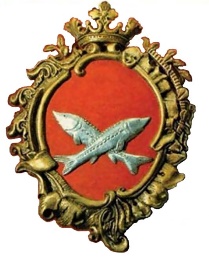 Герб Царицына . 1818–1820 гг. Французский щит, разделенный на две равные части горизонтальной линией. В верхней половине щита – герб Саратовской губернии: три стерляди на голубом поле, помещенные в виде вилообразного креста. В нижней половине – символика г. Царицына: два белых осетра на красном поле. Автор проекта саратовский землемер Михаил Решетников. Изображение герба было помещено на план уездного города Царицына Саратовской губернии (первая четверть XIX в.). Проект официально не утвержден.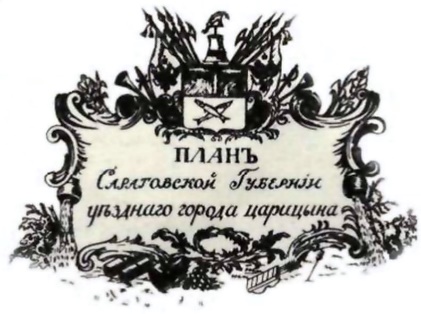 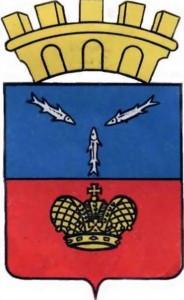 Проект герба города Царицына. 1852 год Французский щит, разделенный на две равные части горизонтальной линией. В верхней части помещен герб губернского г. Саратова – три стерляди на голубом поле; в нижней части – на красном поле золотая императорская корона. Сверху щит увенчан городской короной. Императорская корона символизирует в проекте название города. Автор проекта неизвестен. Герб предложен Статистическим отделением Совета Министерства внутренних дел в 1852 г. для рассмотрения в Департаменте герольдии. Проект официально не утвержден.Герб города Царицына. 1854 год Французский щит, разделенный на две равные части горизонтальной линией. В верхней части щита герб Саратовский (три стерляди, покрытые позолотой на голубом поле). В нижней – в червленом поле две серебряные крестообразно расположенные стерляди, в ознаменование производящейся в том крае ловли стерлядей. Венчала щит золотая городская корона с тремя зубцами, соответствующая статусу уездного города. Автор проекта неизвестен. Он доработал предыдущий проект герба г. Царицына. Проект утвержден указом императора Николая I утвержден 29 октября 1854 г. Указом Сената окончательно утвержден 16 декабря 1854 г. После 1918 года городской герб не использовался.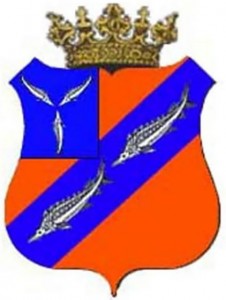 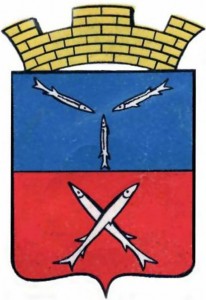 Герб города Царицына. Конец XIX – начало XX вв. В соответствии с реформой Б. В. Кёне в конце XIX и до 1918 года в Саратовской губернии и в делопроизводстве Царицынского уезда использовался модифицированный герб : в червленом поле – лазоревая волнообразная перевязь в вправо обремененная двумя серебряными осетрами. В вольной части – герб Саратовской губернии: три стерляди на голубом поле. Автор проекта – предположительно Борис Васильевич Кёне (барон Бернгард Кёне), управляющий Гербового отделения Департамента герольдии Сената. Дата утверждения неизвестна. Проект герба города-героя Волгограда. 2000-х гг. На французском щите красного цвета изображены две скрещенные серебряные стерляди, напоминающие Андреевский крест. Само перекрестие символизирует соединение двух великих русских рек – Волги и Дона. Обрамление щита составляют венчающая щит пятиконечная башенная корона золотистого цвета – символ областного центра, и указывающие на статус города-героя щитодержатели: стрелец XVII в. и пехотинец-бронебойщик 1942 г. – символы становления и обороны города, а также его подножия. Снизу щит обрамлен дубовой и лавровой ветвями золотистого цвета, в окружении которых размещена «Золотая Звезда» города-героя. Автор проекта – волгоградский художник-график Владислав Эдуардович Коваль. Проект официально не утвержден.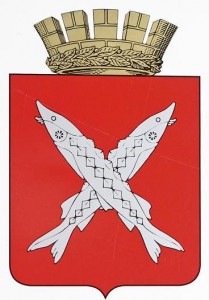 г.КамышинГерб города Камышин (1781 год). Исторический герб Камышина, учрежденный Екатериной II, по которому в верхней части щита размещается герб Саратовской губернии, в состав которой входил Камышин, а в нижней части щита - "трава, называемая камыш, в белом поле, от которой город сей название свое получил". 23 августа 1781 году город стал уездным центром, в статусе которого просуществовал полтора века.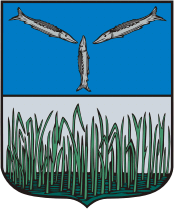 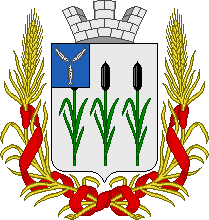 Неутвержденный проект герба Камышина 1862 года: "В серебряном щите 3 зеленых камыша с черными цветами". 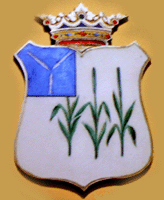 Такой же герб, но увенчанный "древней царской короной", планировалось сделать гербом Камышинского уезда.г.Михайловка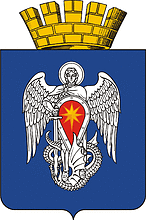 В 2006 году городской думой был объявлен конкурс на создание нового герба, флага и гимна Михайловки. В октябре 2009 года были утверждены новые герб и флаг города, их автор — волгоградский художник Владислав Коваль. На гербе и флаге изображён архангел Михаил, мечом побивающий дракона. В лазоревом поле герба серебряное изображение Архангела Михаила, попирающего дракона. В правой руке Архангела пламенный меч, в пасть дракону, в левой руке червленый овальный, заостренный к низу щит, окантованный серебром и золотой восьмиконечной звездой. Герб увенчан муниципальной короной установленного образца. Архангел Михаил является святым покровителем города, носящего его имя. Утвержден Решеним Михайловской городской Думы (#449) от 30 октября 2009 года. Точного обоснования употребления в геральдике г. Михайловке дракона мы не нашли. Мы выяснили, что на языке геральдистов изображение данного дракон обозначает неприкосновенность, запрет, девственность охраняемого объекта (сокровища, девы и проч.)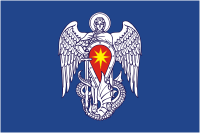 Быковский район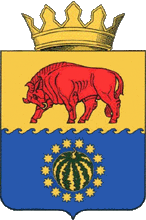 Символика отражает природно-географические и экономические особенности Быковского муниципального района. Бык - символ плодородия, труда, терпения и силы, а так же - носитель имени сего района. Напористость и пробивная способность быка выступает локомотивом социально-экономического развития и становления благополучия жителей района на новые рубежи развития. 
Возвышающаяся корона над властным и напористым быком символизирует муниципальную власть района. Утвержден Решением Быковской районной Думы Волгоградской области (#61/402) от 21 июля 2009 года. 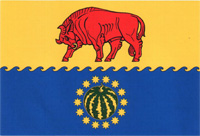 Быковское городское поселение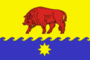  Дата принятия: 30.03.2011 Утверждён Решением Быковской городской Думы (#26/147) от 30 марта 2011 года.Сельские поселения Быковского района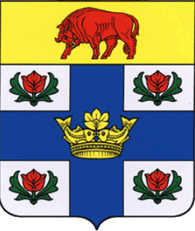 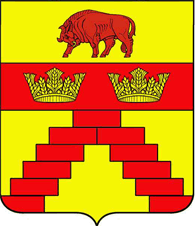 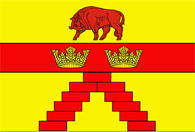 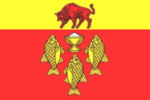 Верхнебалыклейское           Красносельцевское                          Новоникольское сельское поселение              сельское поселение                      сельское поселение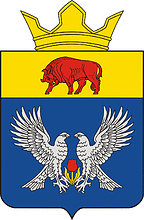 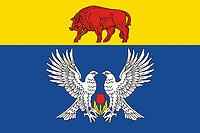  Урало-Ахтубинское сельское поселениеИзображение быка на геральдических знаках - символ плодородия, труда, терпения и силы, а также - носитель имени сего района. Напористость и пробивная способность быка выступает локомотивом социально-экономического развития и становления благополучия жителей района на новые рубежи развития. Бык на гербах и флагах сельских поселений указывает так же на принадлежность населенных пунктов к Быковскому району.Городищенский районДата принятия: 29.03.2012г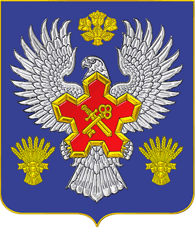 Номер в Геральдическом регистре РФ: 7601 Утвержден Решением Городищенской районной Думы (#539) от 29 марта 2012 года.  Геральдическое описание герба гласит: «В лазоревом поле серебряный распростертый орёл, держащий в лапах золотое укрепление с пятью бастионами, заполненное червленью, внутри него накрест остриём вниз меч того же металла, сопровождаемый в главе золотым букетом из трёх цветков с листвою, в оконечности двумя пшеничными снопами того же металла». Орёл — высшее определяющее и указующее начало в геральдике. Способность летать и подниматься так высоко, чтобы превосходить низкие силы — символ высоты духа и духовного принципа, символ Иоанна Богослова и Вознесения Христа.Сельские поселения Городищенского районаВертячинское сельское поселение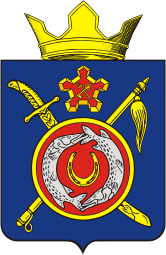 В лазоревом поле накрест положены золотые бунчук и сабля, поверх которых червленый шар, окаймленный золотом и обремененный золотой подковой шипами вверх, вокруг которой две серебряные рыбы щуки образуют кольцо, хватая друг друга за хвост, правая головой вверх, левая – вниз. В лазоревой главе золотое крепление с пятью бастионами, заполненное червленью и внутри него – ключ и обращенный вниз меч того же металла. Щит увенчан муниципальной короной установленного образца. Утвержден Решением Вертячинского Совета депутатов (#4/3) от 18 апреля 2008г.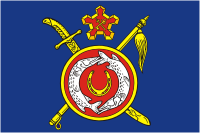 Орловское сельское поселение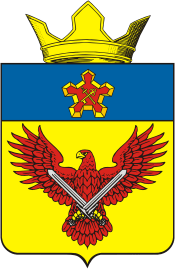 В золотом поле с распростертыми крыльями червленый орел, СС золотым клювом, держащий в золотых лапах серебряные мечи накрест, ближе к рукоятям. В лазоревой главе золотое крепление с пятью бастионами, заполненное червленью и внутри него – ключ и обращенный вниз меч того же металла. Орёл — высшее определяющее и указующее начало в геральдике. Способность летать и подниматься так высоко, чтобы превосходить низкие силы — символ высоты духа и духовного принципа, символ Иоанна Богослова и Вознесения Христа. Щит увенчан муниципальной короной установленного образца. Утвержден Решением Орловской сельской Думы (#32/08) от 17 сентября 2008 года. 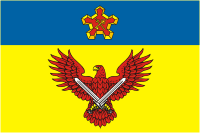 Песковатское сельское поселениеДата принятия: 20.06.2009 В лазоревом поле, с завышенным серебряным поясом, золотые песочные часы, с серебряным песком на половину перетекшим, сопровождаемые двумя золотыми рыбами направленными друг к другу. В лазоревой главе золотое укрепление с пятью бастионами, заполненное червленью, и внутри него - ключ и обращенный вниз меч того же металла. Щит увенчан муниципальной короной установленного образца. Утвержден Постановлением о гербе Песковатского СП утверждено Решением Песковатского Совета депутатов (#34) от 20 июля 2009 года. 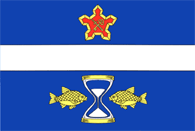 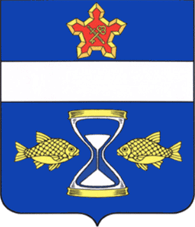 Анализируя данные геральдические знаки можно сказать, что на геральдических знаках изображены орел и  рыбы. Орёл — высшее определяющее и указующее начало в геральдике. Способность летать и подниматься так высоко, чтобы превосходить низкие силы — символ высоты духа и духовного принципа, символ Иоанна Богослова и Вознесения Христа. Стерляди - символ древнего города Царицына - символизирующий принадлежность района к Волгоградской области. Щука считается символом, помеченным богом. Вообще рыбы на геральдических знаках олицетворяют христианство, таинственность, молчание, умеренность, здоровье, чуткость.Даниловский районДаниловское городское поселение 28 января 2011г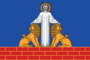  Белопрудское  сельское поселение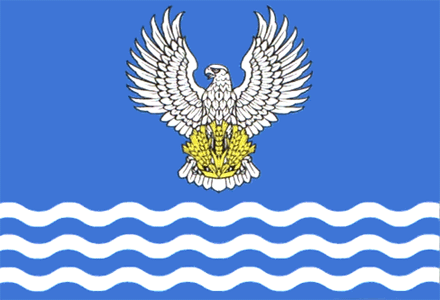 Лобойковское сельское поселение"В прямоугольном щите с сердцевидным заострением внизу (французская форма), скошенном по диагонали справа налево, в верхней, левой части в синем поле, изображена золотая булава. По диагонали щита проходит национальный украинский орнамент. В нижней, правой части щита, в зеленом поле в верхней части, изображена золотая пчела. Ниже нее в наклонном положении золотые колосья пшеницы, на которые наложен серебряный серп с золотой ручкой, обращенной вниз. Обрамлен щит венком из двух крупных золотых пшеничных колосьев, перевитых алой (красной ) лентой". Синий цвет левой верхней части герба символизирует славу, честь, верность и искренность. Он так же символизирует синее бесконечное мирное небо над нашей землей. Золотая булава, одна из регалий донских атаманов и гетманов запорожских казаков, олицетворяет историческую принадлежность села области Всевеликого войска Донского и то, что село было основано на землях атамана Ефремова. Украинский национальный орнамент отражает культурно – историческую составляющую поселения. Зеленый цвет правой нижней части щита олицетворяет свободу, радость, надежду, здоровье. Он так же символизирует покрытую первой зеленью весеннюю донскую степь. Изумрудную зелень хлебного поля весной, жизнь. Хлебные колосья и серп символизируют вечный уклад крестьянской жизни. Плодородие и богатство нашей земли. Золотая пчела – символ трудолюбия крестьянства. Венок из золотых колосьев пшеницы, перевитых алой лентой – это отражение исторической и духовной связи с советским периодом в истории страны. Знак уважения к прошлому народа во все его исторические периоды. 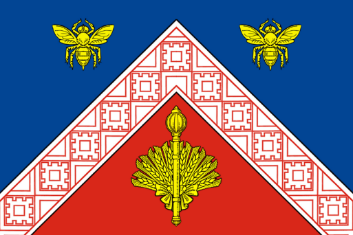 Геральдическая доработка проекта герба была выполнена художником В.Э.Ковалем. Решением Совета депутатов Лобойковского сельского поселения №2/11 от 14 августа 2010 года герб был утверждён. Согласно тексту Положения о гербе: Стропило – опора крыши, символ надежности, так же символизирует русскую литеру «Л», начальную в названии поселения Лобойковского. Геральдические пчелы символизируют – коллективизм, трудолюбие, пользу, духовность и творчество, а также они символизируют два поселения в составе административного объединения. 
Булава – символ атаманской власти, пшеничные колосья – смысл и основа крестьянского уклада жизни. 
- Золото - символ высшей ценности, прочности, силы, богатства, великодушия, справедливости, милосердия, постоянства, верности и солнечного света. 
- Серебро – чистота, простота ,совершенство, мудрость, благородство, мир и сотрудничество. 
- Лазурь (синий) – символ красоты, ясности, мягкости и величия. 
- Червлень (красный) - символ храбрости, мужества, неустрашимости. 
- Земельная корона - символ муниципальной власти.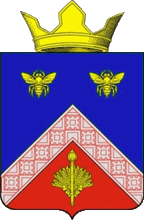 Миусовское сельское поселениеДата принятия: 30.08.2010В лазоревом поле серебряный с расправленными крыльями сокол, сопровождаемый внизу по сторонам двумя золотыми восьмиконечными звездами. Щит увенчан муниципальной короной установленного образца. Утвержден Решением Совета депутатов Миусовского СП (#9/1) от 30 августа 2010 года. 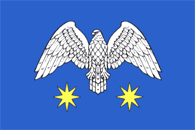 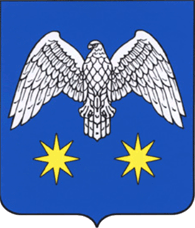 На геральдических знаках населенных пунктов Даниловского района нашли свое отражение орел, львы и пчелы. Геральдические пчелы символизируют – коллективизм, трудолюбие, пользу, духовность и творчество, а также они символизируют два поселения в составе административного объединения. Орел - — символ высоты духа и духовного принципа. Согласно Лакиеру, лев является символом силы, мужества и великодушия.Дубовский районГорнобалыклейское сельское поселение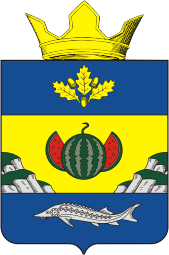 В золотом щите зеленый с серебряными полосами арбуз с выходящими по сторонам червлеными арбузными долями, окантованными серебром и зеленью и усеянными черными семенами и сопровождаемые зелеными берегами с серебряными откосами. В лазоревой оконечности серебряный осетр. В лазоревой главе три золотых дубовых листа, веерообразно положенные и сопровождаемые дубовыми желудями того же металла. Щит венчает золотая земельная корона о трех зубцах. Утвержден Решением Совета депутатов Горнобалыклейского сельского поселения (#09/04) от 29 марта 2007 года. 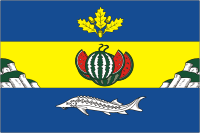 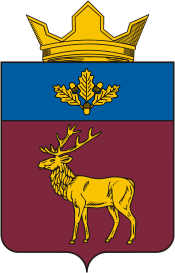 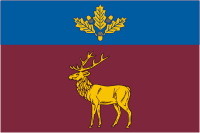 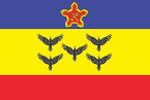 Грачёвское сельское поселения            Оленьевское сельское поселение3 сентября 2012г.Пичужинское сельское поселениеВ лазоревой главе по центру веерообразно три золотых дубовых листа, сопровождаемые тремя золотыми желудями. В верхней части червленого поля золотая птица – Пичуга с распростертыми крыльями. В нижней части – две золотые сабли в лазоревых ножнах положенные накрест. Щит венчает золотая земельная корона о трех зубцах. Утвержден Решением Совета депутатов Пичужинского сельского поселения (#21/40-1) от 26 апреля 2007 года.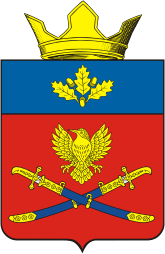 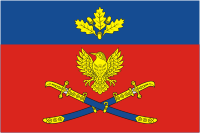 На геральдических знаках населенных пунктов Дубовского района изображен осетр, пичуга, олень и грачи. Последние скорее всего олицетворяют флору данной местности и лежат в основе названий сельских поселений. Осетр символизирует промысел жителей. Олень является эмблемой воина, мужского благородства. Согласно древнему поверью германских народов, олень способен одним своим запахом отогнать и обратить в бегство змею. И это качество послужило основанием рассматривать оленя как эмблему борьбы со злом, эмблему благородного воина, сильного не столько физической силой, сколько идейной убежденностью, силой духа, своими моральными качествами.Еланский районЕланское городское поселение Олень является эмблемой воина, мужского благородства. Согласно древнему поверью германских народов, олень способен одним своим запахом отогнать и обратить в бегство змею. И это качество послужило основанием рассматривать оленя как эмблему борьбы со злом, эмблему благородного воина, сильного не столько физической силой, сколько идейной убежденностью, силой духа, своими моральными качествами.Жирновский район На официальном сайте Администрации Волгоградской области изображены фрагменты календаря-плаката "70 лет Волгоградской области". На этом плакате изображен такой герб Жирновского района. Согласно комментарию Ю.М.Курасова этот рисунок не являлся официальным гербом района, а только одним из проектов, предложенных художником В.Э.Ковалем.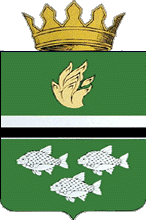 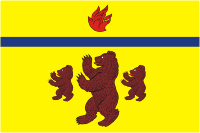 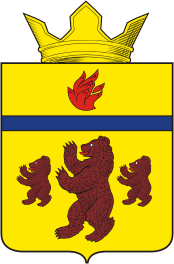 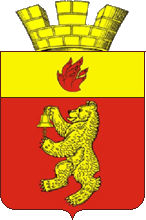 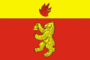 Медведицкое городское поселение              Медведицкое сельское поселениеАлешниковское сельское поселение.В зеленом поле золотое стропило обремененное семью зелеными дубовыми листьями с золотыми желудями, сопровождаемое слева и справа сообращенными золотыми сидящими орлами с обращенными головами, в оконечности веерообразным букетом составленным из пшеничных колосьев того же металла. В золотой главе червленое пламя. Щит увенчан муниципальной короной установленного образца. Утвержден Решением Совета депутатов Алешниковского с.п. (#3/6) от 12 марта 2009 года.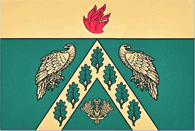 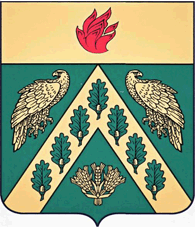 Бородачёвское сельское поселение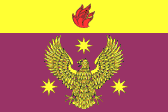 Тетеревятское сельское поселение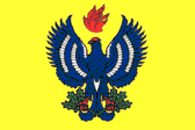 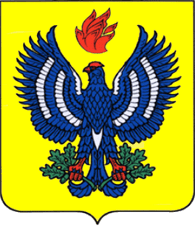 В золотом поле лазоревая распростертая птица – Тетерев. Хохолок, глаз, клюв и лапы червленые, когти лазоревые, держащие зеленые дубовые ветви. Крылья с серебряными опереньями в форме двух дуг слева и справа, брюшко того же металла. В главе червленое пламя. Щит увенчан муниципальной короной установленного образца. Утвержден Решением Совета Тетеревятского сельского поселения (#3/8) от 4 марта 2009 года.В различных источниках информации мы не встретили точного обоснования данной символики. Но изучив литературу, мы выяснили о том, что данный район богат флорой и знаменит своими водоемами. В связи с этим, мы предположили, что изображение рыб может быть связано с обилием рыбы в данной местности. Орел - — символ высоты духа и духовного принципа. Обычно медведь интерпретируется как символ силы, хитрости и свирепости в защите отечества, так же в данном случае он лежит в основе названий данных населенных пунков. Тетерев-лежит в основе названия сельского поселения и символизируюет силу и боевитость, а также богатство и плодородие природы района.Иловлинский районНа официальном сайте района изображен такой флаг района. Анализируя материалы сети Интернет и дополнительной литературы, мы не нашли описание данной символики района. В описании природных условий, а так же другой различной информации о данном районе, мы не нашли предпосылок для помещения на геральдических знаках животных.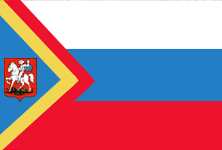 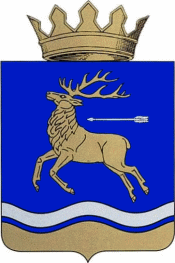 Изучив значение  данных животных в геральдике мы выяснили, что олень является эмблемой воина, мужского благородства. Согласно древнему поверью германских народов, олень способен одним своим запахом отогнать и обратить в бегство змею. И это качество послужило основанием рассматривать оленя как эмблему борьбы со злом, эмблему благородного воина, сильного не столько физической силой, сколько идейной убежденностью, силой духа, своими моральными качествами. Конь традиционно соединяет в себе лучшие качества многих животных: храбрость льва, зрение орла, силу вола, быстроту оленя, ловкость лисицы. В первом российском сборнике эмблем и их толкований «Символы и Емблемата», изданном при Петре I (1705 г.) образ коня трактуется также как «знак войны, сражения, победы, храбрости, мужественного воина, полководца или власти над войском».Камышинский район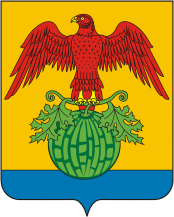 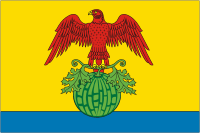 Герб Камышинского района разработан тем же В.Ковалем и утвержден Решением Камышинской районной Думы от 28 февраля 2007 года №21/178 Герб внесен в Государственный геральдический регистр под №3105. Геральдическое описание герба Камышинского района гласит: "В золотом поле с узкой лазоревой (синей, голубой) оконечностью поверх всего– червленый (красный), с золотыми глазами, клювом и лапами орёл, сидящий с распростертыми крыльями на зеленом, с таковыми же листьями, арбузе". Основная специализация Камышинского района – сельскохозяйственное производство, в том числе выращивание овощей, картофеля, зерна. Но наибольшую известность району принесло выращивание бахчевых культур, среди которых главное место принадлежит арбузу. Богатый урожай нужно не только вырастить, но и уберечь и сохранить. Орел сидящий на арбузе символизирует бдительность и сохранность урожая. Символика орла многозначна: 
- он является древним символом силы, могущества и победы; 
- он олицетворяет духовное начало в человеке, которое в состоянии подняться к Небесам подобно тому, как орел взмывает к Солнцу; в христианстве орел является проводником между Богом и людьми. Орел символически представляет на гербе всю богатую фауну района.Котельниковский район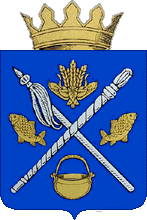 На официальном сайте Администрации Волгоградской области в 2007 году были изображены фрагменты календаря-плаката "70 лет Волгоградской области". На этом плакате изображен такой герб Котельниковского района. Согласно комментарию Ю.М.Курасова этот рисунок не является официальным гербом района, а только одним из проектов, предложенных художником В.Э.Ковалем Вскоре герб Котельниковского района был официально утверждён.  Решением Котельниковского районного Совета народных депутатов Волгоградской области от 29 июня 2007 года №43/252 утверждено Положение "О гербе Котельниковского муниципального района". Согласно тексту Положения о гербе Котельниковского района: "В лазоревом поле серебряный сокол с распростертыми крыльями, золотым клювом и лапами, держащими золотой котел поверх двух скрещенных серебряных сабель с золотыми рукоятями и сопровождаемых серебряными рыбками, направленными друг к другу, вверху веерообразно положенным пучком из пяти пшеничных колосьев. Щит венчает золотая земельная корона о пяти зубцах". 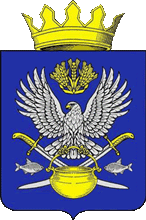 Бабочки  указывают на специфику данного района, связанную с разведением бабочек шелкопрядов. Орлан - это символ безграничной власти, победы и отваги, величия и духовного подъема.Нехаевский районВерхнереченское сельское поселение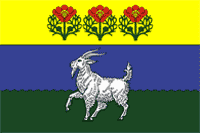 Тишанское сельское поселениеВ лазоревом поле серебрянный крест, обрабленный в центре червленый цветок на зеленой листве, в четвертях четыре серебрянные рыбы. В золотой главе три червленых цветка на зеленой листве расположенные в ряд. Щит увенчан муниципальной короной установленного образца. Лазоревый цветок - символ любви казачества к своему краю, число три - символ "Троицы" Обоснование символики: 
Лазоревой цветок - символ любви казачества к своему краю, число три - символ "Троицы". В лазоревом поле серебрянный крест, обрамленный в центре червленный цветок на зеленой листве, в четвертях четыре серебрянные рыбы. 
- синий - символ красоты, мягкости величия; 
- зелень (изумруд) - символ надежды, радости, изобилия; 
- червень (красный) – символ храбрости, мужества и неустрашимости; 
- золото (желтый) – символ богатства, справедливости и великодушия; 
- серебро (белый) – символ чистоты и невинности. 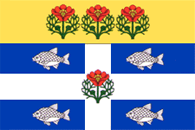 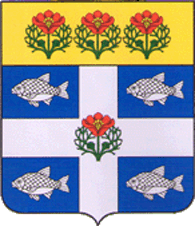 Утвержден решением Совета депутатов Тишанского сельского поселения Нехаевского муниципального района Волгоградской области (#44/6) 22 декабря 2008 года. Согласно значениям в геральдике изображения данных организмов означают следующее: богатсво флоры, сокол - символ свободолюбия, долга и преданности, соответствующий духу казачества, коза (козел) внушает уважение, мощь, уверенность, у древних народов козел был символом непоколебимой силы, почитался в качестве вожака, вождя. Также изображение данного животного может означать обилие этих животных в наших местах.Новоаннинский районкласс Опрошенные учащиеся1 вопрос2 вопрос3 вопрос5б21Не знают – 14Знают- 7Не знают – 7Знают - 14 Не знают – 5Знают -  165в24Не знают – 16Знают- 8Не знают – 24Знают - 0 Не знают – 2Знают -  225а20Не знают – 16Знают- 4Не знают – 19Знают - 1 Не знают – 5Знают -  15Всего 65Не знают – 46Знают- 19Не знают – 50Знают - 15 Не знают – 12Знают -  53ЖивотноеЧастота изображений на гербах и флагахОрел, сокол24Лошадь, конь13Другие рыбы12Стерлядь10Бык8Олень 4Осетр3Коза, козел2Журавль2Медведь2Лев1Лебедь1Грачи1Тетерев1Пичуга1Грифон1Кот1Пчела1Бабочка1Города / районыПоселения Населенные пунктыГ. ВолгоградГ.ВолжскийГ.КамышинГ.ФроловоГ.МихайловкаГ.ЖирновскАлексеевский район включает: городских поселений - 0; сельских поселений – 15, объединяющих 61 населенных пунктаАлексеевское сельское поселение станица АлексеевскаяАлексеевский район включает: городских поселений - 0; сельских поселений – 15, объединяющих 61 населенных пунктаАржановское сельское поселение станицы Аржановская, Зотовская, хутора Плес, СидоровкаАлексеевский район включает: городских поселений - 0; сельских поселений – 15, объединяющих 61 населенных пунктаБольшебабинское сельское поселение хутора Большой Бабинский, Ольховский, ПавловскийАлексеевский район включает: городских поселений - 0; сельских поселений – 15, объединяющих 61 населенных пунктаКраснооктябрьское сельское поселение посёлки Красный Октябрь, Светлый Яр, хутора Большая Таволжанка, Большевик, Земляничный, Попов, СеребрянскийАлексеевский район включает: городских поселений - 0; сельских поселений – 15, объединяющих 61 населенных пунктаЛаринское сельское поселение хутора Ларинский, ЧечеровскийАлексеевский район включает: городских поселений - 0; сельских поселений – 15, объединяющих 61 населенных пунктаПоклоновское сельское поселениехутора Поклоновский, Гореловский, Иголинский, Исакиевский, ЛукьяновскийАлексеевский район включает: городских поселений - 0; сельских поселений – 15, объединяющих 61 населенных пунктаРеченское сельское поселение хутора Реченский, Лунякинский, Нестеровский, СуховскийАлексеевский район включает: городских поселений - 0; сельских поселений – 15, объединяющих 61 населенных пунктаРябовское сельское поселение хутора Рябовский, Андреяновка, Гремячий, Ежовка, Политовский, СтановскийАлексеевский район включает: городских поселений - 0; сельских поселений – 15, объединяющих 61 населенных пунктаСамолшинское сельское поселение хутора Самолшинский, Гущинский, Ендовский, Кудиновский, ПимкинскийАлексеевский район включает: городских поселений - 0; сельских поселений – 15, объединяющих 61 населенных пунктаСолонцовское сельское поселение хутора Солонцовский, Красинский, Ольховский, ЯминскийАлексеевский район включает: городских поселений - 0; сельских поселений – 15, объединяющих 61 населенных пунктаСтеженское сельское поселение хутора Стеженский, Липинский, Подпесочный, Поляновский, Помалинский, Угольский, ШубинскийАлексеевский район включает: городских поселений - 0; сельских поселений – 15, объединяющих 61 населенных пунктаТрёхложинское сельское поселение хутора Трёхложинский, Арепьев, Митькин, СкулябинскийАлексеевский район включает: городских поселений - 0; сельских поселений – 15, объединяющих 61 населенных пунктаУсть-Бузулукское сельское поселение станица Усть-Бузулукская, хутора Барминский, ТитовскийАлексеевский район включает: городских поселений - 0; сельских поселений – 15, объединяющих 61 населенных пунктаШарашенское сельское поселение хутора Шарашенский, Долговский, Захаровский, РешетовскийАлексеевский район включает: городских поселений - 0; сельских поселений – 15, объединяющих 61 населенных пунктаЯминское сельское поселение хутора Яминский, КочкаринскийБыковский район включает: городских поселений - 1; сельских поселений – 13, объединяющих 28 населенных пунктаБыковское городское поселение пгт. Быково, посёлок Раздолье, хутор СолянкаБыковский район включает: городских поселений - 1; сельских поселений – 13, объединяющих 28 населенных пунктаАлександровское сельское поселение село Александровка, посёлок Красные ЗориБыковский район включает: городских поселений - 1; сельских поселений – 13, объединяющих 28 населенных пунктаВерхнебалыклейское сельское поселение село Верхний Балыклей, село Нижний Балыклей, станица Степано-РазинскаяБыковский район включает: городских поселений - 1; сельских поселений – 13, объединяющих 28 населенных пунктаДемидовское сельское поселение хутор Демидов, хутор СтоляровБыковский район включает: городских поселений - 1; сельских поселений – 13, объединяющих 28 населенных пунктаЗелёновское сельское поселение посёлок Зелёный, посёлок МолодёжныйБыковский район включает: городских поселений - 1; сельских поселений – 13, объединяющих 28 населенных пунктаКисловское сельское поселение село Кислово, посёлок Заволжский, посёлок Песчаный, посёлок СветлыйБыковский район включает: городских поселений - 1; сельских поселений – 13, объединяющих 28 населенных пунктаКрасносельцевское сельское поселение село Красноселец, посёлок СеверныйБыковский район включает: городских поселений - 1; сельских поселений – 13, объединяющих 28 населенных пунктаЛуговопролейское сельское поселение село Луговая ПролейкаБыковский район включает: городских поселений - 1; сельских поселений – 13, объединяющих 28 населенных пунктаНовоникольское сельское поселение село НовоникольскоеБыковский район включает: городских поселений - 1; сельских поселений – 13, объединяющих 28 населенных пунктаПобединское сельское поселение посёлок ПобедаБыковский район включает: городских поселений - 1; сельских поселений – 13, объединяющих 28 населенных пунктаПриморское сельское поселение посёлок ПриморскБыковский район включает: городских поселений - 1; сельских поселений – 13, объединяющих 28 населенных пунктаСадовское сельское поселение село СадовоеБыковский район включает: городских поселений - 1; сельских поселений – 13, объединяющих 28 населенных пунктаСолдатско-Степновское сельское поселение село Солдатско-Степное, посёлок Фёдоровка, посёлок Отделения № 3 совхоза «Степной», хутор ОвечкиноБыковский район включает: городских поселений - 1; сельских поселений – 13, объединяющих 28 населенных пунктаУрало-Ахтубинское сельское поселение посёлок КатричевГородищенский район включает: городских поселений - 3; сельских поселений – 15, объединяющих 34 населенных пунктаГородищенское городское поселениерабочий посёлок ГородищеГородищенский район включает: городских поселений - 3; сельских поселений – 15, объединяющих 34 населенных пунктаЕрзовское городское поселениерабочий посёлок Ерзовка, село ВиновкаГородищенский район включает: городских поселений - 3; сельских поселений – 15, объединяющих 34 населенных пунктаНоворогачинское городское поселениерабочий поселок Новый РогачикГородищенский район включает: городских поселений - 3; сельских поселений – 15, объединяющих 34 населенных пунктаВертячинское сельское поселениехутор ВертячийГородищенский район включает: городских поселений - 3; сельских поселений – 15, объединяющих 34 населенных пунктаГрачёвское сельское поселениехутор ГрачиГородищенский район включает: городских поселений - 3; сельских поселений – 15, объединяющих 34 населенных пунктаКаменское сельское поселениепосёлок КаменныйГородищенский район включает: городских поселений - 3; сельских поселений – 15, объединяющих 34 населенных пунктаКарповское сельское поселениесело Карповка, хутор ДмитриевкаГородищенский район включает: городских поселений - 3; сельских поселений – 15, объединяющих 34 населенных пунктаКотлубанское сельское поселениепосёлок Котлубань, хутор ВарламовГородищенский район включает: городских поселений - 3; сельских поселений – 15, объединяющих 34 населенных пунктаКраснопахаревское сельское поселениехутор Красный Пахарь, село Студено-ЯблоновкаГородищенский район включает: городских поселений - 3; сельских поселений – 15, объединяющих 34 населенных пунктаКузьмичёвское сельское поселениепосёлок КузьмичиГородищенский район включает: городских поселений - 3; сельских поселений – 15, объединяющих 34 населенных пунктаНовожизненское сельское поселениепосёлок Областной сельскохозяйственной опытной стацииГородищенский район включает: городских поселений - 3; сельских поселений – 15, объединяющих 34 населенных пунктаНовонадеждинское сельское поселениепосёлок Новая НадеждаГородищенский район включает: городских поселений - 3; сельских поселений – 15, объединяющих 34 населенных пунктаОрловское сельское поселениесело Орловка, железнодорожная станция ОрловкаГородищенский район включает: городских поселений - 3; сельских поселений – 15, объединяющих 34 населенных пунктаПаньшинское сельское поселениехутор Паньшино, хутор Сакарка, хутор Донской, посёлок Сады ПридоньяГородищенский район включает: городских поселений - 3; сельских поселений – 15, объединяющих 34 населенных пунктаПесковатское сельское поселениехутор ПесковаткаГородищенский район включает: городских поселений - 3; сельских поселений – 15, объединяющих 34 населенных пунктаРоссошинское сельское поселениепосёлок Степной, посёлок Западновка, село Россошка, хутор БородиноГородищенский район включает: городских поселений - 3; сельских поселений – 15, объединяющих 34 населенных пунктаСамофаловское сельское поселениепосёлок Самофаловка, железнодорожный разъезд КонныйГородищенский район включает: городских поселений - 3; сельских поселений – 15, объединяющих 34 населенных пунктаЦарицынское сельское поселениепосёлок Царицын    Даниловский районвключает: городских поселений - 1; сельских поселений – 11, объединяющих 36 населенных пунктаРабочий поселок Даниловка городское поселениерабочий посёлок Даниловка    Даниловский районвключает: городских поселений - 1; сельских поселений – 11, объединяющих 36 населенных пунктаАтамановское  сельское поселениехутор Атамановка, хутора Кувшинов, Петруши, Рогачи    Даниловский районвключает: городских поселений - 1; сельских поселений – 11, объединяющих 36 населенных пунктаБелопрудское  сельское поселениепоселок Белые Пруды, сёла Грязнуха, Олейниково; хутора Величкин, Чернореченский    Даниловский районвключает: городских поселений - 1; сельских поселений – 11, объединяющих 36 населенных пунктаБерезовское  сельское поселение станица Берёзовская, хутор Ловягин    Даниловский районвключает: городских поселений - 1; сельских поселений – 11, объединяющих 36 населенных пунктаКраснинское  сельское поселениехутора Красный и Дорожкин    Даниловский районвключает: городских поселений - 1; сельских поселений – 11, объединяющих 36 населенных пунктаЛобойковское сельское поселениесело Лобойково, хутор Каменночерновский    Даниловский районвключает: городских поселений - 1; сельских поселений – 11, объединяющих 36 населенных пунктаМиусовское сельское поселениесело Миусово, хутор Гончары    Даниловский районвключает: городских поселений - 1; сельских поселений – 11, объединяющих 36 населенных пунктаОреховское сельское поселениесело Орехово, село Медведево, хутор Прыдки    Даниловский районвключает: городских поселений - 1; сельских поселений – 11, объединяющих 36 населенных пунктаОстровское сельское поселениестаница Островская, хутора Каменный, Попов, Тарасов, Филин    Даниловский районвключает: городских поселений - 1; сельских поселений – 11, объединяющих 36 населенных пунктаПлотниковское  сельское поселениехутор Плотников 1-й, село Заплавка, хутор Бобры    Даниловский районвключает: городских поселений - 1; сельских поселений – 11, объединяющих 36 населенных пунктаПрофсоюзнинское сельское поселениепосёлок Профсоюзник, хутора Киевский, Семибратовский, Ушаки    Даниловский районвключает: городских поселений - 1; сельских поселений – 11, объединяющих 36 населенных пунктаСергиевское  сельское поселениестаница Сергиевская, хутора Горин, Заполянский     Дубовский район включает: городских поселений - 1; сельских поселений – 13, объединяющих 25 населенных пунктаГородское поселение г.Дубовка город Дубовка     Дубовский район включает: городских поселений - 1; сельских поселений – 13, объединяющих 25 населенных пунктаГорнобалыклейское сельское поселение сёла Горный Балыклей, Караваинка, Варькино, хутор Полунино     Дубовский район включает: городских поселений - 1; сельских поселений – 13, объединяющих 25 населенных пунктаГорноводяновское сельское поселение село Горноводяное, хутор Почта     Дубовский район включает: городских поселений - 1; сельских поселений – 13, объединяющих 25 населенных пунктаГорнопролейское сельское поселение село Горная Пролейка     Дубовский район включает: городских поселений - 1; сельских поселений – 13, объединяющих 25 населенных пунктаДавыдовское сельское поселение село Давыдовка     Дубовский район включает: городских поселений - 1; сельских поселений – 13, объединяющих 25 населенных пунктаЛозновское сельское поселение сёла Лозное, Садки, хутора Бойкие Дворики, Спартак     Дубовский район включает: городских поселений - 1; сельских поселений – 13, объединяющих 25 населенных пунктаМалоивановское сельское поселение сёла Малая Ивановка, Петропавловка     Дубовский район включает: городских поселений - 1; сельских поселений – 13, объединяющих 25 населенных пунктаОленьевское сельское поселение село Оленье     Дубовский район включает: городских поселений - 1; сельских поселений – 13, объединяющих 25 населенных пунктаПесковатское сельское поселение село Песковатка     Дубовский район включает: городских поселений - 1; сельских поселений – 13, объединяющих 25 населенных пунктаПичужинское сельское поселение село Пичуга, хутор Челюскинец     Дубовский район включает: городских поселений - 1; сельских поселений – 13, объединяющих 25 населенных пунктаПрямобалкинское сельское поселение село Прямая Балка     Дубовский район включает: городских поселений - 1; сельских поселений – 13, объединяющих 25 населенных пунктаСтрельношироковское сельское поселение село Стрельноширокое, хутор Родники     Дубовский район включает: городских поселений - 1; сельских поселений – 13, объединяющих 25 населенных пунктаСуводское сельское поселение станица Суводская, хутор Расстригин     Еланский район включает: городских поселений - 1; сельских поселений – 16, объединяющих 41 населенных пунктаЕланское городское поселение рабочий посёлок Елань, посёлки Красный, Набат     Еланский район включает: городских поселений - 1; сельских поселений – 16, объединяющих 41 населенных пунктаАлявское сельское поселение хутор Алявы     Еланский район включает: городских поселений - 1; сельских поселений – 16, объединяющих 41 населенных пунктаБерёзовское сельское поселение сёла Берёзовка, Ерешково, Водопьяново     Еланский район включает: городских поселений - 1; сельских поселений – 16, объединяющих 41 населенных пунктаБольшевистское сельское поселение посёлок Большевик, хутора Булгурино, Калачики, Маринский, Николаевка, Новопетровский     Еланский район включает: городских поселений - 1; сельских поселений – 16, объединяющих 41 населенных пунктаБольшеморецкое сельское поселение село Большой Морец     Еланский район включает: городских поселений - 1; сельских поселений – 16, объединяющих 41 населенных пунктаВязовское сельское поселение село Вязовка     Еланский район включает: городских поселений - 1; сельских поселений – 16, объединяющих 41 населенных пунктаДубовское сельское поселение сёла Дубовое, Волково, Бабинкино, Торяное     Еланский район включает: городских поселений - 1; сельских поселений – 16, объединяющих 41 населенных пунктаЖуравское сельское поселение село Журавка, хутор Зелёный     Еланский район включает: городских поселений - 1; сельских поселений – 16, объединяющих 41 населенных пунктаИвановское сельское поселение село Ивановка     Еланский район включает: городских поселений - 1; сельских поселений – 16, объединяющих 41 населенных пунктаКраишевское сельское поселение село Краишево     Еланский район включает: городских поселений - 1; сельских поселений – 16, объединяющих 41 населенных пунктаМорецкое сельское поселение село Морец, хутора Хвощинка, Новодобринка, Щелоковка     Еланский район включает: городских поселений - 1; сельских поселений – 16, объединяющих 41 населенных пунктаРассветовское сельское поселение село Берёзовка     Еланский район включает: городских поселений - 1; сельских поселений – 16, объединяющих 41 населенных пунктаРодинское сельское поселение село Родинское     Еланский район включает: городских поселений - 1; сельских поселений – 16, объединяющих 41 населенных пунктаТаловское сельское поселение посёлок Таловка, хутора Киевка, Первокаменский     Еланский район включает: городских поселений - 1; сельских поселений – 16, объединяющих 41 населенных пунктаТерновское сельское поселение село Терновое     Еланский район включает: городских поселений - 1; сельских поселений – 16, объединяющих 41 населенных пунктаТерсинское сельское поселение село Терса     Еланский район включает: городских поселений - 1; сельских поселений – 16, объединяющих 41 населенных пунктаТростянское сельское поселение село Тростянка, хутора Красноталовский, Носовский, Новобузулукский, Поручиковский, Ровинский, Хощининский     Жирновский район включает: городских поселений - 4; сельских поселений – 11, объединяющих 36 населенных пунктаЖирновское городское поселение город Жирновск     Жирновский район включает: городских поселений - 4; сельских поселений – 11, объединяющих 36 населенных пунктаКрасноярское городское поселение рабочий посёлок Красный Яр, хутор Недоступов, сёла Фомёнково, Морозово     Жирновский район включает: городских поселений - 4; сельских поселений – 11, объединяющих 36 населенных пунктаЛинёвское городское поселение рабочий посёлок Линёво     Жирновский район включает: городских поселений - 4; сельских поселений – 11, объединяющих 36 населенных пунктаМедведицкое городское поселение рабочий посёлок Медведицкий, посёлок Мельзавод     Жирновский район включает: городских поселений - 4; сельских поселений – 11, объединяющих 36 населенных пунктаАлександровское сельское поселение сёла Александровка, Новая Бахметьевка, Андреевка, Большая Князевка, хутор Журавка     Жирновский район включает: городских поселений - 4; сельских поселений – 11, объединяющих 36 населенных пунктаАлешниковское сельское поселение сёла Алешники, Макаровка, посёлок Подчинный     Жирновский район включает: городских поселений - 4; сельских поселений – 11, объединяющих 36 населенных пунктаБородачёвское сельское поселение сёла Бородачи, Чижи, Серпокрылово)     Жирновский район включает: городских поселений - 4; сельских поселений – 11, объединяющих 36 населенных пунктаВерхнедобринское сельское поселение сёла Верхняя Добринка, Вишневое     Жирновский район включает: городских поселений - 4; сельских поселений – 11, объединяющих 36 населенных пунктаКленовское сельское поселение сёла Кленовка, Фёдоровка, Бутырка, Ершовка, Романовка     Жирновский район включает: городских поселений - 4; сельских поселений – 11, объединяющих 36 населенных пунктаМедведицкое сельское поселение сёла Медведица, Песковка, Гречихино     Жирновский район включает: городских поселений - 4; сельских поселений – 11, объединяющих 36 населенных пунктаМеловатское сельское поселение село Меловатка     Жирновский район включает: городских поселений - 4; сельских поселений – 11, объединяющих 36 населенных пунктаНижнедобринское сельское поселение село Нижняя Добринка     Жирновский район включает: городских поселений - 4; сельских поселений – 11, объединяющих 36 населенных пунктаНовинское сельское поселение сёла Новинка, Пограничное, посёлок Мирный     Жирновский район включает: городских поселений - 4; сельских поселений – 11, объединяющих 36 населенных пунктаТарапатинское сельское поселение село Тарапатино     Жирновский район включает: городских поселений - 4; сельских поселений – 11, объединяющих 36 населенных пунктаТетеревятское сельское поселение село Тетеревятка     Иловлинский район включает: городских поселений - 1; сельских поселений – 13, объединяющих 52 населенных пунктаИловлинское  городское поселениеИловля, Лог, Качалино, Авилов, Сиротинская, Медведев, Большая Ивановка, Краснодонский, Трёхостровская, Александровка, Ширяевский, Кондраши, Озерки, Новогригорьевская, Песчанка,Желтухин, Качалинская, Бердия, Писарёвка, Кузнецов, Тары,Красноярский, КолоцкийЖелтухино-ШиряйскийЧернозубовка, КамышинскийШохинский, Вилтов, ФастовСтарогригорьевская, ШироковБелужино-Колдаиров, БоровкиКачалинский, СанаторийЗимовейский, Заварыгин, Обильный, Аликовка, Хмелевской, Рассвет, Каменский, Ерецкий, Яблонский, Байбаев, Нижнегерасимовский, Стародонской, Солодча, Яблочный, Трактирский, Голенский, Зимовский, Рановский     Иловлинский район включает: городских поселений - 1; сельских поселений – 13, объединяющих 52 населенных пунктаАвиловское  сельское поселениеИловля, Лог, Качалино, Авилов, Сиротинская, Медведев, Большая Ивановка, Краснодонский, Трёхостровская, Александровка, Ширяевский, Кондраши, Озерки, Новогригорьевская, Песчанка,Желтухин, Качалинская, Бердия, Писарёвка, Кузнецов, Тары,Красноярский, КолоцкийЖелтухино-ШиряйскийЧернозубовка, КамышинскийШохинский, Вилтов, ФастовСтарогригорьевская, ШироковБелужино-Колдаиров, БоровкиКачалинский, СанаторийЗимовейский, Заварыгин, Обильный, Аликовка, Хмелевской, Рассвет, Каменский, Ерецкий, Яблонский, Байбаев, Нижнегерасимовский, Стародонской, Солодча, Яблочный, Трактирский, Голенский, Зимовский, Рановский     Иловлинский район включает: городских поселений - 1; сельских поселений – 13, объединяющих 52 населенных пунктаАлександровское  сельское поселениеИловля, Лог, Качалино, Авилов, Сиротинская, Медведев, Большая Ивановка, Краснодонский, Трёхостровская, Александровка, Ширяевский, Кондраши, Озерки, Новогригорьевская, Песчанка,Желтухин, Качалинская, Бердия, Писарёвка, Кузнецов, Тары,Красноярский, КолоцкийЖелтухино-ШиряйскийЧернозубовка, КамышинскийШохинский, Вилтов, ФастовСтарогригорьевская, ШироковБелужино-Колдаиров, БоровкиКачалинский, СанаторийЗимовейский, Заварыгин, Обильный, Аликовка, Хмелевской, Рассвет, Каменский, Ерецкий, Яблонский, Байбаев, Нижнегерасимовский, Стародонской, Солодча, Яблочный, Трактирский, Голенский, Зимовский, Рановский     Иловлинский район включает: городских поселений - 1; сельских поселений – 13, объединяющих 52 населенных пунктаБольшеивановское  сельское поселениеИловля, Лог, Качалино, Авилов, Сиротинская, Медведев, Большая Ивановка, Краснодонский, Трёхостровская, Александровка, Ширяевский, Кондраши, Озерки, Новогригорьевская, Песчанка,Желтухин, Качалинская, Бердия, Писарёвка, Кузнецов, Тары,Красноярский, КолоцкийЖелтухино-ШиряйскийЧернозубовка, КамышинскийШохинский, Вилтов, ФастовСтарогригорьевская, ШироковБелужино-Колдаиров, БоровкиКачалинский, СанаторийЗимовейский, Заварыгин, Обильный, Аликовка, Хмелевской, Рассвет, Каменский, Ерецкий, Яблонский, Байбаев, Нижнегерасимовский, Стародонской, Солодча, Яблочный, Трактирский, Голенский, Зимовский, Рановский     Иловлинский район включает: городских поселений - 1; сельских поселений – 13, объединяющих 52 населенных пунктаКачалинское  сельское поселениеИловля, Лог, Качалино, Авилов, Сиротинская, Медведев, Большая Ивановка, Краснодонский, Трёхостровская, Александровка, Ширяевский, Кондраши, Озерки, Новогригорьевская, Песчанка,Желтухин, Качалинская, Бердия, Писарёвка, Кузнецов, Тары,Красноярский, КолоцкийЖелтухино-ШиряйскийЧернозубовка, КамышинскийШохинский, Вилтов, ФастовСтарогригорьевская, ШироковБелужино-Колдаиров, БоровкиКачалинский, СанаторийЗимовейский, Заварыгин, Обильный, Аликовка, Хмелевской, Рассвет, Каменский, Ерецкий, Яблонский, Байбаев, Нижнегерасимовский, Стародонской, Солодча, Яблочный, Трактирский, Голенский, Зимовский, Рановский     Иловлинский район включает: городских поселений - 1; сельских поселений – 13, объединяющих 52 населенных пунктаКондрашовское сельское поселениеИловля, Лог, Качалино, Авилов, Сиротинская, Медведев, Большая Ивановка, Краснодонский, Трёхостровская, Александровка, Ширяевский, Кондраши, Озерки, Новогригорьевская, Песчанка,Желтухин, Качалинская, Бердия, Писарёвка, Кузнецов, Тары,Красноярский, КолоцкийЖелтухино-ШиряйскийЧернозубовка, КамышинскийШохинский, Вилтов, ФастовСтарогригорьевская, ШироковБелужино-Колдаиров, БоровкиКачалинский, СанаторийЗимовейский, Заварыгин, Обильный, Аликовка, Хмелевской, Рассвет, Каменский, Ерецкий, Яблонский, Байбаев, Нижнегерасимовский, Стародонской, Солодча, Яблочный, Трактирский, Голенский, Зимовский, Рановский     Иловлинский район включает: городских поселений - 1; сельских поселений – 13, объединяющих 52 населенных пунктаКраснодонское  сельское поселениеИловля, Лог, Качалино, Авилов, Сиротинская, Медведев, Большая Ивановка, Краснодонский, Трёхостровская, Александровка, Ширяевский, Кондраши, Озерки, Новогригорьевская, Песчанка,Желтухин, Качалинская, Бердия, Писарёвка, Кузнецов, Тары,Красноярский, КолоцкийЖелтухино-ШиряйскийЧернозубовка, КамышинскийШохинский, Вилтов, ФастовСтарогригорьевская, ШироковБелужино-Колдаиров, БоровкиКачалинский, СанаторийЗимовейский, Заварыгин, Обильный, Аликовка, Хмелевской, Рассвет, Каменский, Ерецкий, Яблонский, Байбаев, Нижнегерасимовский, Стародонской, Солодча, Яблочный, Трактирский, Голенский, Зимовский, Рановский     Иловлинский район включает: городских поселений - 1; сельских поселений – 13, объединяющих 52 населенных пунктаЛоговское  сельское поселениеИловля, Лог, Качалино, Авилов, Сиротинская, Медведев, Большая Ивановка, Краснодонский, Трёхостровская, Александровка, Ширяевский, Кондраши, Озерки, Новогригорьевская, Песчанка,Желтухин, Качалинская, Бердия, Писарёвка, Кузнецов, Тары,Красноярский, КолоцкийЖелтухино-ШиряйскийЧернозубовка, КамышинскийШохинский, Вилтов, ФастовСтарогригорьевская, ШироковБелужино-Колдаиров, БоровкиКачалинский, СанаторийЗимовейский, Заварыгин, Обильный, Аликовка, Хмелевской, Рассвет, Каменский, Ерецкий, Яблонский, Байбаев, Нижнегерасимовский, Стародонской, Солодча, Яблочный, Трактирский, Голенский, Зимовский, Рановский     Иловлинский район включает: городских поселений - 1; сельских поселений – 13, объединяющих 52 населенных пунктаМедведевское  сельское поселениеИловля, Лог, Качалино, Авилов, Сиротинская, Медведев, Большая Ивановка, Краснодонский, Трёхостровская, Александровка, Ширяевский, Кондраши, Озерки, Новогригорьевская, Песчанка,Желтухин, Качалинская, Бердия, Писарёвка, Кузнецов, Тары,Красноярский, КолоцкийЖелтухино-ШиряйскийЧернозубовка, КамышинскийШохинский, Вилтов, ФастовСтарогригорьевская, ШироковБелужино-Колдаиров, БоровкиКачалинский, СанаторийЗимовейский, Заварыгин, Обильный, Аликовка, Хмелевской, Рассвет, Каменский, Ерецкий, Яблонский, Байбаев, Нижнегерасимовский, Стародонской, Солодча, Яблочный, Трактирский, Голенский, Зимовский, Рановский     Иловлинский район включает: городских поселений - 1; сельских поселений – 13, объединяющих 52 населенных пунктаНовогригорьевское  сельское поселениеИловля, Лог, Качалино, Авилов, Сиротинская, Медведев, Большая Ивановка, Краснодонский, Трёхостровская, Александровка, Ширяевский, Кондраши, Озерки, Новогригорьевская, Песчанка,Желтухин, Качалинская, Бердия, Писарёвка, Кузнецов, Тары,Красноярский, КолоцкийЖелтухино-ШиряйскийЧернозубовка, КамышинскийШохинский, Вилтов, ФастовСтарогригорьевская, ШироковБелужино-Колдаиров, БоровкиКачалинский, СанаторийЗимовейский, Заварыгин, Обильный, Аликовка, Хмелевской, Рассвет, Каменский, Ерецкий, Яблонский, Байбаев, Нижнегерасимовский, Стародонской, Солодча, Яблочный, Трактирский, Голенский, Зимовский, Рановский     Иловлинский район включает: городских поселений - 1; сельских поселений – 13, объединяющих 52 населенных пунктаОзерское  сельское поселениеИловля, Лог, Качалино, Авилов, Сиротинская, Медведев, Большая Ивановка, Краснодонский, Трёхостровская, Александровка, Ширяевский, Кондраши, Озерки, Новогригорьевская, Песчанка,Желтухин, Качалинская, Бердия, Писарёвка, Кузнецов, Тары,Красноярский, КолоцкийЖелтухино-ШиряйскийЧернозубовка, КамышинскийШохинский, Вилтов, ФастовСтарогригорьевская, ШироковБелужино-Колдаиров, БоровкиКачалинский, СанаторийЗимовейский, Заварыгин, Обильный, Аликовка, Хмелевской, Рассвет, Каменский, Ерецкий, Яблонский, Байбаев, Нижнегерасимовский, Стародонской, Солодча, Яблочный, Трактирский, Голенский, Зимовский, Рановский     Иловлинский район включает: городских поселений - 1; сельских поселений – 13, объединяющих 52 населенных пунктаСиротинское  сельское поселениеИловля, Лог, Качалино, Авилов, Сиротинская, Медведев, Большая Ивановка, Краснодонский, Трёхостровская, Александровка, Ширяевский, Кондраши, Озерки, Новогригорьевская, Песчанка,Желтухин, Качалинская, Бердия, Писарёвка, Кузнецов, Тары,Красноярский, КолоцкийЖелтухино-ШиряйскийЧернозубовка, КамышинскийШохинский, Вилтов, ФастовСтарогригорьевская, ШироковБелужино-Колдаиров, БоровкиКачалинский, СанаторийЗимовейский, Заварыгин, Обильный, Аликовка, Хмелевской, Рассвет, Каменский, Ерецкий, Яблонский, Байбаев, Нижнегерасимовский, Стародонской, Солодча, Яблочный, Трактирский, Голенский, Зимовский, Рановский     Иловлинский район включает: городских поселений - 1; сельских поселений – 13, объединяющих 52 населенных пунктаТрехостровское сельское поселениеИловля, Лог, Качалино, Авилов, Сиротинская, Медведев, Большая Ивановка, Краснодонский, Трёхостровская, Александровка, Ширяевский, Кондраши, Озерки, Новогригорьевская, Песчанка,Желтухин, Качалинская, Бердия, Писарёвка, Кузнецов, Тары,Красноярский, КолоцкийЖелтухино-ШиряйскийЧернозубовка, КамышинскийШохинский, Вилтов, ФастовСтарогригорьевская, ШироковБелужино-Колдаиров, БоровкиКачалинский, СанаторийЗимовейский, Заварыгин, Обильный, Аликовка, Хмелевской, Рассвет, Каменский, Ерецкий, Яблонский, Байбаев, Нижнегерасимовский, Стародонской, Солодча, Яблочный, Трактирский, Голенский, Зимовский, Рановский     Иловлинский район включает: городских поселений - 1; сельских поселений – 13, объединяющих 52 населенных пунктаШиряевское  сельское поселениеИловля, Лог, Качалино, Авилов, Сиротинская, Медведев, Большая Ивановка, Краснодонский, Трёхостровская, Александровка, Ширяевский, Кондраши, Озерки, Новогригорьевская, Песчанка,Желтухин, Качалинская, Бердия, Писарёвка, Кузнецов, Тары,Красноярский, КолоцкийЖелтухино-ШиряйскийЧернозубовка, КамышинскийШохинский, Вилтов, ФастовСтарогригорьевская, ШироковБелужино-Колдаиров, БоровкиКачалинский, СанаторийЗимовейский, Заварыгин, Обильный, Аликовка, Хмелевской, Рассвет, Каменский, Ерецкий, Яблонский, Байбаев, Нижнегерасимовский, Стародонской, Солодча, Яблочный, Трактирский, Голенский, Зимовский, Рановский     Калачевский район включает: городских поселений - 1; сельских поселений – 12, объединяющих 47 населенных пунктаКалачёвское городское поселение  город Калач-на-Дону, посёлок Дом отдыха     Калачевский район включает: городских поселений - 1; сельских поселений – 12, объединяющих 47 населенных пунктаБереславское сельское поселение  посёлки Береславка, отделения № 2 совхоза «Волго-Дон»     Калачевский район включает: городских поселений - 1; сельских поселений – 12, объединяющих 47 населенных пунктаБузиновское сельское поселение  хутора Бузиновка, Степаневка, Ярки-Рубежный     Калачевский район включает: городских поселений - 1; сельских поселений – 12, объединяющих 47 населенных пунктаГолубинское сельское поселение  станица Голубинская, хутора Большенабатовский, Голубинский 2-й, Евлампиевский, Малоголубинский, Осиновский     Калачевский район включает: городских поселений - 1; сельских поселений – 12, объединяющих 47 населенных пунктаЗарянское сельское поселение  посёлки Заря, Пархоменко     Калачевский район включает: городских поселений - 1; сельских поселений – 12, объединяющих 47 населенных пунктаИльевское сельское поселение  посёлки Ильевка, Пятиморск, хутора Камыши, Рюмино-Красноярский     Калачевский район включает: городских поселений - 1; сельских поселений – 12, объединяющих 47 населенных пунктаКрепинское сельское поселение  посёлки Крепинский, Белоглинский, Овражный, хутор Братский     Калачевский район включает: городских поселений - 1; сельских поселений – 12, объединяющих 47 населенных пунктаЛоговское сельское поселение  хутора Логовский, Первомайский, посёлок Дальний     Калачевский район включает: городских поселений - 1; сельских поселений – 12, объединяющих 47 населенных пунктаЛяпичевское сельское поселение  хутора Ляпичев, Вербовский, Новоляпичев, Новопетровский, посёлок Донской     Калачевский район включает: городских поселений - 1; сельских поселений – 12, объединяющих 47 населенных пунктаМариновское сельское поселение  село Мариновка, посёлки Приканальный, Прудбой     Калачевский район включает: городских поселений - 1; сельских поселений – 12, объединяющих 47 населенных пунктаПриморское сельское поселение  хутора Приморский, Колпачки, Тихоновка     Калачевский район включает: городских поселений - 1; сельских поселений – 12, объединяющих 47 населенных пунктаПятиизбянское сельское поселение хутора Пятиизбянский, Кумовка, Светлый Лог, Гремячий, Ложки, Морской     Калачевский район включает: городских поселений - 1; сельских поселений – 12, объединяющих 47 населенных пунктаСоветское сельское поселение  посёлки Волгодонской, Комсомольский, Октябрьский, хутор Степной     Камышинский район включает: городских поселений - 1; сельских поселений – 18, объединяющих 47 населенных пунктаПетроввальское городское поселение город Петров Вал, посёлок Авиловский     Камышинский район включает: городских поселений - 1; сельских поселений – 18, объединяющих 47 населенных пунктаАнтиповское сельское поселение село Антиповка     Камышинский район включает: городских поселений - 1; сельских поселений – 18, объединяющих 47 населенных пунктаБелогорское сельское поселение посёлок Госселекстанция, село Белогорки     Камышинский район включает: городских поселений - 1; сельских поселений – 18, объединяющих 47 населенных пунктаВерхнедобринское сельское поселение сёла Верхняя Добринка, Галка, посёлки Нагорный     Камышинский район включает: городских поселений - 1; сельских поселений – 18, объединяющих 47 населенных пунктаВоднобуерачное сельское поселение сёла Воднобуерачное, Бутковка, Верхняя Куланинка, Щербаковка, Щербатовка     Камышинский район включает: городских поселений - 1; сельских поселений – 18, объединяющих 47 населенных пунктаГуселское сельское поселение село Гуселка     Камышинский район включает: городских поселений - 1; сельских поселений – 18, объединяющих 47 населенных пунктаКостаревское сельское поселение село Костарёво     Камышинский район включает: городских поселений - 1; сельских поселений – 18, объединяющих 47 населенных пунктаЛебяженское сельское поселение сёла Лебяжье, Средняя Камышинка, хутора Грязнуха, Карпунин     Камышинский район включает: городских поселений - 1; сельских поселений – 18, объединяющих 47 населенных пунктаМичуринское сельское поселение посёлок Мичуринский, сёла Дворянское, Веселово, Тихомировка, Ельшанка, Торповка     Камышинский район включает: городских поселений - 1; сельских поселений – 18, объединяющих 47 населенных пунктаНижнедобринского сельского поселения село Нижняя Добринка     Камышинский район включает: городских поселений - 1; сельских поселений – 18, объединяющих 47 населенных пунктаПетрунинское сельское поселение сёла Петрунино, Барановка     Камышинский район включает: городских поселений - 1; сельских поселений – 18, объединяющих 47 населенных пунктаСаломатинское сельское поселение село Саломатино, железнодорожная станция Саломатино     Камышинский район включает: городских поселений - 1; сельских поселений – 18, объединяющих 47 населенных пунктаСеменовское сельское поселение сёла Семёновка, хутор Калиновка     Камышинский район включает: городских поселений - 1; сельских поселений – 18, объединяющих 47 населенных пунктаСестренское сельское поселение село Вихлянцево, хутора Ионов, Поповка     Камышинский район включает: городских поселений - 1; сельских поселений – 18, объединяющих 47 населенных пунктаТаловское сельское поселение село Таловка     Камышинский район включает: городских поселений - 1; сельских поселений – 18, объединяющих 47 населенных пунктаТерновское сельское поселение сёла Терновка, Верхняя Липовка, Нижняя Липовка, хутор Дубовка     Камышинский район включает: городских поселений - 1; сельских поселений – 18, объединяющих 47 населенных пунктаУметовское сельское поселение сёла Умет, Александровка     Камышинский район включает: городских поселений - 1; сельских поселений – 18, объединяющих 47 населенных пунктаУсть-Грязнухинское сельское поселение сёла Усть-Грязнуха, Верхняя Грязнуха, Зелёный Гай, Пановка     Камышинский район включает: городских поселений - 1; сельских поселений – 18, объединяющих 47 населенных пунктаЧухонастовское сельское поселение  село Чухонастовка     Киквидзенский район включает: городских поселений - 0; сельских поселений – 11, объединяющих 35 населенных пунктаАлександровское сельское поселение  село Александровка     Киквидзенский район включает: городских поселений - 0; сельских поселений – 11, объединяющих 35 населенных пунктаГришинское сельское поселение посёлок Гришин, хутора Безречный, Крутой Лог, Мозглы, Мордвинцево, Чистополь     Киквидзенский район включает: городских поселений - 0; сельских поселений – 11, объединяющих 35 населенных пунктаДубровское сельское поселение хутора Дубровский, Лапин, Марчуковский, Расстригин, Страхов     Киквидзенский район включает: городских поселений - 0; сельских поселений – 11, объединяющих 35 населенных пунктаЕжовское сельское поселение хутора Ежовка, Михайловка     Киквидзенский район включает: городских поселений - 0; сельских поселений – 11, объединяющих 35 населенных пунктаЗавязенское сельское поселение сёла Завязка, Алонцево     Киквидзенский район включает: городских поселений - 0; сельских поселений – 11, объединяющих 35 населенных пунктаКалачёвское сельское поселение хутора Калачёвский, Дальнестепной, Журавка, село Кузькин     Киквидзенский район включает: городских поселений - 0; сельских поселений – 11, объединяющих 35 населенных пунктаКалиновское сельское поселение  хутора Калиновский, Уваровка     Киквидзенский район включает: городских поселений - 0; сельских поселений – 11, объединяющих 35 населенных пунктаМачешанское сельское поселение село Мачеха     Киквидзенский район включает: городских поселений - 0; сельских поселений – 11, объединяющих 35 населенных пунктаОзеркинское сельское поселение хутора Озерки, Казарино, Гордеевский, Песчановка, село Семеновка     Киквидзенский район включает: городских поселений - 0; сельских поселений – 11, объединяющих 35 населенных пунктаПреображенское сельское поселение  станица Преображенская, хутора Лестюхин, Ширяевский     Киквидзенский район включает: городских поселений - 0; сельских поселений – 11, объединяющих 35 населенных пунктаЧернореченское сельское поселение хутора Чернолагутинский, Астахов, Бесов, БудённыйКлетский район включает: городских поселений - 0; сельских поселений – 10, объединяющих 43 населенных пунктаВерхнебузиновское сельское поселение хутора Верхняя Бузиновка, Венцы, Ерик, Муковнин, Нижняя БузиновкаКлетский район включает: городских поселений - 0; сельских поселений – 10, объединяющих 43 населенных пунктаВерхнечеренское сельское поселение хутора Верхнечеренский, Большая Осиновка, Жирковский, Иванушенский, НовоцарицынскийКлетский район включает: городских поселений - 0; сельских поселений – 10, объединяющих 43 населенных пунктаЗахаровское сельское поселение хутора Захаров, Гвардейский, Евстратовский, Казачий, Малая Осиновка, СеливановКлетский район включает: городских поселений - 0; сельских поселений – 10, объединяющих 43 населенных пунктаКалмыковское сельское поселение хутора Калмыковский, Зотовский, Копонья, КурганныйКлетский район включает: городских поселений - 0; сельских поселений – 10, объединяющих 43 населенных пунктаКлетское сельское поселение станица Клетская, хутора Караженский, Мелоклетский, ПоднижнийКлетский район включает: городских поселений - 0; сельских поселений – 10, объединяющих 43 населенных пунктаКременское сельское поселениестаницы Кременская, Перекопская, хутор СаушкинКлетский район включает: городских поселений - 0; сельских поселений – 10, объединяющих 43 населенных пунктаМанойлинское сельское поселение хутора Манойлин, Борисов, Майоровский, ТерновойКлетский район включает: городских поселений - 0; сельских поселений – 10, объединяющих 43 населенных пунктаПерекопское сельское поселение  хутора Перекопка, Логовский, Орехов, ПлатоновКлетский район включает: городских поселений - 0; сельских поселений – 10, объединяющих 43 населенных пунктаПерелазовское сельское поселение хутора Перелазовский, Большая Донщинка, Ефремовский, Липовский, Максари, Малая ДонщинкаКлетский район включает: городских поселений - 0; сельских поселений – 10, объединяющих 43 населенных пунктаРаспопинское сельское поселение станица РаспопинскаяКотельниковский район включает: городских поселений - 1; сельских поселений – 15, объединяющих 34 населённых пунктовКотельниковское городское поселениегород КотельниковоКотельниковский район включает: городских поселений - 1; сельских поселений – 15, объединяющих 34 населённых пунктовВерхнекурмоярское сельское поселение хутор ВеселыйКотельниковский район включает: городских поселений - 1; сельских поселений – 15, объединяющих 34 населённых пунктовВыпасновское сельское поселение посёлок Выпасной, хутор ДаргановКотельниковский район включает: городских поселений - 1; сельских поселений – 15, объединяющих 34 населённых пунктовГенераловское сельское поселение хутора Генераловский, Дорофеевский, СазоновКотельниковский район включает: городских поселений - 1; сельских поселений – 15, объединяющих 34 населённых пунктовЗахаровское сельское поселение Захаровское сельское поселение (хутора Захаров, Сафронов)Котельниковский район включает: городских поселений - 1; сельских поселений – 15, объединяющих 34 населённых пунктовКотельниковское сельское поселение посёлок Ленина, хутора Котельников, КараичевКотельниковский район включает: городских поселений - 1; сельских поселений – 15, объединяющих 34 населённых пунктовКрасноярское сельское поселение хутора Красноярский, ЧиганакиКотельниковский район включает: городских поселений - 1; сельских поселений – 15, объединяющих 34 населённых пунктовМайоровское сельское поселение хутора Майоровский, ПохлебинКотельниковский район включает: городских поселений - 1; сельских поселений – 15, объединяющих 34 населённых пунктовНагавское сельское поселение станица НагавскаяКотельниковский район включает: городских поселений - 1; сельских поселений – 15, объединяющих 34 населённых пунктовНаголенское сельское поселение хутор НагольныйКотельниковский район включает: городских поселений - 1; сельских поселений – 15, объединяющих 34 населённых пунктовНижнеяблочное сельское поселение хутора Нижнеяблочный, ВерхнеяблочныйКотельниковский район включает: городских поселений - 1; сельских поселений – 15, объединяющих 34 населённых пунктовПимено-Чернянское сельское поселение хутора Пимено-Черни, Нижние Черни, железнодорожная станция ГремячаяКотельниковский район включает: городских поселений - 1; сельских поселений – 15, объединяющих 34 населённых пунктовПопереченское сельское поселение хутора Поперечный, Бударка, посёлок РассветКотельниковский район включает: городских поселений - 1; сельских поселений – 15, объединяющих 34 населённых пунктовПугачёвское сельское поселение станица Пугачёвская, посёлок ПриморскийКотельниковский район включает: городских поселений - 1; сельских поселений – 15, объединяющих 34 населённых пунктовСемиченское сельское поселение хутора Семичный, ВасильевскийКотельниковский район включает: городских поселений - 1; сельских поселений – 15, объединяющих 34 населённых пунктовЧилековское сельское поселение посёлки Равнинный, Терновой, железнодорожная станция Чилеково, хутор Небыков     Котовский район включает: городских поселений - 1; сельских поселений – 8, объединяющих 26 населенных пунктов.Котовское городское поселениегород Котово     Котовский район включает: городских поселений - 1; сельских поселений – 8, объединяющих 26 населенных пунктов.Бурлукское сельское поселение сёла Бурлук, Сосновка     Котовский район включает: городских поселений - 1; сельских поселений – 8, объединяющих 26 населенных пунктов.Коростинское сельское поселение сёла Коростино, Племхоз     Котовский район включает: городских поселений - 1; сельских поселений – 8, объединяющих 26 населенных пунктов.Купцовское сельское поселение Купцовское сельское поселение (сёла Купцово, Авилово, Новониколаевка)     Котовский район включает: городских поселений - 1; сельских поселений – 8, объединяющих 26 населенных пунктов.Лапшинское сельское поселение железнодорожная станция Лапшинская, сёла Новоалексеевка, Лобынец, Смородино     Котовский район включает: городских поселений - 1; сельских поселений – 8, объединяющих 26 населенных пунктов.Мирошниковское сельское поселение сёла Мирошники, Гордиенки, Дорошево, Тарасово, Слюсарево     Котовский район включает: городских поселений - 1; сельских поселений – 8, объединяющих 26 населенных пунктов.Моисеевское сельское поселение сёла Моисеево, Ефимовка     Котовский район включает: городских поселений - 1; сельских поселений – 8, объединяющих 26 населенных пунктов.Мокроольховское сельское поселение сёла Мокрая Ольховка, Крячки, Неткачево, Перещепное     Котовский район включает: городских поселений - 1; сельских поселений – 8, объединяющих 26 населенных пунктов.Попковское сельское поселение хутора Попки, Нижние Коробки, РомановКумылженский район включает: городских поселений - 0; сельских поселений – 9, объединяющих 79 населенных пунктов.Белогорское сельское поселение хутора Белогорский, ЛюбишенскийКумылженский район включает: городских поселений - 0; сельских поселений – 9, объединяющих 79 населенных пунктов.Букановское сельское поселение станица Букановская, хутора Андреяновский, Беленький, Еланский, Заольховский, Заталовский, Митькин, Ожогин, посёлок Букановское ЗаготзерноКумылженский район включает: городских поселений - 0; сельских поселений – 9, объединяющих 79 населенных пунктов.Глазуновское сельское поселение станицы Глазуновская, Скуришенская, хутор БлижнийКумылженский район включает: городских поселений - 0; сельских поселений – 9, объединяющих 79 населенных пунктов.Краснянское сельское поселение хутора Краснянский, Козлов, Седов, Чиганаки 1-е, Чиганаки 2-е, Чиганаки 3-е, Ярской 2-й, Мокров, ТочилкинКумылженский район включает: городских поселений - 0; сельских поселений – 9, объединяющих 79 населенных пунктов.Кумылженское сельское поселение станица Кумылженская, хутора Глушица, Головский, Ключи, Колотаевский, Обливский, Родионовский, Самойловский, Сиськовский, Чуносовский, Красноармейский, Ильменевский, Кучуровский, Сарычевский, Никитинский, Жуковский, Потаповский, СигаевскийКумылженский район включает: городских поселений - 0; сельских поселений – 9, объединяющих 79 населенных пунктов.Поповское сельское поселение хутора Попов, Блинковский, Глуховский, Кузнечинский, Ольховский, Филин, Филяты, Водяновский, станица ФедосеевскаяКумылженский район включает: городских поселений - 0; сельских поселений – 9, объединяющих 79 населенных пунктов.Слащевское сельское поселение станица Слащевская, хутора Галкин, Долговский, Ермаковский, Крутой, Подковский, Сукoчев, Широковский, Остроухов, Девкин, Косоключанский, Кривский, ПустовскийКумылженский район включает: городских поселений - 0; сельских поселений – 9, объединяющих 79 населенных пунктов.Суляевское сельское поселение хутора Суляевский, Покручинский, Гришинский, Ендовский, Аверинский, Жуковский, Лисинский, Тюринский, Ярской 1-й, Крапцовский, ЛялинскийКумылженский район включает: городских поселений - 0; сельских поселений – 9, объединяющих 79 населенных пунктов.Шакинское сельское поселение хутора Шакин, Дубовский, Калинин, КраснополовЛенинский район включает: городских поселений - 1; сельских поселений – 12, объединяющих 31 населенных пунктов.Ленинское городское поселение город ЛенинскЛенинский район включает: городских поселений - 1; сельских поселений – 12, объединяющих 31 населенных пунктов.Бахтияровское сельское поселение село БахтияровкаЛенинский район включает: городских поселений - 1; сельских поселений – 12, объединяющих 31 населенных пунктов.Заплавненское сельское поселение  село Заплавное, посёлки Восьмое Марта, ПолевойЛенинский район включает: городских поселений - 1; сельских поселений – 12, объединяющих 31 населенных пунктов.Ильичевское сельское поселение  посёлки Путь Ильича, ТракторостройЛенинский район включает: городских поселений - 1; сельских поселений – 12, объединяющих 31 населенных пунктов.Каршевитское сельское поселение село Каршевитое, хутора Глухой, Зубаревка, посёлок Лесхоз 5-йЛенинский район включает: городских поселений - 1; сельских поселений – 12, объединяющих 31 населенных пунктов.Колобовское сельское поселение село КолобовкаЛенинский район включает: городских поселений - 1; сельских поселений – 12, объединяющих 31 населенных пунктов.Коммунаровское сельское поселение посёлок Коммунар, хутора Ковыльный, НадеждинЛенинский район включает: городских поселений - 1; сельских поселений – 12, объединяющих 31 населенных пунктов.Маляевское сельское поселение село МаляевкаЛенинский район включает: городских поселений - 1; сельских поселений – 12, объединяющих 31 населенных пунктов.Маякское сельское поселение посёлок Маяк ОктябряЛенинский район включает: городских поселений - 1; сельских поселений – 12, объединяющих 31 населенных пунктов.Покровское сельское поселение село Покровка, хутора Булгаков, Горная Поляна, Долгий, Лещев, посёлок Степана РазинаЛенинский район включает: городских поселений - 1; сельских поселений – 12, объединяющих 31 населенных пунктов.Рассветинское сельское поселение  посёлок РассветЛенинский район включает: городских поселений - 1; сельских поселений – 12, объединяющих 31 населенных пунктов.Степновское сельское поселение  посёлки Степной, ЗаряЛенинский район включает: городских поселений - 1; сельских поселений – 12, объединяющих 31 населенных пунктов.Царевское сельское поселение сёла Царев, Солодовка, посёлки Новостройка, Сарай, хутор КоноваловМихайловский район включает: городских поселений - 0; сельских поселений – 15, объединяющих 54 населённых пунктов.Арчединское сельское поселениеАрчединская, хутора Демочкин, Ильменский 1-й, Княженский 1-й, Княженский 2-й, Курин, СтойловскийМихайловский район включает: городских поселений - 0; сельских поселений – 15, объединяющих 54 населённых пунктов.Безымянское  сельское поселениехутора Безымянка, Абрамов, Сухов 1-й, село СтаросельеМихайловский район включает: городских поселений - 0; сельских поселений – 15, объединяющих 54 населённых пунктов.Большовское  сельское поселение хутора Большой, МоховскийМихайловский район включает: городских поселений - 0; сельских поселений – 15, объединяющих 54 населённых пунктов.Етеревское  сельское поселение станица Етеревская, хутора Большая Глушица, Ильменский 2-йМихайловский район включает: городских поселений - 0; сельских поселений – 15, объединяющих 54 населённых пунктов.Карагичевское  сельское поселениехутора Карагичевский, Крутинский, ФроловМихайловский район включает: городских поселений - 0; сельских поселений – 15, объединяющих 54 населённых пунктов.Катасоновское  сельское поселениехутора Катасонов, Зиновьев, Отруба, Сеничкин, ПрудкиМихайловский район включает: городских поселений - 0; сельских поселений – 15, объединяющих 54 населённых пунктов.Октябрьское  сельское поселениехутора Плотников 2-й, Веселый, Гришин, Мишин, СекачиМихайловский район включает: городских поселений - 0; сельских поселений – 15, объединяющих 54 населённых пунктов.Отрадненское  сельское поселениепосёлок Отрадное, хутора Заполосный, Поддубный, Семеновод, СтарореченскийМихайловский район включает: городских поселений - 0; сельских поселений – 15, объединяющих 54 населённых пунктов.Раздорское  сельское поселениехутора Раздоры, Кукушкино, СубботинМихайловский район включает: городских поселений - 0; сельских поселений – 15, объединяющих 54 населённых пунктов.Раковское  сельское поселениехутора Сухов 2-й, Глинище, Черемухов, Буров, железнодорожный разъезд ГуровоМихайловский район включает: городских поселений - 0; сельских поселений – 15, объединяющих 54 населённых пунктов.Секачевское сельское поселениехутор СекачиМихайловский район включает: городских поселений - 0; сельских поселений – 15, объединяющих 54 населённых пунктов.Сенновское  сельское поселениехутора Сенной, ОрлыМихайловский район включает: городских поселений - 0; сельских поселений – 15, объединяющих 54 населённых пунктов.Сидорское  сельское поселениесело Сидоры, хутора Большой Орешкин, Малый Орешкин, ТишанкаМихайловский район включает: городских поселений - 0; сельских поселений – 15, объединяющих 54 населённых пунктов.Совхозное  сельское поселениепосёлок Реконструкция, хутора Большемедведевский, Маломедведевский, СтраховскийМихайловский район включает: городских поселений - 0; сельских поселений – 15, объединяющих 54 населённых пунктов.Троицкое  сельское поселениехутора Троицкий, РогожинНехаевский район включает: городских поселений - 0; сельских поселений – 13, объединяющих 50 населенных пунктов.Верхнереченское сельское поселение хутора Верхнереченский, Авраамовский, Лобачевский, Марковский, Первомайский, посёлок НижнереченскийНехаевский район включает: городских поселений - 0; сельских поселений – 13, объединяющих 50 населенных пунктов.Динамовское сельское поселение посёлки Динамо, Кузьминка, Мирный, отделение № 3 совхоза «Динамо»Нехаевский район включает: городских поселений - 0; сельских поселений – 13, объединяющих 50 населенных пунктов.Захоперское сельское поселение хутора Захоперский, Тушкановский, Меловский, РодниковскийНехаевский район включает: городских поселений - 0; сельских поселений – 13, объединяющих 50 населенных пунктов.Краснопольское сельское поселение  село КраснопольеНехаевский район включает: городских поселений - 0; сельских поселений – 13, объединяющих 50 населенных пунктов.Кругловское сельское поселение хутора Кругловка, Каменский, МахиныНехаевский район включает: городских поселений - 0; сельских поселений – 13, объединяющих 50 населенных пунктов.Луковское сельское поселение станица Луковская, хутор ОстряковскийНехаевский район включает: городских поселений - 0; сельских поселений – 13, объединяющих 50 населенных пунктов.Нехаевское сельское поселение станица Нехаевская, хутор ПавловскийНехаевский район включает: городских поселений - 0; сельских поселений – 13, объединяющих 50 населенных пунктов.Нижнедолговское сельское поселение хутора Нижнедолговский, Березняговский, Караичевский, Суховский 2-й, ФедосовскийНехаевский район включает: городских поселений - 0; сельских поселений – 13, объединяющих 50 населенных пунктов.Родничковское сельское поселение  посёлки Роднички, Потайной, Березовый, хутор КуличкиНехаевский район включает: городских поселений - 0; сельских поселений – 13, объединяющих 50 населенных пунктов.Солонское сельское поселение село СолонкаНехаевский район включает: городских поселений - 0; сельских поселений – 13, объединяющих 50 населенных пунктов.Тишанское сельское поселение станица Тишанская, хутора Артановский, Бурацкий, Красновский, Мазинский, Соколовский, Атамановский, Дьяконовский, Ключанский, Ольховский, Суховский 1-йНехаевский район включает: городских поселений - 0; сельских поселений – 13, объединяющих 50 населенных пунктов.Упорниковское сельское поселение станица Упорниковская, хутора Денисовский, Панькинский, Сычевский, ХорошенскийНехаевский район включает: городских поселений - 0; сельских поселений – 13, объединяющих 50 населенных пунктов.Успенское сельское поселение хутора Успенка, ДрягловскийНиколаевский район включает: городских поселений - 1; сельских поселений – 12, объединяющих 32 населённых пунктаНиколаевское городское поселение  город НиколаевскНиколаевский район включает: городских поселений - 1; сельских поселений – 12, объединяющих 32 населённых пунктаБарановское сельское поселение хутора Красный Мелиоратор, Добринка, Чкалов, Барановка, Либкнехта, Красное Знамя, посёлки Таловка, ТоргунскийНиколаевский район включает: городских поселений - 1; сельских поселений – 12, объединяющих 32 населённых пунктаБережновское сельское поселение село Бережновка, посёлок ЗаволжскийНиколаевский район включает: городских поселений - 1; сельских поселений – 12, объединяющих 32 населённых пунктаИльичевское сельское поселение село Путь Ильича, посёлок ЛенинецНиколаевский район включает: городских поселений - 1; сельских поселений – 12, объединяющих 32 населённых пунктаКомсомольское сельское поселение село КомсомолецНиколаевский район включает: городских поселений - 1; сельских поселений – 12, объединяющих 32 населённых пунктаЛевчуновское сельское поселение село Левчуновка, посёлки Рыбный, ПионерНиколаевский район включает: городских поселений - 1; сельских поселений – 12, объединяющих 32 населённых пунктаЛенинское сельское поселение сёла Ленинское, ИскраНиколаевский район включает: городских поселений - 1; сельских поселений – 12, объединяющих 32 населённых пунктаНовобытовское сельское поселение хутор Новый БытНиколаевский район включает: городских поселений - 1; сельских поселений – 12, объединяющих 32 населённых пунктаОчкуровское сельское поселение село ОчкуровкаНиколаевский район включает: городских поселений - 1; сельских поселений – 12, объединяющих 32 населённых пунктаПолитотдельское сельское поселение село Политотдельское, посёлки бригады № 2, бригады № 3Николаевский район включает: городских поселений - 1; сельских поселений – 12, объединяющих 32 населённых пунктаСовхозское сельское поселение село Раздольное, посёлки Кумысолечебница, Целинный, Пирамидальный, Орошаемый, ПескиНиколаевский район включает: городских поселений - 1; сельских поселений – 12, объединяющих 32 населённых пунктаСолодушинское сельское поселение село СолодушиноНиколаевский район включает: городских поселений - 1; сельских поселений – 12, объединяющих 32 населённых пунктаСтепновское сельское поселение посёлки Степновский, Рулевой     Новоаннинский район включает: городских поселений - 1; сельских поселений – 13, объединяющих 72 населённых пунктаНовоаннинское городское поселение город Новоаннинский, посёлок учхоза Новоаннинского сельхозтехникума     Новоаннинский район включает: городских поселений - 1; сельских поселений – 13, объединяющих 72 населённых пунктаАмовское сельское поселение посёлки совхоза «АМО», отделения № 1 совхоза «АМО», отделения № 2 совхоза «АМО», хутора Бурнацкий, Красногорский)     Новоаннинский район включает: городских поселений - 1; сельских поселений – 13, объединяющих 72 населённых пунктаБерезовское сельское поселение хутора Березовка 1-я, Березовка 2-я, Ярыженский, Поповский, Ястребовский     Новоаннинский район включает: городских поселений - 1; сельских поселений – 13, объединяющих 72 населённых пунктаБочаровское сельское поселение хутора Бочаровский, Гуляевский, Сатаровский, Кузнецовский, Карповский     Новоаннинский район включает: городских поселений - 1; сельских поселений – 13, объединяющих 72 населённых пунктаГалушкинское сельское поселение хутора Галушкинский, Альсяпинский, Челышевский, Кирпичевский     Новоаннинский район включает: городских поселений - 1; сельских поселений – 13, объединяющих 72 населённых пунктаДеминское сельское поселение хутора Деминский, Мартыновский, Большой Головский, Косовский, Клейменовский, Вихляевский, Большой Дубовский, Малый Дубовский     Новоаннинский район включает: городских поселений - 1; сельских поселений – 13, объединяющих 72 населённых пунктаКраснокоротковское сельское поселение хутора Краснокоротковский, Рог-Измайловский, Буденновский     Новоаннинский район включает: городских поселений - 1; сельских поселений – 13, объединяющих 72 населённых пунктаНовокиевское сельское поселение хутора Новокиевка, Таловский, Страховский, Дробязкин, Полтавский, Ивановский, Махиновский, Красавский     Новоаннинский район включает: городских поселений - 1; сельских поселений – 13, объединяющих 72 населённых пунктаПанфиловское сельское поселение посёлки Панфилово, Новосельский, Запрудный, х. Алимов-Любимовский, Ивановский, Троецкий, Труд-Рассвет     Новоаннинский район включает: городских поселений - 1; сельских поселений – 13, объединяющих 72 населённых пунктаПолевое сельское поселение посёлки Полевой, Восточный, хутора Вербочный, Пышкинский     Новоаннинский район включает: городских поселений - 1; сельских поселений – 13, объединяющих 72 населённых пунктаСтароаннинское сельское поселение станица Староаннинская, хутора Веселый, Родниковский, Козлиновский, Борисовский, Перещепновский, Дурновский, Таволжанский     Новоаннинский район включает: городских поселений - 1; сельских поселений – 13, объединяющих 72 населённых пунктаТростянское сельское поселение посёлок Тростянский, хутора Удодовский, Попов, Атамановский     Новоаннинский район включает: городских поселений - 1; сельских поселений – 13, объединяющих 72 населённых пунктаФилоновское сельское поселение станица Филоновская, хутора Саломатин, Рожновский, посёлок Гослесопитомник     Новоаннинский район включает: городских поселений - 1; сельских поселений – 13, объединяющих 72 населённых пунктаЧеркесовское сельское поселение хутора Черкесовский, Амочаевский, Рогачев, Звездка     Новониколаевский район включает: городских поселений - 1; сельских поселений – 10, объединяющих 50 населённых пунктовНовониколаевское городское поселениерабочий посёлок Новониколаевский, посёлок Госплодопитомник, хутора Королевский, Орловский, Фоминский, Чулинский     Новониколаевский район включает: городских поселений - 1; сельских поселений – 10, объединяющих 50 населённых пунктовАлексиковское сельское поселение хутора Алексиковский, Грачи     Новониколаевский район включает: городских поселений - 1; сельских поселений – 10, объединяющих 50 населённых пунктовВерхнекардаильское сельское поселение хутора Верхнекардаильский, Аксенов, Красностановский, Николаевский, Среднепокровский     Новониколаевский район включает: городских поселений - 1; сельских поселений – 10, объединяющих 50 населённых пунктовДвойновское сельское поселение хутора Двойновский, Скворцовский     Новониколаевский район включает: городских поселений - 1; сельских поселений – 10, объединяющих 50 населённых пунктовДуплятское сельское поселение хутора Дуплятский, Пруцковский     Новониколаевский район включает: городских поселений - 1; сельских поселений – 10, объединяющих 50 населённых пунктовКомсомольское сельское поселение посёлок Комсомольский, хутора Новокардаильский, Клеевский, Лащеновский, Ружейниковский     Новониколаевский район включает: городских поселений - 1; сельских поселений – 10, объединяющих 50 населённых пунктовКрасноармейское сельское поселение посёлки Красноармейский, Белореченский, Новоберёзовский, хутора Лазоревский, Андриановский, Кузнецовский     Новониколаевский район включает: городских поселений - 1; сельских поселений – 10, объединяющих 50 населённых пунктовКуликовское сельское поселение хутора Куликовский, Баклановский, Нижнекардаильский     Новониколаевский район включает: городских поселений - 1; сельских поселений – 10, объединяющих 50 населённых пунктовМирное сельское поселение посёлок Мирный, хутора Верхнезубриловский, Нижнезубриловский, Сапожок, Крыловский, Купава, Мироновский, Морозовский     Новониколаевский район включает: городских поселений - 1; сельских поселений – 10, объединяющих 50 населённых пунктовСерпо-Молотское сельское поселение посёлки Серп и Молот, Краснолучинский, хутора Каменка, Кирхинский     Новониколаевский район включает: городских поселений - 1; сельских поселений – 10, объединяющих 50 населённых пунктовХоперское сельское поселение посёлки Хоперский, Приовражный, хутора Андреевский, Грудне-Ермаки, Киквидзе, Степной, ЧигариОктябрьский район включает: городских поселений - 1; сельских поселений – 15, в состав которых входят 30 населенных пунктовОктябрьское городское поселение рабочий посёлок ОктябрьскийОктябрьский район включает: городских поселений - 1; сельских поселений – 15, в состав которых входят 30 населенных пунктовАбганеровское  сельское поселениесело АбганеровоОктябрьский район включает: городских поселений - 1; сельских поселений – 15, в состав которых входят 30 населенных пунктовАксайское  сельское поселениесело Аксай, посёлок ТихийОктябрьский район включает: городских поселений - 1; сельских поселений – 15, в состав которых входят 30 населенных пунктовАнтоновское  сельское поселение хутор АнтоновОктябрьский район включает: городских поселений - 1; сельских поселений – 15, в состав которых входят 30 населенных пунктовВасильевское  сельское поселениесёла Васильевка, КапкинкаОктябрьский район включает: городских поселений - 1; сельских поселений – 15, в состав которых входят 30 населенных пунктовГромославское сельское поселениесело ГромославкаОктябрьский район включает: городских поселений - 1; сельских поселений – 15, в состав которых входят 30 населенных пунктовЖутовское  сельское поселениесёла Жутово 2-е, СамохиноОктябрьский район включает: городских поселений - 1; сельских поселений – 15, в состав которых входят 30 населенных пунктовЗаливское  сельское поселениехутора Заливский, Водянский, ЧиковОктябрьский район включает: городских поселений - 1; сельских поселений – 15, в состав которых входят 30 населенных пунктовИвановское  сельское поселениесело ИвановкаОктябрьский район включает: городских поселений - 1; сельских поселений – 15, в состав которых входят 30 населенных пунктовИльменское  сельское поселениехутора Ильмень-Суворовский, Верхнерубежный, МолокановскийОктябрьский район включает: городских поселений - 1; сельских поселений – 15, в состав которых входят 30 населенных пунктовКовалевское  сельское поселениесёла Жутово 1-е, Каменка, КовалевкаОктябрьский район включает: городских поселений - 1; сельских поселений – 15, в состав которых входят 30 населенных пунктовНовоаксайское  сельское поселениехутора Новоаксайский, НоворомашкинОктябрьский район включает: городских поселений - 1; сельских поселений – 15, в состав которых входят 30 населенных пунктовПерегрузненское  сельское поселениесело ПерегрузноеОктябрьский район включает: городских поселений - 1; сельских поселений – 15, в состав которых входят 30 населенных пунктовСоветское  сельское поселениепосёлок Советский, хутор ВерхнекумскийОктябрьский район включает: городских поселений - 1; сельских поселений – 15, в состав которых входят 30 населенных пунктовШебалиновское  сельское поселениехутора Шебалино, Нижнекумский, Черноморовский     Ольховский район включает: городских поселений - 0; сельских поселений – 13, в состав которых входят 31 населенный пунктГуровское  сельское поселениеОльховка,  Солодча, Зензеватка,Гусёвка, Липовка, Киреево, Октябрьский, Гурово, Ягодное, Рыбинка, Романовка, Клиновка, Нежинский, Каменный Брод, Захаровка, Новоольховка, Погожья Балка, Щепкин, Забурунный, Михайловка, Песковатский, Стефанидовка, Дмитриевка, Разуваев, Студеновка, Тишанка, Госконюшня, Новороссийское, Забурунный, Захаровка, Красноиловлинский      Ольховский район включает: городских поселений - 0; сельских поселений – 13, в состав которых входят 31 населенный пунктГусевское  сельское поселениеОльховка,  Солодча, Зензеватка,Гусёвка, Липовка, Киреево, Октябрьский, Гурово, Ягодное, Рыбинка, Романовка, Клиновка, Нежинский, Каменный Брод, Захаровка, Новоольховка, Погожья Балка, Щепкин, Забурунный, Михайловка, Песковатский, Стефанидовка, Дмитриевка, Разуваев, Студеновка, Тишанка, Госконюшня, Новороссийское, Забурунный, Захаровка, Красноиловлинский      Ольховский район включает: городских поселений - 0; сельских поселений – 13, в состав которых входят 31 населенный пунктЗензеватское  сельское поселениеОльховка,  Солодча, Зензеватка,Гусёвка, Липовка, Киреево, Октябрьский, Гурово, Ягодное, Рыбинка, Романовка, Клиновка, Нежинский, Каменный Брод, Захаровка, Новоольховка, Погожья Балка, Щепкин, Забурунный, Михайловка, Песковатский, Стефанидовка, Дмитриевка, Разуваев, Студеновка, Тишанка, Госконюшня, Новороссийское, Забурунный, Захаровка, Красноиловлинский      Ольховский район включает: городских поселений - 0; сельских поселений – 13, в состав которых входят 31 населенный пунктКаменнобродское  сельское поселениеОльховка,  Солодча, Зензеватка,Гусёвка, Липовка, Киреево, Октябрьский, Гурово, Ягодное, Рыбинка, Романовка, Клиновка, Нежинский, Каменный Брод, Захаровка, Новоольховка, Погожья Балка, Щепкин, Забурунный, Михайловка, Песковатский, Стефанидовка, Дмитриевка, Разуваев, Студеновка, Тишанка, Госконюшня, Новороссийское, Забурунный, Захаровка, Красноиловлинский      Ольховский район включает: городских поселений - 0; сельских поселений – 13, в состав которых входят 31 населенный пунктКиреевское  сельское поселениеОльховка,  Солодча, Зензеватка,Гусёвка, Липовка, Киреево, Октябрьский, Гурово, Ягодное, Рыбинка, Романовка, Клиновка, Нежинский, Каменный Брод, Захаровка, Новоольховка, Погожья Балка, Щепкин, Забурунный, Михайловка, Песковатский, Стефанидовка, Дмитриевка, Разуваев, Студеновка, Тишанка, Госконюшня, Новороссийское, Забурунный, Захаровка, Красноиловлинский      Ольховский район включает: городских поселений - 0; сельских поселений – 13, в состав которых входят 31 населенный пунктЛиповское  сельское поселениеОльховка,  Солодча, Зензеватка,Гусёвка, Липовка, Киреево, Октябрьский, Гурово, Ягодное, Рыбинка, Романовка, Клиновка, Нежинский, Каменный Брод, Захаровка, Новоольховка, Погожья Балка, Щепкин, Забурунный, Михайловка, Песковатский, Стефанидовка, Дмитриевка, Разуваев, Студеновка, Тишанка, Госконюшня, Новороссийское, Забурунный, Захаровка, Красноиловлинский      Ольховский район включает: городских поселений - 0; сельских поселений – 13, в состав которых входят 31 населенный пунктНежинское  сельское поселениеОльховка,  Солодча, Зензеватка,Гусёвка, Липовка, Киреево, Октябрьский, Гурово, Ягодное, Рыбинка, Романовка, Клиновка, Нежинский, Каменный Брод, Захаровка, Новоольховка, Погожья Балка, Щепкин, Забурунный, Михайловка, Песковатский, Стефанидовка, Дмитриевка, Разуваев, Студеновка, Тишанка, Госконюшня, Новороссийское, Забурунный, Захаровка, Красноиловлинский      Ольховский район включает: городских поселений - 0; сельских поселений – 13, в состав которых входят 31 населенный пунктОктябрьское  сельское поселениеОльховка,  Солодча, Зензеватка,Гусёвка, Липовка, Киреево, Октябрьский, Гурово, Ягодное, Рыбинка, Романовка, Клиновка, Нежинский, Каменный Брод, Захаровка, Новоольховка, Погожья Балка, Щепкин, Забурунный, Михайловка, Песковатский, Стефанидовка, Дмитриевка, Разуваев, Студеновка, Тишанка, Госконюшня, Новороссийское, Забурунный, Захаровка, Красноиловлинский      Ольховский район включает: городских поселений - 0; сельских поселений – 13, в состав которых входят 31 населенный пунктОльховское  сельское поселениеОльховка,  Солодча, Зензеватка,Гусёвка, Липовка, Киреево, Октябрьский, Гурово, Ягодное, Рыбинка, Романовка, Клиновка, Нежинский, Каменный Брод, Захаровка, Новоольховка, Погожья Балка, Щепкин, Забурунный, Михайловка, Песковатский, Стефанидовка, Дмитриевка, Разуваев, Студеновка, Тишанка, Госконюшня, Новороссийское, Забурунный, Захаровка, Красноиловлинский      Ольховский район включает: городских поселений - 0; сельских поселений – 13, в состав которых входят 31 населенный пунктРомановское  сельское поселениеОльховка,  Солодча, Зензеватка,Гусёвка, Липовка, Киреево, Октябрьский, Гурово, Ягодное, Рыбинка, Романовка, Клиновка, Нежинский, Каменный Брод, Захаровка, Новоольховка, Погожья Балка, Щепкин, Забурунный, Михайловка, Песковатский, Стефанидовка, Дмитриевка, Разуваев, Студеновка, Тишанка, Госконюшня, Новороссийское, Забурунный, Захаровка, Красноиловлинский      Ольховский район включает: городских поселений - 0; сельских поселений – 13, в состав которых входят 31 населенный пунктРыбинское  сельское поселениеОльховка,  Солодча, Зензеватка,Гусёвка, Липовка, Киреево, Октябрьский, Гурово, Ягодное, Рыбинка, Романовка, Клиновка, Нежинский, Каменный Брод, Захаровка, Новоольховка, Погожья Балка, Щепкин, Забурунный, Михайловка, Песковатский, Стефанидовка, Дмитриевка, Разуваев, Студеновка, Тишанка, Госконюшня, Новороссийское, Забурунный, Захаровка, Красноиловлинский      Ольховский район включает: городских поселений - 0; сельских поселений – 13, в состав которых входят 31 населенный пунктСолодчинское  сельское поселениеОльховка,  Солодча, Зензеватка,Гусёвка, Липовка, Киреево, Октябрьский, Гурово, Ягодное, Рыбинка, Романовка, Клиновка, Нежинский, Каменный Брод, Захаровка, Новоольховка, Погожья Балка, Щепкин, Забурунный, Михайловка, Песковатский, Стефанидовка, Дмитриевка, Разуваев, Студеновка, Тишанка, Госконюшня, Новороссийское, Забурунный, Захаровка, Красноиловлинский      Ольховский район включает: городских поселений - 0; сельских поселений – 13, в состав которых входят 31 населенный пунктЯгодновское  сельское поселениеОльховка,  Солодча, Зензеватка,Гусёвка, Липовка, Киреево, Октябрьский, Гурово, Ягодное, Рыбинка, Романовка, Клиновка, Нежинский, Каменный Брод, Захаровка, Новоольховка, Погожья Балка, Щепкин, Забурунный, Михайловка, Песковатский, Стефанидовка, Дмитриевка, Разуваев, Студеновка, Тишанка, Госконюшня, Новороссийское, Забурунный, Захаровка, Красноиловлинский Палласовский район включает: городских поселений - 1; сельских поселений – 14, объединяющих 54 населённых пунктаПалласовское городское поселение город ПалласовкаПалласовский район включает: городских поселений - 1; сельских поселений – 14, объединяющих 54 населённых пунктаВенгеловское  сельское поселениепосёлок Венгеловка, хутор Красная ДеревняПалласовский район включает: городских поселений - 1; сельских поселений – 14, объединяющих 54 населённых пунктаГончаровское  сельское поселениепосёлок Золотари, хутора Гончары, Ершов, Кобзев, Романенко, Сапунков, ЧернышовПалласовский район включает: городских поселений - 1; сельских поселений – 14, объединяющих 54 населённых пунктаЗаволжское  сельское поселениепосёлок Заволжский, сёла Старая Иванцовка, Новая ИванцовкаПалласовский район включает: городских поселений - 1; сельских поселений – 14, объединяющих 54 населённых пунктаКайсацкое  сельское поселениесело Кайсацкое, хутора Есин, Камышовка, Королевка, Новый, СахаровкаПалласовский район включает: городских поселений - 1; сельских поселений – 14, объединяющих 54 населённых пунктаКалашниковское  сельское поселениепосёлок Новостройка, село Калашники, хутор ХудушныйПалласовский район включает: городских поселений - 1; сельских поселений – 14, объединяющих 54 населённых пунктаКомсомольское  сельское поселениепосёлок КомсомольскийПалласовский район включает: городских поселений - 1; сельских поселений – 14, объединяющих 54 населённых пунктаКраснооктябрьское  сельское поселениепосёлок Красный Октябрь, хутора Жолобов, Старая БалкаПалласовский район включает: городских поселений - 1; сельских поселений – 14, объединяющих 54 населённых пунктаЛиманное  сельское поселениепосёлки Лиманный, Серогодский, ЗеленыйПалласовский район включает: городских поселений - 1; сельских поселений – 14, объединяющих 54 населённых пунктаПриозерное  сельское поселениепосёлок Путь ИльичаПалласовский район включает: городских поселений - 1; сельских поселений – 14, объединяющих 54 населённых пунктаРеволюционное  сельское поселениехутора Прудентов, Гормаки, СадчиковПалласовский район включает: городских поселений - 1; сельских поселений – 14, объединяющих 54 населённых пунктаРомашковское  сельское поселениепосёлки Ромашки, Пригарино, СелянкаПалласовский район включает: городских поселений - 1; сельских поселений – 14, объединяющих 54 населённых пунктаСавинское  сельское поселениесело Савинка, посёлки Заливной, Куликов, Кумысолечебница, Лисуново, хутора Максимовка, СмычкаПалласовский район включает: городских поселений - 1; сельских поселений – 14, объединяющих 54 населённых пунктаСтепновское  сельское поселениепосёлок ВишневкаПалласовский район включает: городских поселений - 1; сельских поселений – 14, объединяющих 54 населённых пунктаЭльтонское  сельское поселениепосёлок Эльтон, Калинина, Приозерный, хутора Большой Симкин, Карабидаевка, Карпов, Отгонный, железнодорожные разъезды 299-й, 324-й, 332-й     Руднянский район включает: городских поселений - 1; сельских поселений – 9, объединяющих 28 населённых пунктовРуднянское  городское поселениерабочий посёлок Рудня, посёлок Садовый, сёла Егоровка-на-Медведице, Митякино, Разливка, Русская Бундевка, Терсинка     Руднянский район включает: городских поселений - 1; сельских поселений – 9, объединяющих 28 населённых пунктовБольшесудаченское  сельское поселениесело Большое Судачье     Руднянский район включает: городских поселений - 1; сельских поселений – 9, объединяющих 28 населённых пунктовГромковское  сельское поселениесёла Громки, Новый Кондаль, Старый Кондаль     Руднянский район включает: городских поселений - 1; сельских поселений – 9, объединяющих 28 населённых пунктовИльменское  сельское поселениесело Ильмень     Руднянский район включает: городских поселений - 1; сельских поселений – 9, объединяющих 28 населённых пунктовКозловское  сельское поселениесело Козловка     Руднянский район включает: городских поселений - 1; сельских поселений – 9, объединяющих 28 населённых пунктовЛемешкинское  сельское поселениесёла Лемешкино, Бородаевка, Крутое     Руднянский район включает: городских поселений - 1; сельских поселений – 9, объединяющих 28 населённых пунктовЛопуховское  сельское поселениесела Лопуховка, Березовка, Ушинка     Руднянский район включает: городских поселений - 1; сельских поселений – 9, объединяющих 28 населённых пунктовМатышевское  сельское поселениесела Матышево, Малое Матышево, железнодорожная станция Матышево     Руднянский район включает: городских поселений - 1; сельских поселений – 9, объединяющих 28 населённых пунктовОсичковское  сельское поселениесёла Осички, Баранниково, Новокрасино, Подкуйково, хутор Ягодный     Руднянский район включает: городских поселений - 1; сельских поселений – 9, объединяющих 28 населённых пунктовСосновское  сельское поселениесело СосновкаСветлоярский район включает: городских поселений - 1; сельских поселений – 9, объединяющих 31 населённый пунктСветлоярское  городское поселениерабочий посёлок Светлый Яр, посёлки Краснофлотский, Садовый, хутора Барбаши, ГромкиСветлоярский район включает: городских поселений - 1; сельских поселений – 9, объединяющих 31 населённый пунктБольшечапурниковское  сельское поселениесёла Большие Чапурники, Малые ЧапурникиСветлоярский район включает: городских поселений - 1; сельских поселений – 9, объединяющих 31 населённый пунктДубовоовражное  сельское поселениесело Дубовый ОврагСветлоярский район включает: городских поселений - 1; сельских поселений – 9, объединяющих 31 населённый пунктКировское  сельское поселениеотдельное сельское поселение; посёлок КироваСветлоярский район включает: городских поселений - 1; сельских поселений – 9, объединяющих 31 населённый пунктНаримановское  сельское поселениепосёлки Нариман, Прудовый, Северный, железнодорожная станция ТингутаСветлоярский район включает: городских поселений - 1; сельских поселений – 9, объединяющих 31 населённый пунктПриволжское  сельское поселениепосёлки Приволжский, Краснопартизанский, Луговой, НовосадСветлоярский район включает: городских поселений - 1; сельских поселений – 9, объединяющих 31 населённый пунктПривольненское  сельское поселениепосёлки Привольный, Дубовое, железнодорожная станция АбганеровоСветлоярский район включает: городских поселений - 1; сельских поселений – 9, объединяющих 31 населённый пунктРайгородское  сельское поселениесёла Райгород, ТрудолюбиеСветлоярский район включает: городских поселений - 1; сельских поселений – 9, объединяющих 31 населённый пунктЦацинское  сельское поселениесело ЦацаСветлоярский район включает: городских поселений - 1; сельских поселений – 9, объединяющих 31 населённый пунктЧервленовское  сельское поселениесёла Червленое, Солянка, железнодорожная станция КанальнаяСерафимовичский район включает: городских поселений - 1; сельских поселений – 14, объединяющих 75 населённых пунктовГород Серафимович  городское поселениегород СерафимовичСерафимовичский район включает: городских поселений - 1; сельских поселений – 14, объединяющих 75 населённых пунктовБобровское  сельское поселениехутора Бобровский 2-й, БазкиСерафимовичский район включает: городских поселений - 1; сельских поселений – 14, объединяющих 75 населённых пунктовБольшовское  сельское поселениехутора Большой, Калмыковский, Котовский, ЧеботаревскийСерафимовичский район включает: городских поселений - 1; сельских поселений – 14, объединяющих 75 населённых пунктовБуерак-Поповское  сельское поселениехутора Буерак-Поповский, Буерак-Сенюткин, Затонский, ХованскийСерафимовичский район включает: городских поселений - 1; сельских поселений – 14, объединяющих 75 населённых пунктовГорбатовское сельское поселениехутора Горбатовский, РубашкинСерафимовичский район включает: городских поселений - 1; сельских поселений – 14, объединяющих 75 населённых пунктовЗимняцкое сельское поселениехутора Зимняцкий, Березки, Грушин, Новоалександровский, Пичугин, ПодольховскийСерафимовичский район включает: городских поселений - 1; сельских поселений – 14, объединяющих 75 населённых пунктовКлетско-Почтовское  сельское поселениехутора Клетско-Почтовский, Глубоковский, Ендовский, Красноярский, Ластушинский, Орловский, Подпешинский, Грязнушкин, Козиновский, Дружилинский, Лебяжий, ЧернополянскийСерафимовичский район включает: городских поселений - 1; сельских поселений – 14, объединяющих 75 населённых пунктовКрутовское  сельское поселениехутора Крутовский, Тюковной, ЯгодныйСерафимовичский район включает: городских поселений - 1; сельских поселений – 14, объединяющих 75 населённых пунктовОтрожкинское  сельское поселениехутора Отрожки, Прилипкинский, УгольскийСерафимовичский район включает: городских поселений - 1; сельских поселений – 14, объединяющих 75 населённых пунктовПесчановское  сельское поселениехутора Песчаный, Новопавловский, посёлки отделения № 2 совхоза «Усть-Медведицкий», отделения № 3 совхоза «Усть-Медведицкий»Серафимовичский район включает: городских поселений - 1; сельских поселений – 14, объединяющих 75 населённых пунктовПронинское  сельское поселениехутора Пронин, Блиновский, Варламов, Гусынка, Малахов, Старосенюткин, ХохлачевСерафимовичский район включает: городских поселений - 1; сельских поселений – 14, объединяющих 75 населённых пунктовСреднецарицынское  сельское поселениехутора Среднецарицынский, Карагичев, Коротовский, ФомихинскийСерафимовичский район включает: городских поселений - 1; сельских поселений – 14, объединяющих 75 населённых пунктовТеркинское  сельское поселениехутора Теркин, Игнатов, Кундрючкин, Нижнянка, Никуличев, Орлиновский, Пимкин, ПосельскийСерафимовичский район включает: городских поселений - 1; сельских поселений – 14, объединяющих 75 населённых пунктовТрясиновское  сельское поселениехутора Трясиновский, Грязиновский, Кепинский, Киреевский, Минаевский, Мостовский, Перепольский, Подгорный, Себряков, ЧумаковСерафимовичский район включает: городских поселений - 1; сельских поселений – 14, объединяющих 75 населённых пунктовУсть-Хоперское  сельское поселениестаница Усть-Хоперская, хутора Бобровский 1-й, Зимовной, Избушенский, РыбныйСреднеахтубинский район включает: городских поселений - 2; сельских поселений – 10, объединяющих 59 населённых пунктовКраснослободское городское поселение город Краснослободск, посёлки Вторая Пятилетка, ПесчанкаСреднеахтубинский район включает: городских поселений - 2; сельских поселений – 10, объединяющих 59 населённых пунктовСреднеахтубинское городское поселение рабочий посёлок Средняя АхтубаСреднеахтубинский район включает: городских поселений - 2; сельских поселений – 10, объединяющих 59 населённых пунктовАхтубинское  сельское поселениепосёлки Колхозная Ахтуба, Киляковка, хутора Новенький, ТутовСреднеахтубинский район включает: городских поселений - 2; сельских поселений – 10, объединяющих 59 населённых пунктовВерхнепогроменское  сельское поселениесело Верхнепогромное, посёлки Волжанка, ЗвёздныйСреднеахтубинский район включает: городских поселений - 2; сельских поселений – 10, объединяющих 59 населённых пунктовКировское  сельское поселениехутора Лебяжья Поляна, Зональный, Старенький, Тырлы, посёлки Третья Карта, Кировец, Красный Буксир, Приканальный, РыбоводныйСреднеахтубинский район включает: городских поселений - 2; сельских поселений – 10, объединяющих 59 населённых пунктовКлетское  сельское поселениехутора Клетский, Кривуша, Пламенка, Прыщевка, Репино, Тумак, Щучий, ЯмыСреднеахтубинский район включает: городских поселений - 2; сельских поселений – 10, объединяющих 59 населённых пунктовКрасное  сельское поселениехутора Красный Сад, Заяр, посёлки Калинина, Первомайский, СтандартныйСреднеахтубинский район включает: городских поселений - 2; сельских поселений – 10, объединяющих 59 населённых пунктовКраснооктябрьское сельское поселениепосёлки Красный Октябрь, Восьмое Марта, Красный Партизан, Максима ГорькогоСреднеахтубинский район включает: городских поселений - 2; сельских поселений – 10, объединяющих 59 населённых пунктовКуйбышевское  сельское поселениепосёлки Куйбышев, Великий Октябрь, Красный, хутора Вязовка, Каширин, Кочетково, Невидимка, Стахановец, ШумроватыйСреднеахтубинский район включает: городских поселений - 2; сельских поселений – 10, объединяющих 59 населённых пунктовРахинское  сельское поселениесело Рахинка, посёлок ВондоСреднеахтубинский район включает: городских поселений - 2; сельских поселений – 10, объединяющих 59 населённых пунктовСуходольское  сельское поселение хутора Суходол, Булгаков, Таловый, Чапаевец, Маляевские Дачи, посёлок Максима ГорькогоСреднеахтубинский район включает: городских поселений - 2; сельских поселений – 10, объединяющих 59 населённых пунктовФрунзенское  сельское поселениехутора Закутский, Госпитомник, Бурковский, Сахарный, посёлки Маслово, Рыбачий, Третий РешающийСтарополтавский район включает: городских поселений - 0; сельских поселений – 18, объединяющих 40 населённых пунктовБеляевское  сельское поселениесело БеляевкаСтарополтавский район включает: городских поселений - 0; сельских поселений – 18, объединяющих 40 населённых пунктовВалуевское  сельское поселениесело ВалуевкаСтарополтавский район включает: городских поселений - 0; сельских поселений – 18, объединяющих 40 населённых пунктовВерхневодянское  сельское поселениесёла Верхняя Водянка, Нижняя Водянка, посёлок фермы № 2 совхоза «Водяновский»Старополтавский район включает: городских поселений - 0; сельских поселений – 18, объединяющих 40 населённых пунктовГмелинское  сельское поселениесёла Гмелинка, Коршуновка, Цветочное, Орлиное, хутора Вербный, Большие Пруды, посёлок Первомайский, железнодорожный разъезд 1062Старополтавский район включает: городских поселений - 0; сельских поселений – 18, объединяющих 40 населённых пунктовИловатское  сельское поселениесёла Иловатка, БелокаменкаСтарополтавский район включает: городских поселений - 0; сельских поселений – 18, объединяющих 40 населённых пунктовКановское  сельское поселениесёла Кано, Верхний Еруслан, СуетиновкаСтарополтавский район включает: городских поселений - 0; сельских поселений – 18, объединяющих 40 населённых пунктовКолышкинское  сельское поселениесело КолышкиноСтарополтавский район включает: городских поселений - 0; сельских поселений – 18, объединяющих 40 населённых пунктовКрасноярское  сельское поселениесело Красный ЯрСтарополтавский район включает: городских поселений - 0; сельских поселений – 18, объединяющих 40 населённых пунктовКурнаевское  сельское поселениесело КурнаевкаСтарополтавский район включает: городских поселений - 0; сельских поселений – 18, объединяющих 40 населённых пунктовЛятошинское  сельское поселениесело ЛятошинкаСтарополтавский район включает: городских поселений - 0; сельских поселений – 18, объединяющих 40 населённых пунктовНовоквасниковское  сельское поселениесёла Новая Квасниковка, Кожушкино, хутор СтепанчукиСтарополтавский район включает: городских поселений - 0; сельских поселений – 18, объединяющих 40 населённых пунктовНовополтавское  сельское поселениесёла Новая Полтавка, Песчанка, КалининоСтарополтавский район включает: городских поселений - 0; сельских поселений – 18, объединяющих 40 населённых пунктовНовотихоновское  сельское поселениехутора Новый Тихонов, Шпаки, Меловой, посёлки Посевной, Валуевской опытно-мелиоративной станцииСтарополтавский район включает: городских поселений - 0; сельских поселений – 18, объединяющих 40 населённых пунктовСалтовское  сельское поселениесело СалтовоСтарополтавский район включает: городских поселений - 0; сельских поселений – 18, объединяющих 40 населённых пунктовСтарополтавское  сельское поселениесело Старая ПолтавкаСтарополтавский район включает: городских поселений - 0; сельских поселений – 18, объединяющих 40 населённых пунктовТоргунское  сельское поселениепосёлки Торгун, фермы № 3 племзавода «Парижская коммуна», хутор ТоргунСтарополтавский район включает: городских поселений - 0; сельских поселений – 18, объединяющих 40 населённых пунктовХарьковское  сельское поселениесело ХарьковкаСтарополтавский район включает: городских поселений - 0; сельских поселений – 18, объединяющих 40 населённых пунктовЧеребаевское  сельское поселениесело ЧеребаевоСуровикинский район включает: городских поселений - 1; сельских поселений – 10, объединяющих 44 населённых пунктовСуровикинское городское поселение город СуровикиноСуровикинский район включает: городских поселений - 1; сельских поселений – 10, объединяющих 44 населённых пунктовНижнечирское сельское поселениестаница Нижний Чир, станица Суворовская, хутора Ближнеподгорский, Ближнемельничный, посёлок Дом отдыха «40 лет Октября»Суровикинский район включает: городских поселений - 1; сельских поселений – 10, объединяющих 44 населённых пунктовБлижнеосиновское  сельское поселениехутора Ближнеосиновский, Жирковский, СвиридовскийСуровикинский район включает: городских поселений - 1; сельских поселений – 10, объединяющих 44 населённых пунктовВерхнесолоновское  сельское поселениехутора Верхнесолоновский, Верхнеаксеновский, Нижнесолоновский, ПещеровскийСуровикинский район включает: городских поселений - 1; сельских поселений – 10, объединяющих 44 населённых пунктовДобринское  сельское поселениехутора Добринка, СавинскийСуровикинский район включает: городских поселений - 1; сельских поселений – 10, объединяющих 44 населённых пунктовКачалинское  сельское поселениехутора Качалин, Майоровский, Плесистовский, Остров, Скворин, СухановскийСуровикинский район включает: городских поселений - 1; сельских поселений – 10, объединяющих 44 населённых пунктовЛобакинское сельское поселениехутора Лобакин, Киселев, Попов 2-йСуровикинский район включает: городских поселений - 1; сельских поселений – 10, объединяющих 44 населённых пунктовЛысовское  сельское поселениехутора Лысов, Бурацкий, Зрянин, Погодин, Попов 1-й, ЯблоневыйСуровикинский район включает: городских поселений - 1; сельских поселений – 10, объединяющих 44 населённых пунктовНижнеосиновское  сельское поселениехутора Нижнеосиновский, Верхнеосиновский, Стариковский, ЧувилевскийСуровикинский район включает: городских поселений - 1; сельских поселений – 10, объединяющих 44 населённых пунктовНовомаксимовское  сельское поселениехутора Новомаксимовский, Верхнечирский, РычковскийСуровикинский район включает: городских поселений - 1; сельских поселений – 10, объединяющих 44 населённых пунктовСысоевское  сельское поселениехутора Сысоевский, Новодербеновский, Островской, Синяпкинский, Стародербеновский, посёлки отделения № 2 совхоза «Красная звезда», отделения № 3 совхоза «Красная звезда»Урюпинский район включает: городских поселений - 0; сельских поселений – 23, объединяющих 95 населённых пунктовАкчернское сельское поселение хутора Дьяконовский 1-й, Акчернский, Долговский, станица ТепикинскаяУрюпинский район включает: городских поселений - 0; сельских поселений – 23, объединяющих 95 населённых пунктовБеспаловское сельское поселение хутора Беспаловский, БалтиновскийУрюпинский район включает: городских поселений - 0; сельских поселений – 23, объединяющих 95 населённых пунктовБесплемяновское сельское поселение хутора Бесплемяновский, Захоперский, Кривовский, РжавскийУрюпинский район включает: городских поселений - 0; сельских поселений – 23, объединяющих 95 населённых пунктовБольшинское сельское поселение хутора Нижнецепляевский, Краснянский, Большинский, СерковскийУрюпинский район включает: городских поселений - 0; сельских поселений – 23, объединяющих 95 населённых пунктовБубновское сельское поселение хутора Бубновский, Лысогорский, ЧеркасскийУрюпинский район включает: городских поселений - 0; сельских поселений – 23, объединяющих 95 населённых пунктовВерхнебезымяновское сельское поселение хутора Верхнебезымянский, Верхнеантошинский, Рышинский Нижнеантошинский, Урюпинский район включает: городских поселений - 0; сельских поселений – 23, объединяющих 95 населённых пунктовВерхнесоинское сельское поселение хутора Верхнесоинский, ШемякинскийУрюпинский район включает: городских поселений - 0; сельских поселений – 23, объединяющих 95 населённых пунктовВихлянцевское сельское поселение хутора Вихлянцевский, АстаховскийУрюпинский район включает: городских поселений - 0; сельских поселений – 23, объединяющих 95 населённых пунктовВишняковское сельское поселение хутора Вишняковский, Чумаковский Верхнецепляевский, Сычевский, Урюпинский район включает: городских поселений - 0; сельских поселений – 23, объединяющих 95 населённых пунктовДобринское сельское поселение станица Добринская, хутора Горский, Горско-Поповский,НижнебезымяновскийУрюпинский район включает: городских поселений - 0; сельских поселений – 23, объединяющих 95 населённых пунктовДубовское сельское поселение хутора Дубовский, Головский, Лучновский, Ольховский, ПровоторовскийУрюпинский район включает: городских поселений - 0; сельских поселений – 23, объединяющих 95 населённых пунктовДьяконовское сельское поселение хутора Дьяконовский 2-й, Акишинский, КаменскийУрюпинский район включает: городских поселений - 0; сельских поселений – 23, объединяющих 95 населённых пунктовЗабурдяевское сельское поселение хутора Кудряшовский, Григорьевский, Егоровский, Забурдяевский, Ольховский, Студёновский, ТополевскийУрюпинский район включает: городских поселений - 0; сельских поселений – 23, объединяющих 95 населённых пунктовИскринское сельское поселение посёлок Искра, хутора Громленовский, Дубровский, КолесникиУрюпинский район включает: городских поселений - 0; сельских поселений – 23, объединяющих 95 населённых пунктовКотовское сельское поселение хутора Котовский, ВдоволовскийУрюпинский район включает: городских поселений - 0; сельских поселений – 23, объединяющих 95 населённых пунктовКраснянское сельское поселение хутора Красный, Кухтинский, Осиповский, Серковский, СтепнойУрюпинский район включает: городских поселений - 0; сельских поселений – 23, объединяющих 95 населённых пунктовКреповское сельское поселение посёлок Учхоз, хутор КреповскийУрюпинский район включает: городских поселений - 0; сельских поселений – 23, объединяющих 95 населённых пунктовЛощиновское сельское поселение хутора Лощиновский, Розовский, Троицкий, УкраинскийУрюпинский район включает: городских поселений - 0; сельских поселений – 23, объединяющих 95 населённых пунктовМихайловское сельское поселение станица Михайловская, хутора Аброскинский, Нижнекраснянский, Садковский, Сантырский, Скабелинский, ЮдкинскийУрюпинский район включает: городских поселений - 0; сельских поселений – 23, объединяющих 95 населённых пунктовОкладненское сельское поселение хутора Окладненский, Долгий, Зелёный, ФедотовскийУрюпинский район включает: городских поселений - 0; сельских поселений – 23, объединяющих 95 населённых пунктовРоссошинское сельское поселение хутора Россошинский, Белогорский, Брянский, Булековский, Макаровский, Нижнесоинский, Подгоринский, Подсосенский, Сазоновский, СафоновскийУрюпинский район включает: городских поселений - 0; сельских поселений – 23, объединяющих 95 населённых пунктовСалтынское сельское поселение хутора Салтынский, Бугровский, Глинковский, Моховской, Первомайский, ФирсовскийУрюпинский район включает: городских поселений - 0; сельских поселений – 23, объединяющих 95 населённых пунктовХоперопионерское сельское поселение хутора Криушинский, Зотовский, Уваровский     Фроловский район включает: городских поселений - 0; сельских поселений – 11, объединяющих 47 населённых пунктовАрчединское  сельское поселениепосёлок Образцы, хутора Арчедино-Чернушенский, Козлов, Манский, Рубёжный     Фроловский район включает: городских поселений - 0; сельских поселений – 11, объединяющих 47 населённых пунктовБольшелычакское  сельское поселениехутора Большой Лычак, хутора Кудиновский, Перелазовский     Фроловский район включает: городских поселений - 0; сельских поселений – 11, объединяющих 47 населённых пунктовВетютневское  сельское поселениехутора Ветютнев, Гуляевка, Колобродов, Летовский, Любимовский, Новая Паника, Падок, посёлки Арчединского лесхоза, Школьный     Фроловский район включает: городских поселений - 0; сельских поселений – 11, объединяющих 47 населённых пунктовДудаченское  сельское поселениепосёлок Дудаченский, хутора Нижнеосиновский, Русско-Осиновский     Фроловский район включает: городских поселений - 0; сельских поселений – 11, объединяющих 47 населённых пунктовКраснолиповское  сельское поселениехутора Красные Липки, Верхние Липки, Шляховский, Выездинский, Зимовская Паника, Зимовский     Фроловский район включает: городских поселений - 0; сельских поселений – 11, объединяющих 47 населённых пунктовЛычакское  сельское поселениепосёлок Лычак, хутора Банный, Благодатный, Парижская Коммуна     Фроловский район включает: городских поселений - 0; сельских поселений – 11, объединяющих 47 населённых пунктовМалодельское  сельское поселениестаница Малодельская, хутор Муравли     Фроловский район включает: городских поселений - 0; сельских поселений – 11, объединяющих 47 населённых пунктовПисаревское  сельское поселениепосёлки Пригородный, Садовый, хутора Зеленовский, Илясов, Кашулин, Кирпичный, Короли     Фроловский район включает: городских поселений - 0; сельских поселений – 11, объединяющих 47 населённых пунктовПригородное  сельское поселениехутора Писарёвка, Нижние Липки     Фроловский район включает: городских поселений - 0; сельских поселений – 11, объединяющих 47 населённых пунктовТерновское  сельское поселениехутора Терновка, Амелино, Калиновский, Перфиловский     Фроловский район включает: городских поселений - 0; сельских поселений – 11, объединяющих 47 населённых пунктовШуруповское  сельское поселениехутор Шуруповский, посёлок ЖелезнодорожныйЧернышковский район включает: городских поселений - 1; сельских поселений – 11, объединяющих 45 населённых пунктовЧернышковское городское поселениерабочий посёлок Чернышковский, хутора: Волоцкий, Нижняя Вербовка, Ярской, разъезд ПаршиноЧернышковский район включает: городских поселений - 1; сельских поселений – 11, объединяющих 45 населённых пунктовАлешкинское  сельское поселениехутор АлёшкинЧернышковский район включает: городских поселений - 1; сельских поселений – 11, объединяющих 45 населённых пунктовБасакинское  сельское поселениепосёлки: Басакин, Гладков, Низянка, Раздольный, Россошанский, хутора: Базной, Чекомасьев Чернышковский район включает: городских поселений - 1; сельских поселений – 11, объединяющих 45 населённых пунктовБольшетерновское  сельское поселениехутора: Большетерновой, Лагутин, Малотерновой Чернышковский район включает: городских поселений - 1; сельских поселений – 11, объединяющих 45 населённых пунктовВерхнегнутовское  сельское поселениехутора: Верхнегнутов, Бирюков, Журавка, СоколовЧернышковский район включает: городских поселений - 1; сельских поселений – 11, объединяющих 45 населённых пунктовЕлкинское  сельское поселениехутора: Ёлкино, Асеев, Красный БогданЧернышковский район включает: городских поселений - 1; сельских поселений – 11, объединяющих 45 населённых пунктовЗахаровское  сельское поселениехутора: Захаров, ПоповЧернышковский район включает: городских поселений - 1; сельских поселений – 11, объединяющих 45 населённых пунктовКрасноярское  сельское поселениепосёлки: Красноярский, Красный, хутора: Богомазовка, Верхнецимлянский, МакаровскийЧернышковский район включает: городских поселений - 1; сельских поселений – 11, объединяющих 45 населённых пунктовНижнегнутовское  сельское поселениехутора: Нижнегнутов,  Воробьёв, Лозной, ФирсовкаЧернышковский район включает: городских поселений - 1; сельских поселений – 11, объединяющих 45 населённых пунктовПристеновское  сельское поселениехутора: Пристеновский Водяновский, ЧерновскийЧернышковский район включает: городских поселений - 1; сельских поселений – 11, объединяющих 45 населённых пунктовСизовское  сельское поселениехутора: Сизов, ФилатовЧернышковский район включает: городских поселений - 1; сельских поселений – 11, объединяющих 45 населённых пунктовТормосиновское  сельское поселениехутора: Тормосин, Акользин, Комаров, Минаев, Морской, СемёновРайон  гербфлагАлексеевский район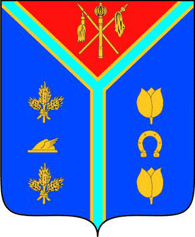 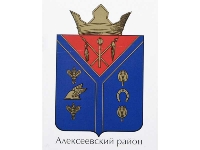 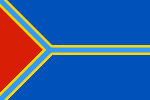      Быковский район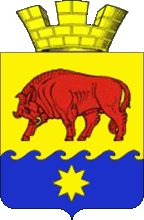 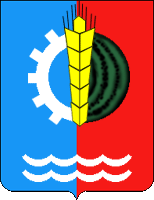 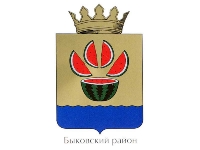   Городищенский район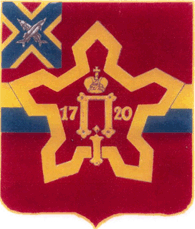 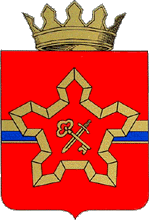 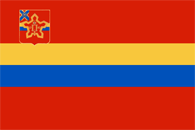 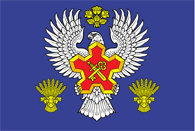      Даниловский район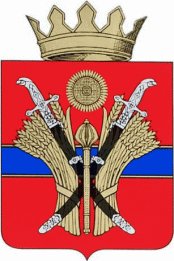      Дубовский район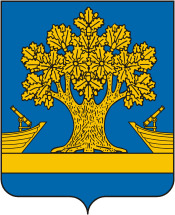 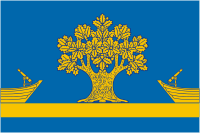      Еланский район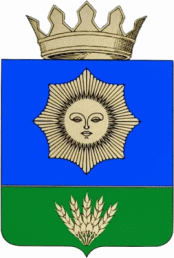 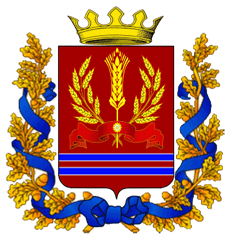 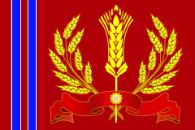      Жирновский район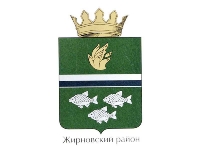 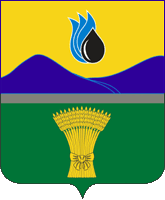 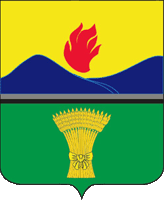 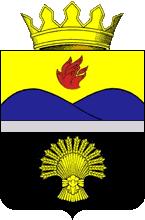 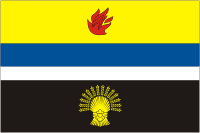      Иловлинский район     Калачевский район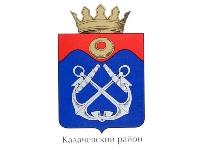 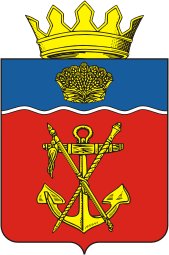 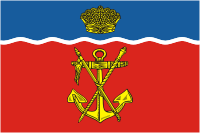      Камышинский район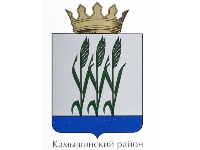      Киквидзенский район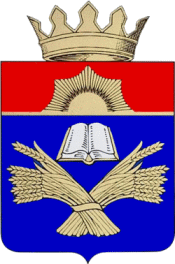      Клетский район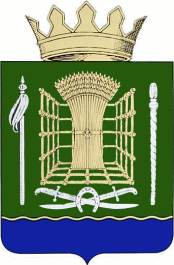      Котельниковский район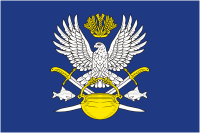      Котовский район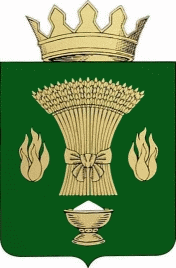      Кумылженский район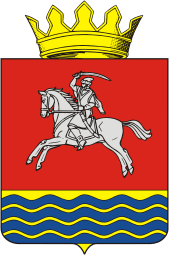 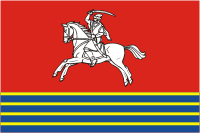      Ленинский район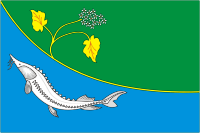      Михайловский район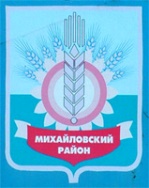 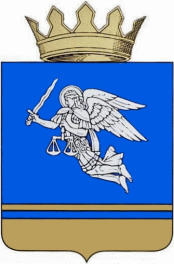      Нехаевский район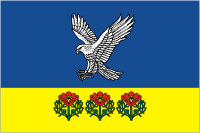      Николаевский район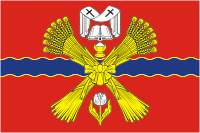      Новоаннинский район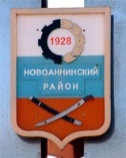 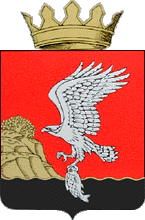      Новониколаевский район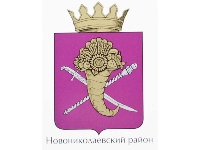 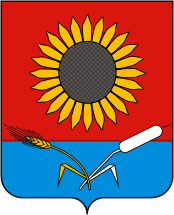 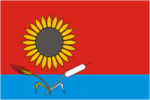      Октябрьский район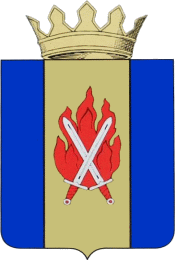 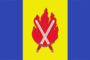      Ольховский район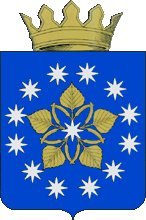 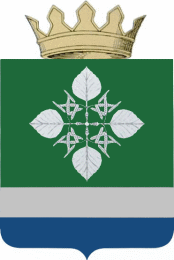 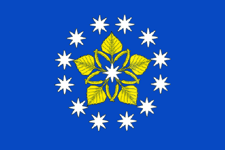      Палласовский район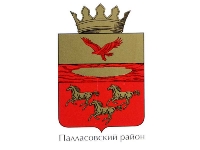 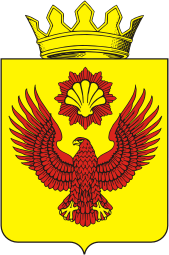 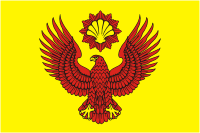      Руднянский район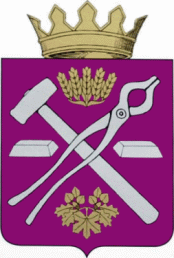      Светлоярский район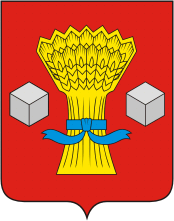 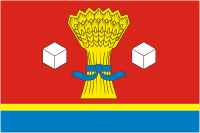      Серафимовичский район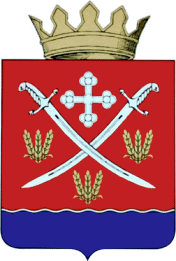 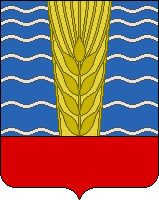 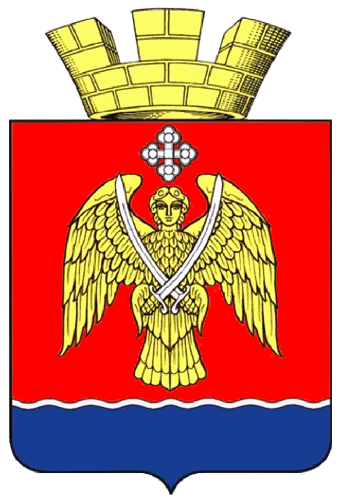      Среднеахтубинский район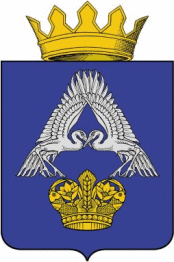 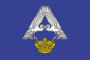    Старополтавский район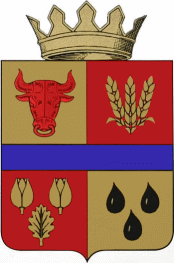 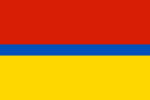      Суровикинский район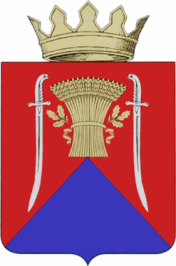      Урюпинский район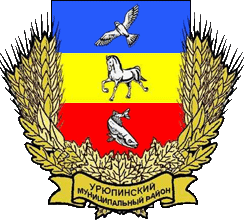 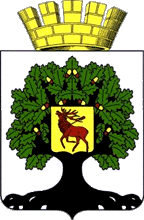 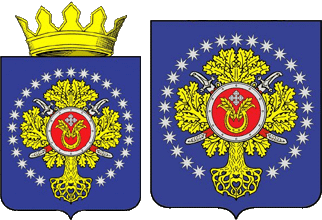 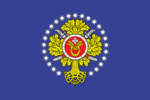      Фроловский район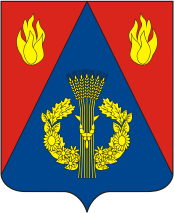 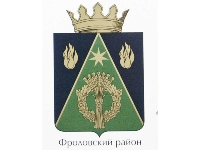 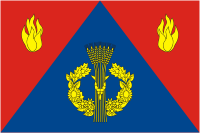      Чернышковский район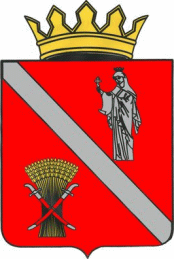 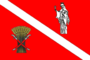 Городское поселениегербфлагБыковское Городищенское  . 
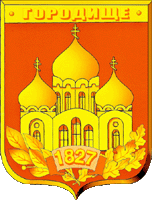 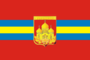 Ерзовское Новорогачинское городское поселениеНет информацииНет информацииДубовское  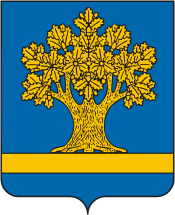 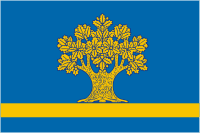 Еланское  Нет информацииЖирновское Нет информацииКрасноярское Нет информацииНет информацииЛиневское Нет информацииНет информацииИловлинское  Нет информацииНет информацииКалачевское Нет информацииНет информацииПетров Вал  Нет информацииНет информацииКотельниковское  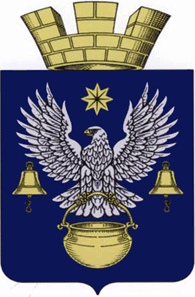 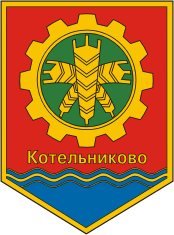 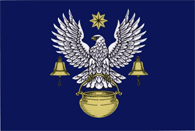 Котовское   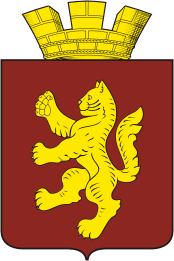 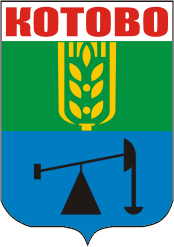 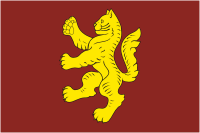 Ленинское  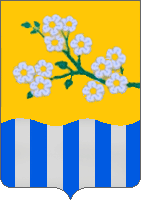 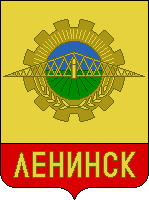 Николаевское Новоаннинское  Новониколаевское  Октябрьское  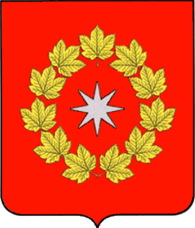 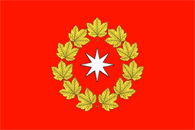 Палласовское  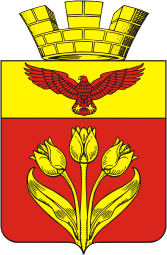 Руднянское  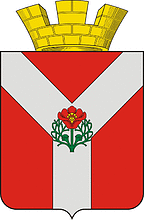 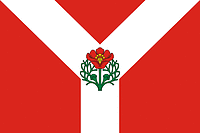 Светлоярское  Нет информации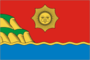 Серафимовическое   Нет информации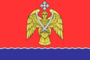 Краснослободское  Нет информацииНет информацииСредняя Ахтубинское   Нет информацииНет информацииЧернышковское Нет информацииНет информацииДаниловское Нет информацииМедведицкое Суровикинское 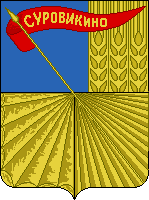 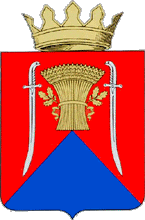 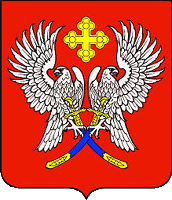 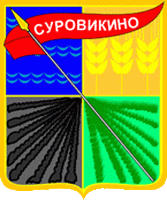 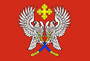 городгербфлагГ.Волгоград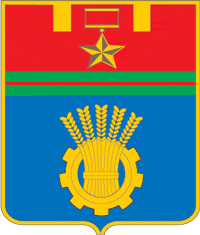 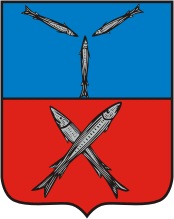 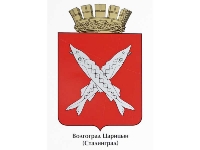 Г.Волжский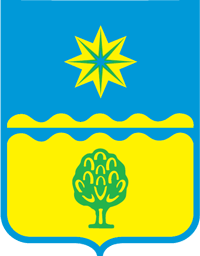 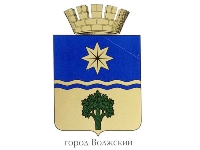 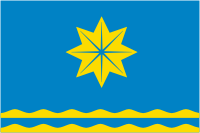 Г.Камышин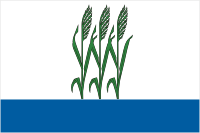 Г.Жирновск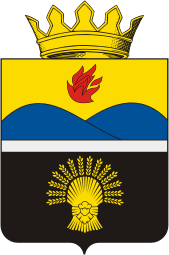 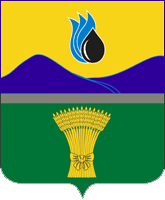 Г.МихайловкаГ.Фролово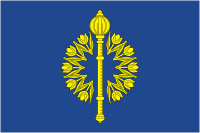 районыПоселенияГеральдика, дата принятия,описаниеАлексеевский район Алексеевское сельское поселение Нет данныхАлексеевский район Аржановское сельское поселение Нет данныхАлексеевский район Большебабинское сельское поселение Нет данныхАлексеевский район Краснооктябрьское сельское поселение Нет данныхАлексеевский район Ларинское сельское поселение Нет данныхАлексеевский район Поклоновское сельское поселениеНет данныхАлексеевский район Реченское сельское поселение Нет данныхАлексеевский район Рябовское сельское поселение Нет данныхАлексеевский район Самолшинское сельское поселение Нет данныхАлексеевский район Солонцовское сельское поселение Нет данныхАлексеевский район Стеженское сельское поселение Нет данныхАлексеевский район Трёхложинское сельское поселение Нет данныхАлексеевский район Усть-Бузулукское сельское поселение Нет данныхАлексеевский район Шарашенское сельское поселение Нет данныхАлексеевский район Яминское сельское поселение Нет данныхБыковский район  Быковское городское поселение Быковский район  Александровское сельское поселение Нет данныхБыковский район  Верхнебалыклейское сельское поселение Быковский район  Демидовское сельское поселение Нет данныхБыковский район  Зелёновское сельское поселение Нет данныхБыковский район  Кисловское сельское поселение Нет данныхБыковский район  Красносельцевское сельское поселение Быковский район  Луговопролейское сельское поселение Нет данныхБыковский район  Новоникольское сельское поселение Быковский район  Побединское сельское поселение Нет данныхБыковский район  Приморское сельское поселение Нет данныхБыковский район  Садовское сельское поселение Нет данныхБыковский район  Солдатско-Степновское сельское поселение Быковский район  Урало-Ахтубинское сельское поселение Городищенский район Городищенское городское поселениеГородищенский район Ерзовское городское поселениеГородищенский район Новорогачинское городское поселениеГородищенский район Вертячинское сельское поселениеГородищенский район Грачёвское сельское поселениеНет данныхГородищенский район Каменское сельское поселениеНет данныхГородищенский район Карповское сельское поселениеНет данныхГородищенский район Котлубанское сельское поселениеНет данныхГородищенский район Краснопахаревское сельское поселениеНет данныхГородищенский район Кузьмичёвское сельское поселение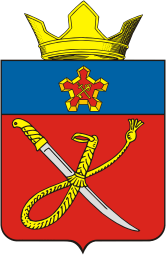 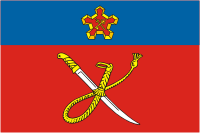 Городищенский район Новожизненское сельское поселение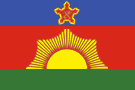 Городищенский район Новонадеждинское сельское поселение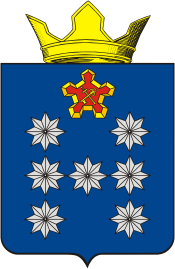 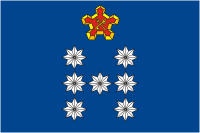 Городищенский район Орловское сельское поселениеГородищенский район Паньшинское сельское поселениеНет данныхГородищенский район Песковатское сельское поселениеГородищенский район Россошинское сельское поселениеНет данныхГородищенский район Самофаловское сельское поселениеНет данныхГородищенский район Царицынское сельское поселение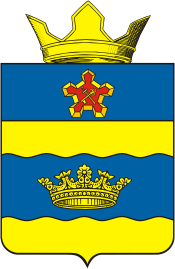 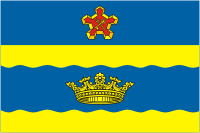     Даниловский районРабочий поселок Даниловка городское поселение    Даниловский районАтамановское  сельское поселениеНет данных    Даниловский районБелопрудское  сельское поселение    Даниловский районБерезовское  сельское поселениеНет данных    Даниловский районКраснинское  сельское поселениеНет данных    Даниловский районЛобойковское сельское поселение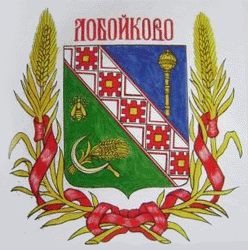 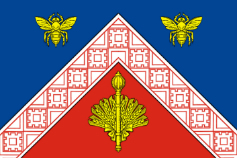     Даниловский районМиусовское сельское поселение    Даниловский районОреховское сельское поселениеНет данных    Даниловский районОстровское сельское поселениеНет данных    Даниловский районПлотниковское  сельское поселениеНет данных    Даниловский районПрофсоюзнинское сельское поселениеНет данных    Даниловский районСергиевское  сельское поселениеНет данных     Дубовский район Городское поселение г.Дубовка      Дубовский район Горнобалыклейское сельское поселение      Дубовский район Горноводяновское сельское поселение Нет данных     Дубовский район Горнопролейское сельское поселение 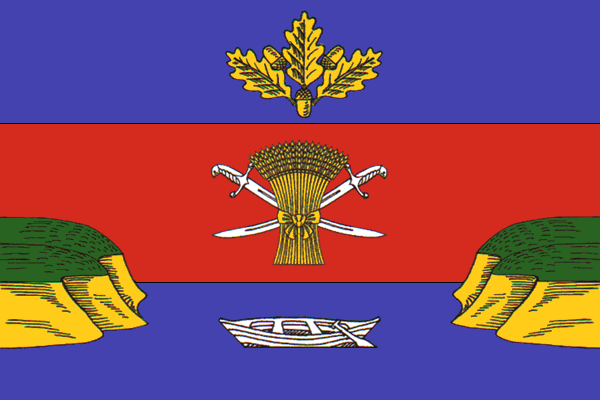      Дубовский район Грачёвское сельское поселения     Дубовский район Давыдовское сельское поселение      Дубовский район Лозновское сельское поселение 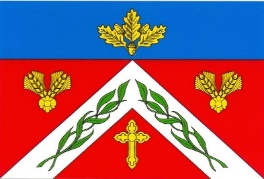      Дубовский район Малоивановское сельское поселение 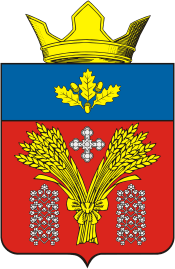 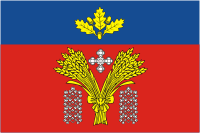      Дубовский район Оленьевское сельское поселение      Дубовский район Песковатское сельское поселение 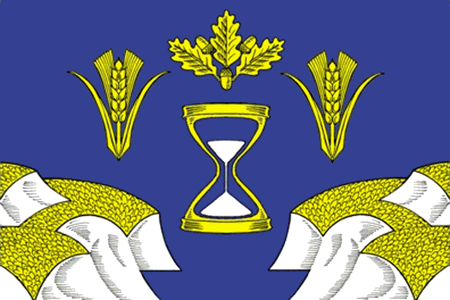      Дубовский район Пичужинское сельское поселение      Дубовский район Прямобалкинское сельское поселение Нет данных     Дубовский район Стрельношироковское сельское поселение 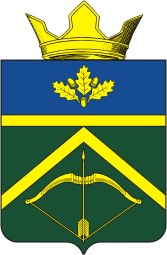 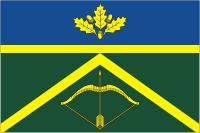      Дубовский район Суводское сельское поселение Нет данных     Еланский район Еланское городское поселение      Еланский район Алявское сельское поселение Нет данных     Еланский район Берёзовское сельское поселение Нет данных     Еланский район Большевистское сельское поселение Нет данных     Еланский район Большеморецкое сельское поселение Нет данных     Еланский район Вязовское сельское поселение Нет данных     Еланский район Дубовское сельское поселение Нет данных     Еланский район Журавское сельское поселение Нет данных     Еланский район Ивановское сельское поселение Нет данных     Еланский район Краишевское сельское поселение Нет данных     Еланский район Морецкое сельское поселение Нет данных     Еланский район Рассветовское сельское поселение Нет данных     Еланский район Родинское сельское поселение Нет данных     Еланский район Таловское сельское поселение Нет данных     Еланский район Терновское сельское поселение Нет данных     Еланский район Терсинское сельское поселение Нет данных     Еланский район Тростянское сельское поселение Нет данных     Жирновский район Жирновское городское поселение      Жирновский район Красноярское городское поселение Нет данных     Жирновский район Линёвское городское поселение Нет данных     Жирновский район Медведицкое сельское поселение      Жирновский район Александровское сельское поселение      Жирновский район Алешниковское сельское поселение      Жирновский район Бородачёвское сельское поселение      Жирновский район Верхнедобринское сельское поселение Нет данных     Жирновский район Кленовское сельское поселение Нет данных     Жирновский район Медведицкое сельское поселение Нет данных     Жирновский район Меловатское сельское поселение Нет данных     Жирновский район Нижнедобринское сельское поселение Нет данных     Жирновский район Новинское сельское поселение Нет данных     Жирновский район Тарапатинское сельское поселение 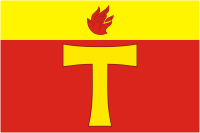 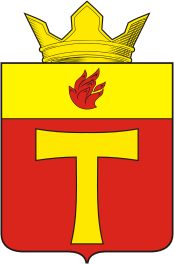      Жирновский район Тетеревятское сельское поселение      Иловлинский район Иловлинское  городское поселение     Иловлинский район Авиловское  сельское поселениеНет данных     Иловлинский район Александровское  сельское поселениеНет данных     Иловлинский район Большеивановское  сельское поселениеНет данных     Иловлинский район Качалинское  сельское поселениеНет данных     Иловлинский район Кондрашовское сельское поселениеНет данных     Иловлинский район Краснодонское  сельское поселениеНет данных     Иловлинский район Логовское  сельское поселениеНет данных     Иловлинский район Медведевское  сельское поселениеНет данных     Иловлинский район Новогригорьевское  сельское поселениеНет данных     Иловлинский район Озерское  сельское поселениеНет данных     Иловлинский район Сиротинское  сельское поселениеНет данных     Иловлинский район Трехостровское сельское поселениеНет данных     Иловлинский район Ширяевское  сельское поселениеНет данных     Калачевский район Калачёвское городское поселение      Калачевский район Береславское сельское поселение Нет данных     Калачевский район Бузиновское сельское поселение Нет данных     Калачевский район Голубинское сельское поселение Нет данных     Калачевский район Зарянское сельское поселение Нет данных     Калачевский район Ильевское сельское поселение Нет данных     Калачевский район Крепинское сельское поселение Нет данных     Калачевский район Логовское сельское поселение Нет данных     Калачевский район Ляпичевское сельское поселение Нет данных     Калачевский район Мариновское сельское поселение Нет данных     Калачевский район Приморское сельское поселение Нет данных     Калачевский район Пятиизбянское сельское поселение Нет данных     Калачевский район Советское сельское поселение Нет данных     Камышинский район Петроввальское городское поселение      Камышинский район Антиповское сельское поселение Нет данных     Камышинский район Белогорское сельское поселение Нет данных     Камышинский район Верхнедобринское сельское поселение Нет данных     Камышинский район Воднобуерачное сельское поселение Нет данных     Камышинский район Гуселское сельское поселение Нет данных     Камышинский район Костаревское сельское поселение Нет данных     Камышинский район Лебяженское сельское поселение Нет данных     Камышинский район Мичуринское сельское поселение Нет данных     Камышинский район Нижнедобринского сельского поселения Нет данных     Камышинский район Петрунинское сельское поселение Нет данных     Камышинский район Саломатинское сельское поселение Нет данных     Камышинский район Семеновское сельское поселение Нет данных     Камышинский район Сестренское сельское поселение Нет данных     Камышинский район Таловское сельское поселение Нет данных     Камышинский район Терновское сельское поселение Нет данных     Камышинский район Уметовское сельское поселение Нет данных     Камышинский район Усть-Грязнухинское сельское поселение Нет данных     Камышинский район Чухонастовское сельское поселение Нет данных     Киквидзенский район Александровское сельское поселение Нет данных     Киквидзенский район Гришинское сельское поселение Нет данных     Киквидзенский район Дубровское сельское поселение Нет данных     Киквидзенский район Ежовское сельское поселение Нет данных     Киквидзенский район Завязенское сельское поселение Нет данных     Киквидзенский район Калачёвское сельское поселение Нет данных     Киквидзенский район Калиновское сельское поселение Нет данных     Киквидзенский район Мачешанское сельское поселение Нет данных     Киквидзенский район Озеркинское сельское поселение Нет данных     Киквидзенский район Преображенское сельское поселение Нет данных     Киквидзенский район Чернореченское сельское поселение Нет данныхКлетский район Верхнебузиновское сельское поселение Нет данныхКлетский район Верхнечеренское сельское поселение Нет данныхКлетский район Захаровское сельское поселение Нет данныхКлетский район Калмыковское сельское поселение Нет данныхКлетский район Клетское сельское поселение Нет данныхКлетский район Кременское сельское поселениеНет данныхКлетский район Манойлинское сельское поселение Нет данныхКлетский район Перекопское сельское поселение Нет данныхКлетский район Перелазовское сельское поселение Нет данныхКлетский район Распопинское сельское поселение Нет данныхКотельниковский район Котельниковское городское поселениеКотельниковский район Верхнекурмоярское сельское поселение 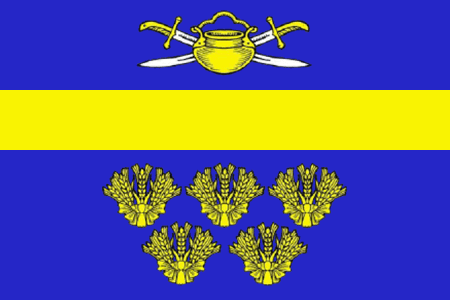 Котельниковский район Выпасновское сельское поселение Нет данныхКотельниковский район Генераловское сельское поселение 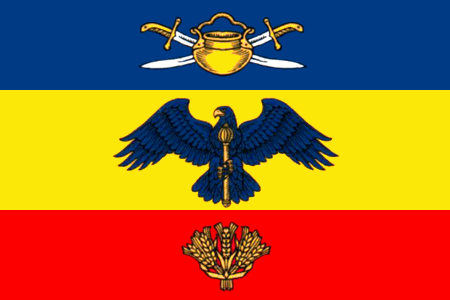 Котельниковский район Захаровское сельское поселение Нет данныхКотельниковский район Котельниковское сельское поселение 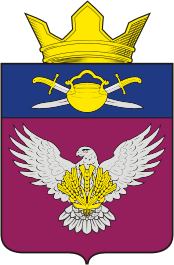 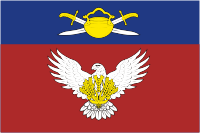 Котельниковский район Красноярское сельское поселение 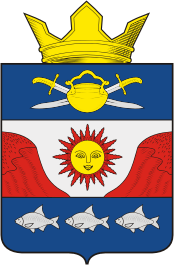 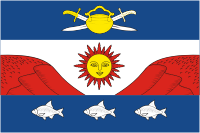 Котельниковский район Майоровское сельское поселение Нет данныхКотельниковский район Нагавское сельское поселение 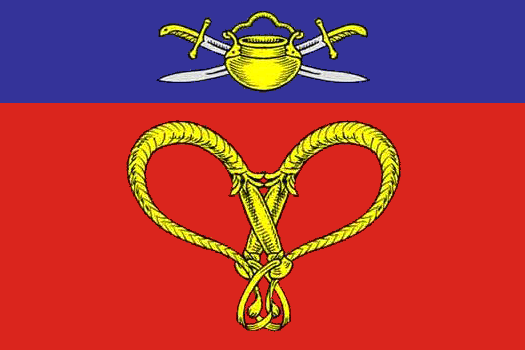 Котельниковский район Наголенское сельское поселение 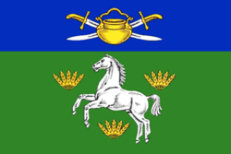 Котельниковский район Нижнеяблочное сельское поселение 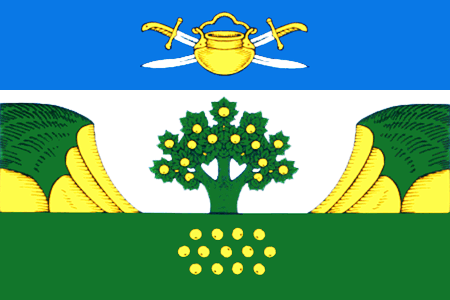 Котельниковский район Пимено-Чернянское сельское поселение Нет данныхКотельниковский район Попереченское сельское поселение 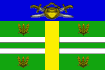 Котельниковский район Пугачёвское сельское поселение Нет данныхКотельниковский район Семиченское сельское поселение Нет данныхКотельниковский район Чилековское сельское поселение 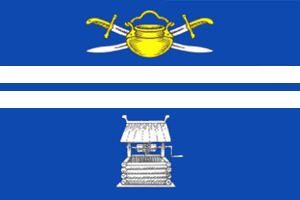      Котовский район Котовское городское поселение     Котовский район Бурлукское сельское поселение Нет данных     Котовский район Коростинское сельское поселение Нет данных     Котовский район Купцовское сельское поселение Нет данных     Котовский район Лапшинское сельское поселение Нет данных     Котовский район Мирошниковское сельское поселение Нет данных     Котовский район Моисеевское сельское поселение Нет данных     Котовский район Мокроольховское сельское поселение Нет данных     Котовский район Попковское сельское поселение Нет данныхКумылженский район     Белогорское сельское поселение 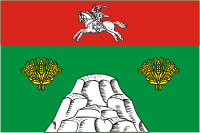 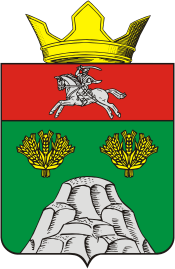 Кумылженский район     Букановское сельское поселение 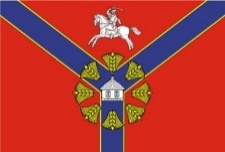 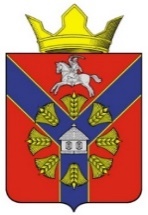 Кумылженский район     Глазуновское сельское поселение Нет данныхКумылженский район     Краснянское сельское поселение Нет данныхКумылженский район     Кумылженское сельское поселение 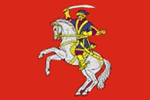 Кумылженский район     Поповское сельское поселение Нет данныхКумылженский район     Слащевское сельское поселение Нет данныхКумылженский район     Суляевское сельское поселение Нет данныхКумылженский район     Шакинское сельское поселение 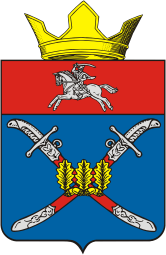 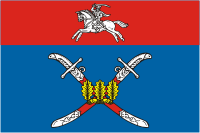 Ленинский район Ленинское городское поселение Ленинский район Бахтияровское сельское поселение Нет данныхЛенинский район Заплавненское сельское поселение Нет данныхЛенинский район Ильичевское сельское поселение Нет данныхЛенинский район Каршевитское сельское поселение 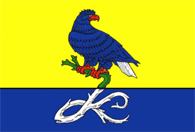 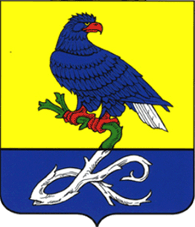 Ленинский район Колобовское сельское поселение Нет данныхЛенинский район Коммунаровское сельское поселение Нет данныхЛенинский район Маляевское сельское поселение Нет данныхЛенинский район Маякское сельское поселение Нет данныхЛенинский район Покровское сельское поселение Нет данныхЛенинский район Рассветинское сельское поселение Нет данныхЛенинский район Степновское сельское поселение Нет данныхЛенинский район Царевское сельское поселение Нет данныхМихайловский район Арчединское сельское поселениеНет данныхМихайловский район Безымянское  сельское поселениеНет данныхМихайловский район Большовское  сельское поселениеНет данныхМихайловский район Етеревское  сельское поселениеНет данныхМихайловский район Карагичевское  сельское поселениеНет данныхМихайловский район Катасоновское  сельское поселениеНет данныхМихайловский район Октябрьское  сельское поселениеНет данныхМихайловский район Отрадненское  сельское поселениеНет данныхМихайловский район Раздорское  сельское поселениеНет данныхМихайловский район Раковское  сельское поселениеНет данныхМихайловский район Секачевское сельское поселениеНет данныхМихайловский район Сенновское  сельское поселениеНет данныхМихайловский район Сидорское  сельское поселениеНет данныхМихайловский район Совхозное  сельское поселениеНет данныхМихайловский район Троицкое  сельское поселениеНет данныхНехаевский район Верхнереченское сельское поселение Нехаевский район Динамовское сельское поселение Нет данныхНехаевский район Захоперское сельское поселение Нет данныхНехаевский район Краснопольское сельское поселение Нет данныхНехаевский район Кругловское сельское поселение Нет данныхНехаевский район Луковское сельское поселение Нет данныхНехаевский район Нехаевское сельское поселение 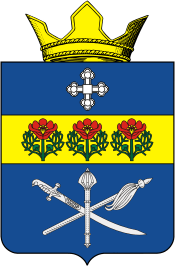 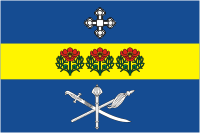 Нехаевский район Нижнедолговское сельское поселение Нет данныхНехаевский район Родничковское сельское поселение 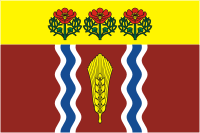 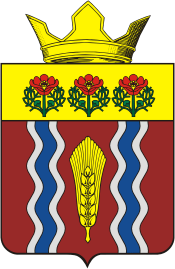 Нехаевский район Солонское сельское поселение 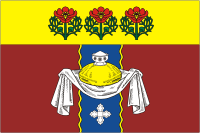 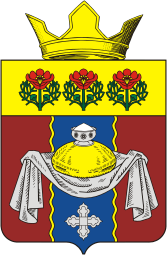 Нехаевский район Тишанское сельское поселение Нехаевский район Упорниковское сельское поселение Нет данныхНехаевский район Успенское сельское поселение Нет данныхНиколаевский район Николаевское городское поселение Николаевский район Барановское сельское поселение Нет данныхНиколаевский район Бережновское сельское поселение Нет данныхНиколаевский район Ильичевское сельское поселение Нет данныхНиколаевский район Комсомольское сельское поселение Нет данныхНиколаевский район Левчуновское сельское поселение Нет данныхНиколаевский район Ленинское сельское поселение Нет данныхНиколаевский район Новобытовское сельское поселение Нет данныхНиколаевский район Очкуровское сельское поселение Нет данныхНиколаевский район Политотдельское сельское поселение Нет данныхНиколаевский район Совхозское сельское поселение Нет данныхНиколаевский район Солодушинское сельское поселение Нет данныхНиколаевский район Степновское сельское поселение Нет данных     Новоаннинский район Новоаннинское городское поселение      Новоаннинский район Амовское сельское поселение Нет данных     Новоаннинский район Березовское сельское поселение Нет данных     Новоаннинский район Бочаровское сельское поселение Нет данных     Новоаннинский район Галушкинское сельское поселение Нет данных     Новоаннинский район Деминское сельское поселение Нет данных     Новоаннинский район Краснокоротковское сельское поселение Нет данных     Новоаннинский район Новокиевское сельское поселение Нет данных     Новоаннинский район Панфиловское сельское поселение Нет данных     Новоаннинский район Полевое сельское поселение Нет данных     Новоаннинский район Староаннинское сельское поселение Нет данных     Новоаннинский район Тростянское сельское поселение Нет данных     Новоаннинский район Филоновское сельское поселение Нет данных     Новоаннинский район Черкесовское сельское поселение Нет данных     Новониколаевский район Новониколаевское городское поселение     Новониколаевский район Алексиковское сельское поселение Нет данных     Новониколаевский район Верхнекардаильское сельское поселение Нет данных     Новониколаевский район Двойновское сельское поселение Нет данных     Новониколаевский район Дуплятское сельское поселение Нет данных     Новониколаевский район Комсомольское сельское поселение Нет данных     Новониколаевский район Красноармейское сельское поселение Нет данных     Новониколаевский район Куликовское сельское поселение Нет данных     Новониколаевский район Мирное сельское поселение Нет данных     Новониколаевский район Серпо-Молотское сельское поселение Нет данных     Новониколаевский район Хоперское сельское поселение Нет данныхОктябрьский район Октябрьское городское поселениеОктябрьский район Абганеровское  сельское поселениеНет данныхОктябрьский район Аксайское  сельское поселениеНет данныхОктябрьский район Антоновское  сельское поселение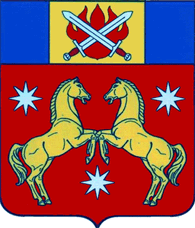 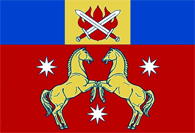 Октябрьский район Васильевское  сельское поселениеНет данныхОктябрьский район Громославское сельское поселениеНет данныхОктябрьский район Жутовское  сельское поселениеНет данныхОктябрьский район Заливское  сельское поселениеНет данныхОктябрьский район Ивановское  сельское поселениеНет данныхОктябрьский район Ильменское  сельское поселениеНет данныхОктябрьский район Ковалевское  сельское поселениеНет данныхОктябрьский район Новоаксайское  сельское поселениеНет данныхОктябрьский район Перегрузненское  сельское поселениеНет данныхОктябрьский район Советское  сельское поселениеНет данныхОктябрьский район Шебалиновское  сельское поселениеНет данных     Ольховский район Гуровское  сельское поселение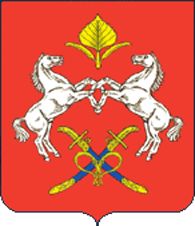 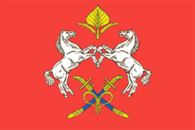      Ольховский район Гусевское  сельское поселение Дата принятия: 18.02.2010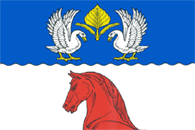 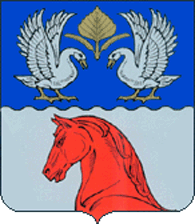      Ольховский район Зензеватское  сельское поселение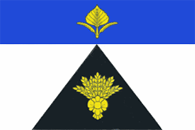 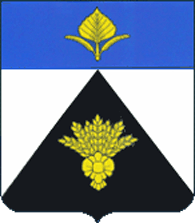      Ольховский район Каменнобродское  сельское поселениеНет данных     Ольховский район Киреевское  сельское поселение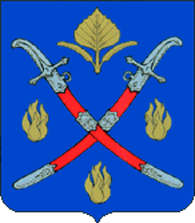 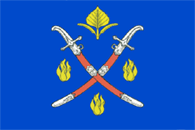      Ольховский район Липовское  сельское поселение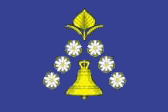 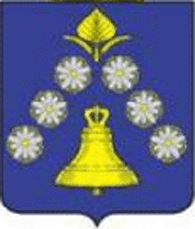      Ольховский район Нежинское  сельское поселениеНет данных     Ольховский район Октябрьское  сельское поселение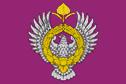      Ольховский район Ольховское  сельское поселение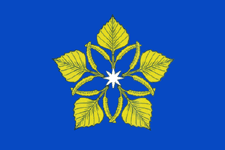 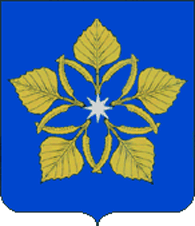      Ольховский район Романовское  сельское поселение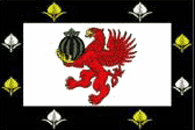 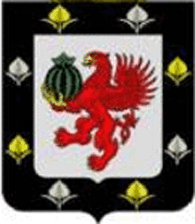      Ольховский район Рыбинское  сельское поселение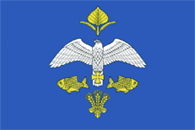 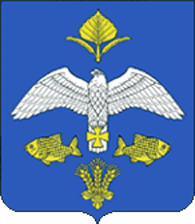      Ольховский район Солодчинское  сельское поселение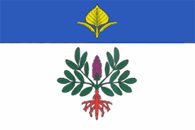 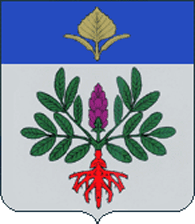      Ольховский район Ягодновское  сельское поселение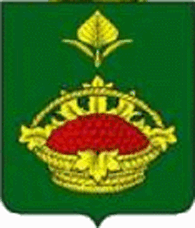 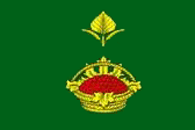 Палласовский район     Палласовское городское поселениеПалласовский район     Венгеловское  сельское поселениеНет данныхПалласовский район     Гончаровское  сельское поселениеНет данныхПалласовский район     Заволжское  сельское поселениеНет данныхПалласовский район     Кайсацкое  сельское поселениеНет данныхПалласовский район     Калашниковское  сельское поселениеНет данныхПалласовский район     Комсомольское  сельское поселениеНет данныхПалласовский район     Краснооктябрьское  сельское поселение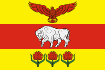 Палласовский район     Лиманное  сельское поселениеНет данныхПалласовский район     Приозерное  сельское поселениеНет данныхПалласовский район     Революционное  сельское поселениеНет данныхПалласовский район     Ромашковское  сельское поселениеНет данныхПалласовский район     Савинское  сельское поселениеНет данныхПалласовский район     Степновское  сельское поселениеНет данныхПалласовский район     Эльтонское  сельское поселение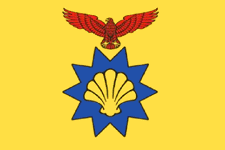      Руднянский район Руднянское  городское поселение     Руднянский район Большесудаченское  сельское поселениеНет данных     Руднянский район Громковское  сельское поселениеНет данных     Руднянский район Ильменское  сельское поселениеНет данных     Руднянский район Козловское  сельское поселение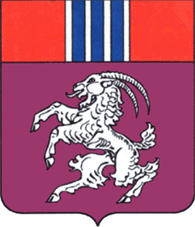 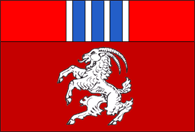      Руднянский район Лемешкинское  сельское поселениеНет данных     Руднянский район Лопуховское  сельское поселениеНет данных     Руднянский район Матышевское  сельское поселениеНет данных     Руднянский район Осичковское  сельское поселение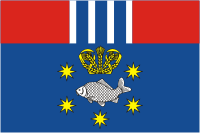 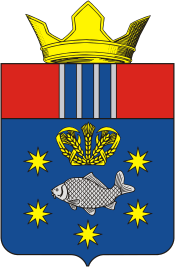      Руднянский район Сосновское  сельское поселениеНет данныхСветлоярский район     Светлоярское  городское поселениеСветлоярский район     Большечапурниковское  сельское поселениеНет данныхСветлоярский район     Дубовоовражное  сельское поселениеНет данныхСветлоярский район     Кировское  сельское поселениеНет данныхСветлоярский район     Наримановское  сельское поселениеНет данныхСветлоярский район     Приволжское  сельское поселениеНет данныхСветлоярский район     Привольненское  сельское поселениеНет данныхСветлоярский район     Райгородское  сельское поселениеНет данныхСветлоярский район     Цацинское  сельское поселениеНет данныхСветлоярский район     Червленовское  сельское поселениеНет данныхСерафимовичский район Город Серафимович  городское поселениеСерафимовичский район Бобровское  сельское поселениеНет данныхСерафимовичский район Большовское  сельское поселениеНет данныхСерафимовичский район Буерак-Поповское  сельское поселениеНет данныхСерафимовичский район Горбатовское сельское поселениеНет данныхСерафимовичский район Зимняцкое сельское поселениеНет данныхСерафимовичский район Клетско-Почтовское  сельское поселениеНет данныхСерафимовичский район Крутовское  сельское поселениеНет данныхСерафимовичский район Отрожкинское  сельское поселениеНет данныхСерафимовичский район Песчановское  сельское поселениеНет данныхСерафимовичский район Пронинское  сельское поселениеНет данныхСерафимовичский район Среднецарицынское  сельское поселениеНет данныхСерафимовичский район Теркинское  сельское поселениеНет данныхСерафимовичский район Трясиновское  сельское поселениеНет данныхСерафимовичский район Усть-Хоперское  сельское поселениеНет данныхСреднеахтубинский район Краснослободское городское поселение Среднеахтубинский район Среднеахтубинское городское поселениеСреднеахтубинский район Ахтубинское  сельское поселение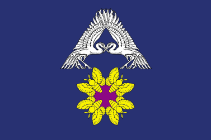 Среднеахтубинский район Верхнепогроменское  сельское поселениеНет данныхСреднеахтубинский район Кировское  сельское поселениеНет данныхСреднеахтубинский район Клетское  сельское поселениеНет данныхСреднеахтубинский район Красное  сельское поселениеНет данныхСреднеахтубинский район Краснооктябрьское сельское поселениеНет данныхСреднеахтубинский район Куйбышевское  сельское поселениеНет данныхСреднеахтубинский район Рахинское  сельское поселениеНет данныхСреднеахтубинский район Суходольское  сельское поселениеНет данныхСреднеахтубинский район Фрунзенское  сельское поселение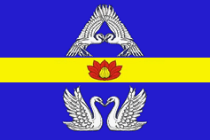 Старополтавский район Беляевское  сельское поселениеНет данныхСтарополтавский район Валуевское  сельское поселениеНет данныхСтарополтавский район Верхневодянское  сельское поселениеНет данныхСтарополтавский район Гмелинское  сельское поселениеНет данныхСтарополтавский район Иловатское  сельское поселениеНет данныхСтарополтавский район Кановское  сельское поселениеНет данныхСтарополтавский район Колышкинское  сельское поселениеНет данныхСтарополтавский район Красноярское  сельское поселениеНет данныхСтарополтавский район Курнаевское  сельское поселениеНет данныхСтарополтавский район Лятошинское  сельское поселениеНет данныхСтарополтавский район Новоквасниковское  сельское поселениеНет данныхСтарополтавский район Новополтавское  сельское поселениеНет данныхСтарополтавский район Новотихоновское  сельское поселениеНет данныхСтарополтавский район Салтовское  сельское поселениеНет данныхСтарополтавский район Старополтавское  сельское поселениеНет данныхСтарополтавский район Торгунское  сельское поселениеНет данныхСтарополтавский район Харьковское  сельское поселениеНет данныхСтарополтавский район Черебаевское  сельское поселениеНет данныхСуровикинский район  Суровикинское городское поселениеСуровикинский район  Нижнечирское сельское поселениеНет данныхСуровикинский район  Ближнеосиновское  сельское поселениеНет данныхСуровикинский район  Верхнесолоновское  сельское поселениеНет данныхСуровикинский район  Добринское  сельское поселениеНет данныхСуровикинский район  Качалинское  сельское поселениеНет данныхСуровикинский район  Лобакинское сельское поселениеНет данныхСуровикинский район  Лысовское  сельское поселениеНет данныхСуровикинский район  Нижнеосиновское  сельское поселениеНет данныхСуровикинский район  Новомаксимовское  сельское поселениеНет данныхСуровикинский район  Сысоевское  сельское поселениеНет данныхУрюпинский район Акчернское сельское поселение 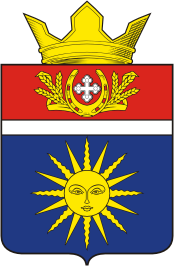 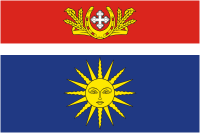 Урюпинский район Беспаловское сельское поселение Нет данныхУрюпинский район Бесплемяновское сельское поселение Нет данныхУрюпинский район Большинское сельское поселение Нет данныхУрюпинский район Бубновское сельское поселение Нет данныхУрюпинский район Верхнебезымяновское сельское поселение Нет данныхУрюпинский район Верхнесоинское сельское поселение Нет данныхУрюпинский район Вихлянцевское сельское поселение Нет данныхУрюпинский район Вишняковское сельское поселение Нет данныхУрюпинский район Добринское сельское поселение Нет данныхУрюпинский район Дубовское сельское поселение Нет данныхУрюпинский район Дьяконовское сельское поселение Нет данныхУрюпинский район Забурдяевское сельское поселение Нет данныхУрюпинский район Искринское сельское поселение Нет данныхУрюпинский район Котовское сельское поселение Нет данныхУрюпинский район Краснянское сельское поселение Нет данныхУрюпинский район Креповское сельское поселение Нет данныхУрюпинский район Лощиновское сельское поселение Нет данныхУрюпинский район Михайловское сельское поселение Нет данныхУрюпинский район Окладненское сельское поселение Нет данныхУрюпинский район Россошинское сельское поселение Нет данныхУрюпинский район Салтынское сельское поселение Нет данныхУрюпинский район Хоперопионерское сельское поселение Нет данных     Фроловский район Арчединское  сельское поселениеНет данных     Фроловский район Большелычакское  сельское поселениеНет данных     Фроловский район Ветютневское  сельское поселениеНет данных     Фроловский район Дудаченское  сельское поселениеНет данных     Фроловский район Краснолиповское  сельское поселениеНет данных     Фроловский район Лычакское  сельское поселениеНет данных     Фроловский район Малодельское  сельское поселениеНет данных     Фроловский район Писаревское  сельское поселениеНет данных     Фроловский район Пригородное  сельское поселениеНет данных     Фроловский район Терновское  сельское поселениеНет данных     Фроловский район Шуруповское  сельское поселениеНет данныхЧернышковский район     Чернышковское городское поселениеЧернышковский район     Алешкинское  сельское поселениеНет данныхЧернышковский район     Басакинское  сельское поселениеНет данныхЧернышковский район     Большетерновское  сельское поселениеНет данныхЧернышковский район     Верхнегнутовское  сельское поселениеНет данныхЧернышковский район     Елкинское  сельское поселениеНет данныхЧернышковский район     Захаровское  сельское поселениеНет данныхЧернышковский район     Красноярское  сельское поселениеНет данныхЧернышковский район     Нижнегнутовское  сельское поселениеНет данныхЧернышковский район     Пристеновское  сельское поселениеНет данныхЧернышковский район     Сизовское  сельское поселениеНет данныхЧернышковский район     Тормосиновское  сельское поселениеНет данныхГерб Городищенского района (2002-2012 гг)Герб района представляет собой традиционный для российской геральдики прямоугольный геральдический щит. В центре щита, в червленом поле золотое укрепление сторожевой линии, внутри коего вензель, символизирующее земляной вал Царицынской Императора Петра I Великого, по сторонам же оного дата 1720 - время окончания строительства Царицынской сторожевой линии. Геральдический щит пересекают золотая и лазоревая полосы, символизирующие золотое поле, а также реки Дон и Волгу. В вольном поле косой Андреевский Крест, обрамленный золотым кантом, символизирующий пересечение рек Волги и Дона, в центре которого крестоположены серебренные стерляди - символ древнего города Царицына - символизирующий принадлежность района к Волгоградской области. Утвержден Решением Городищенской районной Думы Волгоградской области (#171) от 27 февраля 2002 года.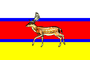 Принят 3 февраля 2011г11 марта 2009№4990Котельниковское  городское поселениеГерб города Котельниково.Генераловское сельское поселениеКотельниковское сельское поселениеДата принятия: 17.07.2007В пурпурном щите серебряный сокол держащий в лапах золотой веерообразный пучек из пяти пшеничных колосьев со стеблями и листвою. В лазоревой главе золотой котел, положенный на скрещенные серебряные сабли с золотыми рукоятьями. Щит венчает золотая земельная корона о трех зубцах. Утвержден Решением Совета народных депутатов Котельниковского сельского поселения Котельниковского муниципального района Волгоградской области (#100/31) от 17 июля 2007 года.Красноярское сельское поселениеДата принятия: 23.08.2007В лазоревом поле широкий серебряный пояс, обремененный червленым солнцем с золотым ликом в сопровождении двух червленых берегов (яров), в лазоревой главе золотой котел, положенный на скрещенные серебряные сабли с золотыми рукоятями, в оконечности три серебряные рыбины в ряд. Щит венчает золотая земельная корона о трех зубцах. Утвержден Решением Совета Красноярского сельского поселения Котельниковского муниципального района Волгоградской области (#33/2) от 23 августа 2007 года. Наголенское сельское поселение 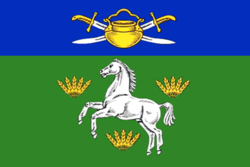 В зеленом поле вздыбленный серебряный конь, сопровождаемый тремя золотыми веерообразными пучками пшеницы из пяти колосьев каждый - два вверху, один внизу. В лазоревой главе золотой котел, положенный на скрещенные серебряные сабли с золотыми рукоятями. Щит венчает золотая земельная корона о трех зубцах. Утвержден Решением Совета народных депутатов Наголенского сельского поселения Котельниковского муниципального района Волгоградской области (#43/13) от 24 августа 2007 года.Мы выяснили, что на геральдических знаках данных населенных пунктов нашли изображения следующие оргнизмы: конь, сокол и рыбы. Сокол означает  свободолюбие - казачий духовный мир. Рыбы-  богатсво водной флоры данного района. Конь традиционно соединяет в себе лучшие качества многих животных: храбрость льва, зрение орла, силу вола, быстроту оленя, ловкость лисицы. В первом российском сборнике эмблем и их толкований «Символы и Емблемата», изданном при Петре I (1705 г.) образ коня трактуется также как «знак войны, сражения, победы, храбрости, мужественного воина, полководца или власти над войском».Котовский районКотовское   городское поселение
Кот символизирует самостоятельность, свобода, своеволие, независимость.Кумылженский районУтвержден Постановлением Кумылженской районной Думы Волгоградской области второго созыва (#37/192-РД) от 25 января 2005 года. "В червленом поле над золотой, обремененной четырьмя волнистыми поясами, оконечностью летящий серебряный всадник в одежде и снаряжении донского казака XVII века с обнаженной и поднятой над головой саблей". Флаг муниципального образования Кумылженского района Волгоградской области составлен на основании герба Кумылженского района, по правилам и соответствующим традициям геральдики, и отражает исторические, культурные, социально-экономические, национальные и иные местные традиции.Территория района заселена донскими казаками в 1620-х гг. Волнистые пояса - р. Волга и три впадающих в нее на территории района судоходных реки: Дон, Медведица и Хопер.Белогорское сельское поселениеВ золотом поле серебряная гора, сопровождаемая справа и слева золотыми букетами колосьев, в червленой главе – серебряный всадник. Щит увенчан муниципальной короной установленного образца.  Утвержден Решением Совета Белогорского сельского поселения Кумылженского муниципального района Волгоградской области (#33/2-С) от 19 ноября 2007 года. Букановское сельское поселение   Кумылженское сельское поселение           25 ноября 2009г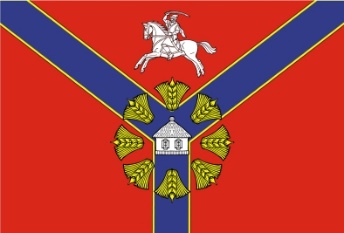 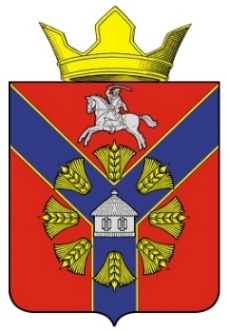 Шакинское сельское поселениеДата принятия: 28.11.2007В лазоревом поле накрест положенные серебряные сабли в червленых ножнах, поверх всего три золотых дубовых листа в столбы, у основания соединенные в пояс желудями того же металла. В червленой главе скачущий серебряный всадник, держащий саблю над головой. Щит увенчан муниципальной короной установленного образца. Утвержден Решением Совета Шакинского сельского поселения Кумылженского муниципального района Волгоградской области (#46-1С) от 28 ноября 2007 года. «Летящий серебряный всадник в одежде и снаряжении донского казака XVII века с обнаженной и поднятой над головой саблей" символизирует храбрость жителей данных населенных пунктов, их быт и принадлежность данных сельских поселений к Кумылженскому району.Ленинский район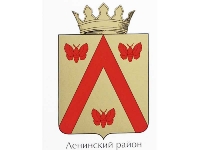 Утвержден решением Ленинской районной Думы (#59/276) от 1 июля 2005 года.По задумке автора герба красные стропила в виде буквы "Л" намекают на заглавную букву фамилии Ленина и символизируют крышу (множество эвакогоспиталей, дававших кров раненым сталинградцам во время Великой Отечественной). Бабочки символизируют разведение бабочек-шелкопрядов, основанное на территории района ещё по указу Екатерины Великой.В 2006 году  на официальном сайте Администрации Волгоградской области были изображены фрагменты календаря-плаката "70 лет Волгоградской области". На этом плакате изображен такой герб Нехаевского района. Согласно комментарию Ю.М.Курасова этот рисунок не являлся официальным гербом района, а только одним из проектов, предложенных художником В.Э.Ковалем. 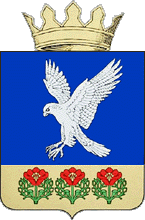 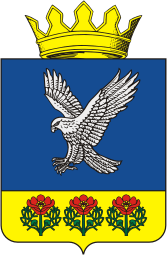 Позже этот герб все же был утвержден Решением Нехаевской районной Думой №16/18 от 26 апреля 2007 года и внесен в Государственный геральдический регистр РФ под №4295 "Герб района представляет собой традиционный в российской геральдике прямоугольный геральдический щит. Щит рассечен на две части. В лазоревом (синем) поле с золотой обремененной тремя червлеными (красными) на зеленых стеблях и с золотыми тычинками цветками в ряд, оконечностью серебряный сокол с воздетыми крыльями, садящийся вправо. Щит увенчан муниципальной короной установленного образца. На официальном сайте Администрации Волгоградской области изображены фрагменты календаря-плаката "70 лет Волгоградской области". На этом плакате изображен такой герб Новоаннинского района. Согласно комментарию Ю.М.Курасова этот рисунок не является официальным гербом района, а только одним из проектов, предложенных художником В.Э.Ковалем. Точного обоснования данной символике мы не нашли. Рыба может означать обилие  флоры. Орел  олицетворяет духовное начало в человеке, которое в состоянии подняться к Небесам подобно тому, как орел взмывает к Солнцу; в христианстве орел является проводником между Богом и людьми. Но найденная нами следующая информация, позволяет нам предположить, что данное изображение на гербе района символизирует о богатых природных ресурсах Новоаннинского района: Район расположен на северо-западе Волгоградской области, в среднем течении реки Бузулук(приток Хопра, бассейн Дона). Площадь – 3080 км².История станицы Анненской начинается в 14 веке. Обилие дичи и рыбы привлекало сюда беглый народ со времен царя Ивана Грозного. Дон защищал поселенцев от ордынцев и русских бояр с севера, юга и востока. С запада они были под защитой запорожцев, близких им по духу. Судя по названиям поселений и озер, беглые крестьяне были в основном выходцами из новгородской земли. Лесопарковая зона по реке Бузулук (Березовская гора, лесные насаждения, озеро Ольшанное) площадью 15, 0 га, являющаяся зоной отдыха населения, имеет статус ландшафтного заказника Волгоградской области. На южном склоне Березовской горы находится природный родник.Памятниками природы Волгоградской области (уникальными комплексами природы) признаны живописное озеро Дарьга, расположенное вблизи х. Рог -Измайловского, озеро Мироново у хутора Краснокоротковского - место обитания и размножения диких птиц. Ежегодно побережье Бузулука посещают сотни гостей, преимущественно москвичей, разбивают здесь палаточные городки, сплавляются по реке на байдарках.Отябрьский районАнтоновское  сельское поселениеВ червленом поле два противостоящих золотых коня, сопровождаемые тремя серебряными восьмиконечными звездами. В золотой главе с лазоревыми краями червленое пламя о пяти языках поверх которых накрест серебряные мечи с червлеными рукоятьями острием вверх. Щит увенчан муниципальной короной установленного образца. Утвержден Решением Совета народных депутатов Антоновского сельского поселения Октябрьского муниципального района Волгоградской области (#31/4) от 17 апреля 2009 года.Ольховский  районГуровское  сельское поселениеВ червленом поле два вздыбленных противонаправленных серебряных коня над положенными накрест золотыми саблями рукоятями вверх в лазоревых ножнах, поверх которых две золотых нагайки рукоятями накрест с подковообразно выгнутыми плетями. В главе золотой ольховый лист в столб с двумя расходящимися от основания черенка сережками. Щит увенчан муниципальной короной установленного образца. Лист ольхи символизирует Ольховский район. Вздыбленные кони говорят о мужестве и воле жителей двух казачьих хуторов, объединившихся в административное поселение, бережно хранящих уклад и быт своих предков. Утвержден Решением Совета депутатов сельского поселения (#6/24) от 17 февраля 2010 года.Гусевское  сельское поселениеПоле волнисто пересечено на лазурь и серебро. В верхней части два серебряных гуся с поднятыми крыльями, с золотыми клювами и лапами того же металла, сопровождаемые в главе золотым ольховым листом в столб с двумя расходящимися от основания черенка сережками. В нижней части червленая голова коня на изогнутой шее, выходящей из основания. Щит увенчан муниципальной короной установленного образца. Два гуся символизируют название поселения и два населенных пункта в его составе. Ольховый лист - символ района. Голова коня включена в композицию в напоминание о предании, что именно здесь была написана известная картина К.С.Петрова-Водкина "Купание красного коня". Утвержден Решением Совета депутатов сельского поселения (#69/22) от 18 февраля 2010 года.В геральдике конь совмещает в себе символические качества нескольких животных: храбрость льва, зрение орла, силу вола, быстроту оленя, ловкость лисицы. Две вздыбленные лошади на гербе  Антоновского сельского поселения Октябрьского района и Гуровского сельского поселения Ольховского района  символизируют достоинство и гордость. Пара данных животных обозначает, так же может означать то, что они как бы обогревают данный населенный пункт, их изображение свидетельствует также о чистых помыслах и стремлении к совершенствованию и достижению гармонии в обществе, с природой и мировой цивилизацией. Они также ярко выражают идею служения общему дому — Родине. Беречь Родину как зеницу ока и преданно служить ей. Изображение головы данного животного может означать могущество и власть. Гусь олицетворяет   творение, жизнь, возрождение, воображение, понимание, душа, духовная чистота,  бдительность, чуткость, предусмотрительность, осторожность, забота о домашнем очаге, богатство; свободу. Октябрьское  сельское поселение11 февраля 2010гРомановское  сельское поселениеВ серебряном поле с широкой черной каймой, обремененной чередующимися золотым и серебряным листом ольхи в столб с двумя расходящимися от основания серебряными сережками, червленый восставший грифон с золотым клювом, передними лапами и когтями на задних лапах, держащий черный арбуз с зелеными полосами и зеленой листвой. Щит увенчан муниципальной короной установленного образца. Утверждён Решением Сельского совета депутатов Романовского сельского поселения (#11/19) от 18 февраля 2010 года.Рыбинское  сельское поселениеВ лазоревом поле серебряный с расправленными крыльями сокол, держащий в лапах золотой лапчатый крест, сопровождаемый по сторонам двумя золотыми противообращенными плывущими рыбами. В главе золотой ольховый лист в столб с двумя расходящимися от основания черенка сережками, в оконечности три золотых колоса, положенных веером и перевязанных бантом того же металла. Щит увенчан муниципальной короной установленного образца. Есть две версии возникновения имени поселения. Первая: село основал казак по фамилии Рыбин, объединивший вокруг себя беглых крестьян и ставший их защитником. До революции зажиточное село насчитывало более 30000 жителей, была своя церковь. В годы Гражданской войны сельчане перешли на сторону белого движения, оттого и пострадали при новой власти. Вторая: село находится на берегу реки Иловля, изолилующей рыбами, что и заложено в символике герба: "И накормил Господь страждущих хлебами и рыбами. Утвержден Решением Совета депутатов сельского поселения (#7/3) от 15 февраля 2010 года.Изображение следующих живых организмов имеют такое значение: сокол- солнечный символ победы, силы, олицетворение превосходства, сильного духа, света, свободы, грифон- могущество, власть, бдительность.Палласовский районУтвержден Решением Палласовской районной Думы (#3/12) от 16 мая 2008 года. Геральдическое описание Герба района:«В золотом поле  червленый орел с золотыми клювом и лапами, сопровождаемый вверху  червленой  двенадцатилучевой  звездой, обремененной золотой раковиной. Щит увенчан  муниципальной короной установленного образца».Дата принятия: 03.07.2008Номер в Геральдическом регистре РФ: 4305Палласовское  городское поселениеДата принятия: 14.03.2008  Номер в Геральдическом регистре РФ: 4064Утвержден Решением Палласовской городской Думы Волгоградской области (#2/11) от 14 марта 2008г. В червленом поле с золотой главой, обремененной червленым орлом, три вырастающих снизу от одного стебля золотых тюльпана с двумя листьями, положенные веерообразно. Щит увенчан муниципальной короной установленного образца".Толкование символики Герба: 
- Червлень (красный) - символ храбрости, мужества, неустрашимости. 
- Свободолюбие (орел) - бескрайние степные просторы. 
- Золото - символ высшей ценности, прочности, силы, богатства, великодушия, справедливости, милосердия, солнечного света и рассвета. 
- Золотые цветы (тюльпаны) - рукотворный цветущий сад. 
- Земельная корона - символ муниципальной власти. 
Номер в Геральдическом регистре РФ: 4065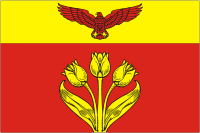    4 июня 2009г               1 июня 2010гКраснооктябрьское                                                Эльтонское  сельское сельское поселение                                                             поселениеСимволика герба и флага отражает природно-географические и экономические особенности Палласовского района. Орел – символ высоты духа и духовного принципа. Подобно льву среди зверей, орел воспринимается как королевская птица. Широко используется в системе символизации в связи с солнцем и небом. Способность быстро летать и подниматься так высоко, чтобы превосходить низкие силы - основная характеристика символики орла. Орел Степняк как олицетворение бескрайних степных просторов Палласовского района.Раковина  - символ женского водного начала, порождающий все живое. Не даром озеро Эльтон – главная достопримечательность района, уникальный природный объект, воды которого обладают целебными свойствами и имеют большую хозяйственную ценность, олицетворяют с всероссийской здравницей. Но так как главный раритет края - озеро Эльтон (самое крупное озеро Европы), огромный массив ненарушенных зональных пустынных степей и  высокие достижения в племенном животноводстве, изображение табуна лошадей можно связать с данным фактом. Изображение быка на геральдических знаках - символ плодородия, труда, терпения и силы.Руднянский районКозловское  сельское поселениеВ пурпурном поле восстающий серебряный козел. В червленой главе серебряный столб обремененный тремя лазоревыми столбиками. Щит увенчан муниципальной короной установленного образца. Утвержден Решением Совета Козловского СП (#39/105) от 27 февраля 2009 года.Осичковское  сельское поселениеВ лазоревом поле серебряная рыба карп, сопровождаемая пятью золотыми восьмиконечными звездами, и венчающей короной, составленной из пяти пшеничных колосьв с листвой того же металла. В червленой главе серебряный столб, обремененный тремя лазоревыми столбиками. Щит увенчан муниципальной короной установленного образца. Утвержден Решением Совета Осичковского сельского поселения (#36/125) от 18 декабря 2008 года.Коза (козел) внушает уважение, мощь, уверенность, у древних народов козел был символом непоколебимой силы, почитался в качестве вожака, вождя. Изображение рыбы указывает на разнообразие водной флоры района.Среднеахтубинский район Геральдическое описание герба Среднеахтубинского муниципального района гласит: «В лазоревом поле вверху — сообращённых сидящих серебряных журавля с поднятыми и стропилообразно соединёнными крыльями и скрещёнными клювами; внизу — золотая корона состоящая из обруча обременённого жемчугом, от которого по центру произрастает пшеничный колос в столб с листвою переходящей в дуги, сопровождаемый противообращёнными, изогнутыми подковообразно рыбами на спинах которых, покоятся речные цветы о семи лепестках каждый. Щит увенчан муниципальной короной установленного образца».Обоснование символики:С давних времён журавль почитался в качестве священной птицы богини плодородия и земледелия Деметры. Его прилёт, который возвещал весну, сделал журавля символом обновления (в христианскую эпоху — символ воскресения), его необычный шаг во время тока стал образцом журавлиного танца (гераникос) и воплощением жизнерадостности и любви. На флаге района сообрашённые журавли своим обликом образуют литеру «А» — начальную во всех алфавитах — и символизируют название района, происходящее от реки Ахтуба.Жёлтая символическая корона раскрывает богатства края.Жёлтый цвет (золото) — символ богатства, справедливости, милосердия, великодушия, постоянства, силы и верности.Белый цвет (серебро) — символ чистоты, доброты и невинности.Синий цвет (лазурь) — символ красоты, ясности, мягкости и величия.Ныне действующий флаг был утверждён 29 января 2010 года решением Среднеахтубинской районной думы № 7/43.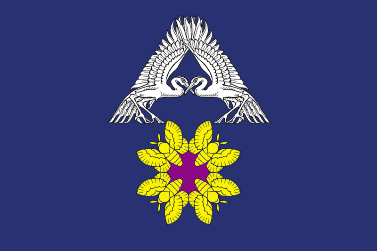 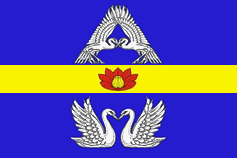 9 февраля 2010г                                 30 мая 2007гАхтубинское                             Фрунзенское  сельское поселение                 сельское поселение           Лебедь — символ возрождения, чистоты, целомудрия, гордого одиночества, благородства, мудрости, пророческих способностей, поэзии и мужества, совершенства.Старополтавский районГерб и флаг района и Положение о них утверждены Постановлением Старополтавской районной Думы Волгоградской области второго созыва от 27 марта 2002 г. №12/122. В геральдической терминологии описание Герба района звучит следующим образом: 
Четырехчастный геральдический щит, золотой и червленый попеременно, пересечен лазуревым поясом. В первом золотом поле диамантовая бычья голова, во втором червленом поле три золотых пшеничных колоса, в третьем червленом поле золотой дубовый лист, сопровождаемый по бокам двумя золотыми же цветками тюльпана, в четвертом золотом поле три диамантовые капли нефти - одна и две". 
Символика Герба и Флага района: 
Бычья голова символизирует отрасль сельского хозяйства - животноводство, и, в частности, уникальный племзавод. Кроме того, бычья голова напоминает, что через территорию района в прошлые века проходил соляной тракт ("чумацкий шлях"), по которому чумаки регулярно возили с соляных озер Заволжья на запряженных быками возах соль в более северные районы, а многие из этих чумаков стали первопоселенцами в данной местности. Суровикинский районСуровикинское городское поселение  Сокол (орел)- солнечный символ победы, силы, олицетворение превосходства, сильного духа, света, свободы. Пара данных птиц обозначает, так же может означать то, что они как бы обогревают данный населенный пункт, их изображение свидетельствует также о чистых помыслах и стремлении к совершенствованию и достижению гармонии в обществе, с природой и мировой цивилизацией. Они также ярко выражают идею служения общему дому — Родине. Беречь Родину как зеницу ока и преданно служить ей.Урюпинский район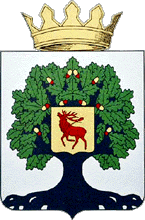 Точного обоснования данных изображений нами не было найдено. Но, так как на территории района расположены памятники природы регионального значения — Черничкин сад и Шемякинская дача- это и может служить обоснованием.Официальный герб Урюпинского муниципального района утверждён Постановлением Урюпинской районной Думы Волгоградской области от 11 июля 2006 года (№7/45 "О Гербе Урюпинского муниципального района") [утратило силу 24.12.2008 г]. Герб Урюпинского муниципального района представляет собой прямоугольный, заостренный снизу щит (ширина и высота соотносятся в пропорции 8:9) в обрамлении пшеничных колосьев, ветвей дуба, клена, вербы. В нижней части щита расположена информационная лента с надписью "Урюпинский муниципальный район". Поле щита поделено по горизонтали на три равные части - синего, желтого и красного цветов (сверху вниз). На щите нанесены изображения: на синей части - изображение орла, на желтой части - изображение степного скакуна, на красной части - изображение рыбы. Данные организмы указывают на богатство флоры данного района. Цветовое поле герба соответствует цветам казачьего флага Всевеликого войска Донского, и в то же время символизирует вольную птицу - степного орла, который парит в синем небе, степного скакуна, табуны которых на протяжении многих веков вольно паслись на бескрайних просторах Прихоперской степи, выжженной солнцем, рыбу, которой богата река Хопер, свободно плавающая в исцеляющей и смывающей все жизненные неурядицы хоперской воде.